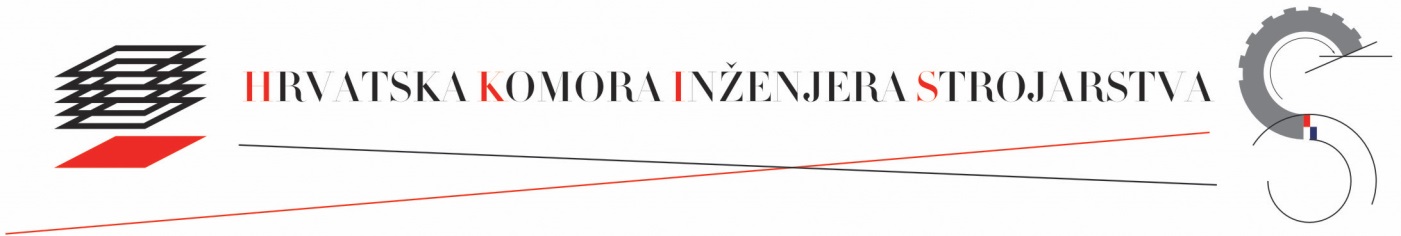 HRVATSKA KOMORA INŽENJERA STROJARSTVAUlica grada Vukovara 271Ulica grada Vukovara 271CROATIAN CHAMBER OF MECHANICAL ENGINEERSHR - 10 000 ZagrebHR - 10 000 ZagrebCRN: 2539071Tel. +385 (1) 7775-570Tel. +385 (1) 7775-570PIN: 26023027358Fax +385 (1) 7775-574Fax +385 (1) 7775-574Web: www.hkis.hr E-mail: info@hkis.hrWeb: www.hkis.hr E-mail: info@hkis.hrAPPLICATION FOR THE RECOGNITION OF FOREIGN PROFESSIONAL QUALIFICATIONSAPPLICATION FOR THE RECOGNITION OF FOREIGN PROFESSIONAL QUALIFICATIONSForm 21.1.Form 21.1.FILLED IN BY CCMEFILLED IN BY CCMEDate of submission:CLASS: CLASS: REG. NO.:251-503/____-____-____-____REG. NO.:251-503/____-____-____-____Date of decision:1.1.1.1.1.PERSONAL DATAPERSONAL DATAPERSONAL DATAPERSONAL DATAPERSONAL DATAPERSONAL DATAPERSONAL DATAPERSONAL DATAPERSONAL DATAPERSONAL DATAPERSONAL DATAPERSONAL DATAPERSONAL DATAPERSONAL DATAPERSONAL DATAPERSONAL DATAPERSONAL DATAPERSONAL DATAPERSONAL DATAPERSONAL DATAPERSONAL DATAPERSONAL DATAPERSONAL DATAPERSONAL DATAPERSONAL DATAPERSONAL DATAPERSONAL DATAPERSONAL DATAPERSONAL DATAPERSONAL DATAPERSONAL DATAPERSONAL DATAPERSONAL DATAPERSONAL DATAPERSONAL DATAPERSONAL DATAPERSONAL DATANAME:NAME:NAME:NAME:NAME:SURNAME:SURNAME:SURNAME:SURNAME:SURNAME:SURNAME:Personal document (please mark):Personal document (please mark):Personal document (please mark):Personal document (please mark):Personal document (please mark):Personal document (please mark):Personal document (please mark):Personal document (please mark):Personal document (please mark):Personal document (please mark):Personal document (please mark):Personal document (please mark):Personal document (please mark):Personal document (please mark):Personal document (please mark):Personal document (please mark):Personal document (please mark):Personal document (please mark):Personal document (please mark):Personal document number:Personal document number:Personal document number:Personal document number:Personal document number:Personal document number:Personal document number:Personal document number:Personal document number:Personal document number:Personal document number:Personal document number:Personal document number:ID cardID cardID cardID cardID cardID cardID cardID cardID cardID cardID cardID cardID cardID cardValid until (mm/yyyy):Valid until (mm/yyyy):Valid until (mm/yyyy):Valid until (mm/yyyy):Valid until (mm/yyyy):Valid until (mm/yyyy):Valid until (mm/yyyy):Valid until (mm/yyyy):Valid until (mm/yyyy):Valid until (mm/yyyy):Valid until (mm/yyyy):Valid until (mm/yyyy):Valid until (mm/yyyy):PassportPassportPassportPassportPassportPassportPassportPassportPassportPassportPassportPassportPassportPassportPlace of issuance of the personal document:Place of issuance of the personal document:Place of issuance of the personal document:Place of issuance of the personal document:Place of issuance of the personal document:Place of issuance of the personal document:Place of issuance of the personal document:Place of issuance of the personal document:Place of issuance of the personal document:Place of issuance of the personal document:Place of issuance of the personal document:Place of issuance of the personal document:Place of issuance of the personal document:Citizenship certificateCitizenship certificateCitizenship certificateCitizenship certificateCitizenship certificateCitizenship certificateCitizenship certificateCitizenship certificateCitizenship certificateCitizenship certificateCitizenship certificateCitizenship certificateCitizenship certificateCitizenship certificateCountry of issuance of the personal document:Country of issuance of the personal document:Country of issuance of the personal document:Country of issuance of the personal document:Country of issuance of the personal document:Country of issuance of the personal document:Country of issuance of the personal document:Country of issuance of the personal document:Country of issuance of the personal document:Country of issuance of the personal document:Country of issuance of the personal document:Country of issuance of the personal document:Country of issuance of the personal document:Gender:Gender:Tax number:Tax number:Tax number:Tax number:Tax number:Tax number:Tax number:Tax number:Tax number:Tax number:(TIN - tax identification number / master citizen number)(TIN - tax identification number / master citizen number)(TIN - tax identification number / master citizen number)(TIN - tax identification number / master citizen number)(TIN - tax identification number / master citizen number)(TIN - tax identification number / master citizen number)Date of birth:Date of birth:Date of birth:Date of birth:Date of birth:Date of birth:Date of birth:Place of birth:Place of birth:Place of birth:Place of birth:Place of birth:Place of birth:Place of birth:Place of birth:Country of birth:Country of birth:Country of birth:Country of birth:Country of birth:Country of birth:Country of birth:Citizenship:Citizenship:Citizenship:Citizenship:Citizenship:Citizenship:Citizenship:Citizenship:Personal contact information in the home country (mandatory):Personal contact information in the home country (mandatory):Personal contact information in the home country (mandatory):Personal contact information in the home country (mandatory):Personal contact information in the home country (mandatory):Personal contact information in the home country (mandatory):Personal contact information in the home country (mandatory):Personal contact information in the home country (mandatory):Personal contact information in the home country (mandatory):Personal contact information in the home country (mandatory):Personal contact information in the home country (mandatory):Personal contact information in the home country (mandatory):Personal contact information in the home country (mandatory):Personal contact information in the home country (mandatory):Personal contact information in the home country (mandatory):Personal contact information in the home country (mandatory):Personal contact information in the home country (mandatory):Personal contact information in the home country (mandatory):Personal contact information in the home country (mandatory):Personal contact information in the home country (mandatory):Personal contact information in the home country (mandatory):Personal contact information in the home country (mandatory):Personal contact information in the home country (mandatory):Personal contact information in the home country (mandatory):Personal contact information in the home country (mandatory):Personal contact information in the home country (mandatory):Personal contact information in the home country (mandatory):Personal contact information in the home country (mandatory):Personal contact information in the home country (mandatory):Personal contact information in the home country (mandatory):Personal contact information in the home country (mandatory):Personal contact information in the home country (mandatory):Personal contact information in the home country (mandatory):Personal contact information in the home country (mandatory):Personal contact information in the home country (mandatory):Personal contact information in the home country (mandatory):Personal contact information in the home country (mandatory):Personal contact information in the home country (mandatory):Personal contact information in the home country (mandatory):Personal contact information in the home country (mandatory):Personal contact information in the home country (mandatory):Personal contact information in the home country (mandatory):Personal contact information in the home country (mandatory):Street and house number:Street and house number:Street and house number:Street and house number:Street and house number:Street and house number:Street and house number:Street and house number:Zip code:Zip code:Zip code:Zip code:Zip code:Zip code:Zip code:Zip code:City:City:City:Country:Country:Country:Contact information in the Republic of Croatia (optional):Contact information in the Republic of Croatia (optional):Contact information in the Republic of Croatia (optional):Contact information in the Republic of Croatia (optional):Contact information in the Republic of Croatia (optional):Contact information in the Republic of Croatia (optional):Contact information in the Republic of Croatia (optional):Contact information in the Republic of Croatia (optional):Contact information in the Republic of Croatia (optional):Contact information in the Republic of Croatia (optional):Contact information in the Republic of Croatia (optional):Contact information in the Republic of Croatia (optional):Contact information in the Republic of Croatia (optional):Contact information in the Republic of Croatia (optional):Contact information in the Republic of Croatia (optional):Contact information in the Republic of Croatia (optional):Contact information in the Republic of Croatia (optional):Contact information in the Republic of Croatia (optional):Contact information in the Republic of Croatia (optional):Contact information in the Republic of Croatia (optional):Contact information in the Republic of Croatia (optional):Contact information in the Republic of Croatia (optional):Contact information in the Republic of Croatia (optional):Contact information in the Republic of Croatia (optional):Contact information in the Republic of Croatia (optional):Contact information in the Republic of Croatia (optional):Contact information in the Republic of Croatia (optional):Contact information in the Republic of Croatia (optional):Contact information in the Republic of Croatia (optional):Contact information in the Republic of Croatia (optional):Contact information in the Republic of Croatia (optional):Contact information in the Republic of Croatia (optional):Contact information in the Republic of Croatia (optional):Contact information in the Republic of Croatia (optional):Contact information in the Republic of Croatia (optional):Contact information in the Republic of Croatia (optional):Contact information in the Republic of Croatia (optional):Contact information in the Republic of Croatia (optional):Contact information in the Republic of Croatia (optional):Contact information in the Republic of Croatia (optional):Contact information in the Republic of Croatia (optional):Contact information in the Republic of Croatia (optional):Contact information in the Republic of Croatia (optional):Street and house number:Street and house number:Street and house number:Street and house number:Street and house number:Street and house number:Street and house number:Street and house number:Zip code:Zip code:Zip code:Zip code:Zip code:Zip code:Zip code:Zip code:City:City:City:Country:Country:Country:PERSONAL CONTACT INFORMATIONPERSONAL CONTACT INFORMATIONPERSONAL CONTACT INFORMATIONPERSONAL CONTACT INFORMATIONPERSONAL CONTACT INFORMATIONPERSONAL CONTACT INFORMATIONPERSONAL CONTACT INFORMATIONPERSONAL CONTACT INFORMATIONPERSONAL CONTACT INFORMATIONPERSONAL CONTACT INFORMATIONPERSONAL CONTACT INFORMATIONPERSONAL CONTACT INFORMATIONPERSONAL CONTACT INFORMATIONPERSONAL CONTACT INFORMATIONPERSONAL CONTACT INFORMATIONPERSONAL CONTACT INFORMATIONPERSONAL CONTACT INFORMATIONPERSONAL CONTACT INFORMATIONPERSONAL CONTACT INFORMATIONPERSONAL CONTACT INFORMATIONPERSONAL CONTACT INFORMATIONPERSONAL CONTACT INFORMATIONPERSONAL CONTACT INFORMATIONPERSONAL CONTACT INFORMATIONPERSONAL CONTACT INFORMATIONPERSONAL CONTACT INFORMATIONPERSONAL CONTACT INFORMATIONPERSONAL CONTACT INFORMATIONPERSONAL CONTACT INFORMATIONPERSONAL CONTACT INFORMATIONPERSONAL CONTACT INFORMATIONPERSONAL CONTACT INFORMATIONPERSONAL CONTACT INFORMATIONPERSONAL CONTACT INFORMATIONPERSONAL CONTACT INFORMATIONPERSONAL CONTACT INFORMATIONPERSONAL CONTACT INFORMATIONPERSONAL CONTACT INFORMATIONPERSONAL CONTACT INFORMATIONPERSONAL CONTACT INFORMATIONPERSONAL CONTACT INFORMATIONPERSONAL CONTACT INFORMATIONPERSONAL CONTACT INFORMATIONPhone:Phone:Phone:Phone:Phone:Phone:Cell phone (with area code):Cell phone (with area code):Cell phone (with area code):Cell phone (with area code):Cell phone (with area code):Cell phone (with area code):Cell phone (with area code):Cell phone (with area code):E-mail address:E-mail address:E-mail address:E-mail address:E-mail address:E-mail address:CONTACT INFORMATION OF THE COMPANY OF EMPLOYMENTCONTACT INFORMATION OF THE COMPANY OF EMPLOYMENTCONTACT INFORMATION OF THE COMPANY OF EMPLOYMENTCONTACT INFORMATION OF THE COMPANY OF EMPLOYMENTCONTACT INFORMATION OF THE COMPANY OF EMPLOYMENTCONTACT INFORMATION OF THE COMPANY OF EMPLOYMENTCONTACT INFORMATION OF THE COMPANY OF EMPLOYMENTCONTACT INFORMATION OF THE COMPANY OF EMPLOYMENTCONTACT INFORMATION OF THE COMPANY OF EMPLOYMENTCONTACT INFORMATION OF THE COMPANY OF EMPLOYMENTCONTACT INFORMATION OF THE COMPANY OF EMPLOYMENTCONTACT INFORMATION OF THE COMPANY OF EMPLOYMENTCONTACT INFORMATION OF THE COMPANY OF EMPLOYMENTCONTACT INFORMATION OF THE COMPANY OF EMPLOYMENTCONTACT INFORMATION OF THE COMPANY OF EMPLOYMENTCONTACT INFORMATION OF THE COMPANY OF EMPLOYMENTCONTACT INFORMATION OF THE COMPANY OF EMPLOYMENTCONTACT INFORMATION OF THE COMPANY OF EMPLOYMENTCONTACT INFORMATION OF THE COMPANY OF EMPLOYMENTCONTACT INFORMATION OF THE COMPANY OF EMPLOYMENTCONTACT INFORMATION OF THE COMPANY OF EMPLOYMENTCONTACT INFORMATION OF THE COMPANY OF EMPLOYMENTCONTACT INFORMATION OF THE COMPANY OF EMPLOYMENTCONTACT INFORMATION OF THE COMPANY OF EMPLOYMENTCONTACT INFORMATION OF THE COMPANY OF EMPLOYMENTCONTACT INFORMATION OF THE COMPANY OF EMPLOYMENTCONTACT INFORMATION OF THE COMPANY OF EMPLOYMENTCONTACT INFORMATION OF THE COMPANY OF EMPLOYMENTCONTACT INFORMATION OF THE COMPANY OF EMPLOYMENTCONTACT INFORMATION OF THE COMPANY OF EMPLOYMENTCONTACT INFORMATION OF THE COMPANY OF EMPLOYMENTCONTACT INFORMATION OF THE COMPANY OF EMPLOYMENTCONTACT INFORMATION OF THE COMPANY OF EMPLOYMENTCONTACT INFORMATION OF THE COMPANY OF EMPLOYMENTCONTACT INFORMATION OF THE COMPANY OF EMPLOYMENTCONTACT INFORMATION OF THE COMPANY OF EMPLOYMENTCONTACT INFORMATION OF THE COMPANY OF EMPLOYMENTCONTACT INFORMATION OF THE COMPANY OF EMPLOYMENTCONTACT INFORMATION OF THE COMPANY OF EMPLOYMENTCONTACT INFORMATION OF THE COMPANY OF EMPLOYMENTCONTACT INFORMATION OF THE COMPANY OF EMPLOYMENTCONTACT INFORMATION OF THE COMPANY OF EMPLOYMENTCONTACT INFORMATION OF THE COMPANY OF EMPLOYMENTName of the company of employment:Name of the company of employment:Name of the company of employment:Name of the company of employment:Name of the company of employment:Name of the company of employment:Name of the company of employment:Name of the company of employment:Name of the company of employment:Name of the company of employment:Name of the company of employment:Phone:Phone:Phone:Phone:Phone:Phone:Cell phone (with area code):Cell phone (with area code):Cell phone (with area code):Cell phone (with area code):Cell phone (with area code):Cell phone (with area code):Cell phone (with area code):Cell phone (with area code):E-mail address:E-mail address:E-mail address:E-mail address:E-mail address:E-mail address:CONTACT PERSONCONTACT PERSONCONTACT PERSONCONTACT PERSONCONTACT PERSONCONTACT PERSONCONTACT PERSONCONTACT PERSONCONTACT PERSONCONTACT PERSONCONTACT PERSONCONTACT PERSONCONTACT PERSONCONTACT PERSONCONTACT PERSONCONTACT PERSONCONTACT PERSONCONTACT PERSONCONTACT PERSONCONTACT PERSONCONTACT PERSONCONTACT PERSONCONTACT PERSONCONTACT PERSONCONTACT PERSONCONTACT PERSONCONTACT PERSONCONTACT PERSONCONTACT PERSONCONTACT PERSONCONTACT PERSONCONTACT PERSONCONTACT PERSONCONTACT PERSONCONTACT PERSONCONTACT PERSONCONTACT PERSONCONTACT PERSONCONTACT PERSONCONTACT PERSONCONTACT PERSONCONTACT PERSONCONTACT PERSONName and surname:Name and surname:Name and surname:Name and surname:Name and surname:Name and surname:Name and surname:Phone:Phone:Phone:Phone:Phone:Phone:Cell phone (with area code):Cell phone (with area code):Cell phone (with area code):Cell phone (with area code):Cell phone (with area code):Cell phone (with area code):Cell phone (with area code):Cell phone (with area code):E-mail address:E-mail address:E-mail address:E-mail address:E-mail address:E-mail address:Note (name of the company)Note (name of the company)Note (name of the company)Note (name of the company)Note (name of the company)Note (name of the company)2.2.2.PROFESSIONAL ACTIVITIESPROFESSIONAL ACTIVITIESPROFESSIONAL ACTIVITIESPROFESSIONAL ACTIVITIESPROFESSIONAL ACTIVITIESPROFESSIONAL ACTIVITIESPROFESSIONAL ACTIVITIESPROFESSIONAL ACTIVITIESPROFESSIONAL ACTIVITIESPROFESSIONAL ACTIVITIESPROFESSIONAL ACTIVITIESPROFESSIONAL ACTIVITIESPROFESSIONAL ACTIVITIESPROFESSIONAL ACTIVITIESPROFESSIONAL ACTIVITIESPROFESSIONAL ACTIVITIESPROFESSIONAL ACTIVITIESPROFESSIONAL ACTIVITIESPROFESSIONAL ACTIVITIESPROFESSIONAL ACTIVITIESPROFESSIONAL ACTIVITIESPROFESSIONAL ACTIVITIESPROFESSIONAL ACTIVITIESPROFESSIONAL ACTIVITIESPROFESSIONAL ACTIVITIESPROFESSIONAL ACTIVITIESPROFESSIONAL ACTIVITIESPROFESSIONAL ACTIVITIESPROFESSIONAL ACTIVITIESPROFESSIONAL ACTIVITIESPROFESSIONAL ACTIVITIESPROFESSIONAL ACTIVITIESPROFESSIONAL ACTIVITIESPROFESSIONAL ACTIVITIESPROFESSIONAL ACTIVITIESPROFESSIONAL ACTIVITIESPROFESSIONAL ACTIVITIESPROFESSIONAL ACTIVITIESPROFESSIONAL ACTIVITIESPROFESSIONAL ACTIVITIESI hereby request the recognition of foreign professional qualification to perform the following activities (please mark only one option)I hereby request the recognition of foreign professional qualification to perform the following activities (please mark only one option)I hereby request the recognition of foreign professional qualification to perform the following activities (please mark only one option)I hereby request the recognition of foreign professional qualification to perform the following activities (please mark only one option)I hereby request the recognition of foreign professional qualification to perform the following activities (please mark only one option)I hereby request the recognition of foreign professional qualification to perform the following activities (please mark only one option)I hereby request the recognition of foreign professional qualification to perform the following activities (please mark only one option)I hereby request the recognition of foreign professional qualification to perform the following activities (please mark only one option)I hereby request the recognition of foreign professional qualification to perform the following activities (please mark only one option)I hereby request the recognition of foreign professional qualification to perform the following activities (please mark only one option)I hereby request the recognition of foreign professional qualification to perform the following activities (please mark only one option)I hereby request the recognition of foreign professional qualification to perform the following activities (please mark only one option)I hereby request the recognition of foreign professional qualification to perform the following activities (please mark only one option)I hereby request the recognition of foreign professional qualification to perform the following activities (please mark only one option)I hereby request the recognition of foreign professional qualification to perform the following activities (please mark only one option)I hereby request the recognition of foreign professional qualification to perform the following activities (please mark only one option)I hereby request the recognition of foreign professional qualification to perform the following activities (please mark only one option)I hereby request the recognition of foreign professional qualification to perform the following activities (please mark only one option)I hereby request the recognition of foreign professional qualification to perform the following activities (please mark only one option)I hereby request the recognition of foreign professional qualification to perform the following activities (please mark only one option)I hereby request the recognition of foreign professional qualification to perform the following activities (please mark only one option)I hereby request the recognition of foreign professional qualification to perform the following activities (please mark only one option)I hereby request the recognition of foreign professional qualification to perform the following activities (please mark only one option)I hereby request the recognition of foreign professional qualification to perform the following activities (please mark only one option)I hereby request the recognition of foreign professional qualification to perform the following activities (please mark only one option)I hereby request the recognition of foreign professional qualification to perform the following activities (please mark only one option)I hereby request the recognition of foreign professional qualification to perform the following activities (please mark only one option)I hereby request the recognition of foreign professional qualification to perform the following activities (please mark only one option)I hereby request the recognition of foreign professional qualification to perform the following activities (please mark only one option)I hereby request the recognition of foreign professional qualification to perform the following activities (please mark only one option)I hereby request the recognition of foreign professional qualification to perform the following activities (please mark only one option)I hereby request the recognition of foreign professional qualification to perform the following activities (please mark only one option)I hereby request the recognition of foreign professional qualification to perform the following activities (please mark only one option)I hereby request the recognition of foreign professional qualification to perform the following activities (please mark only one option)I hereby request the recognition of foreign professional qualification to perform the following activities (please mark only one option)I hereby request the recognition of foreign professional qualification to perform the following activities (please mark only one option)I hereby request the recognition of foreign professional qualification to perform the following activities (please mark only one option)I hereby request the recognition of foreign professional qualification to perform the following activities (please mark only one option)I hereby request the recognition of foreign professional qualification to perform the following activities (please mark only one option)I hereby request the recognition of foreign professional qualification to perform the following activities (please mark only one option)I hereby request the recognition of foreign professional qualification to perform the following activities (please mark only one option)I hereby request the recognition of foreign professional qualification to perform the following activities (please mark only one option)I hereby request the recognition of foreign professional qualification to perform the following activities (please mark only one option)Activities of design and/or professional construction supervisionConstruction management activities (site engineer and/or mechanical engineering works manager)Project manager activitiesActivities of design and/or professional construction supervisionConstruction management activities (site engineer and/or mechanical engineering works manager)Project manager activitiesActivities of design and/or professional construction supervisionConstruction management activities (site engineer and/or mechanical engineering works manager)Project manager activitiesActivities of design and/or professional construction supervisionConstruction management activities (site engineer and/or mechanical engineering works manager)Project manager activitiesActivities of design and/or professional construction supervisionConstruction management activities (site engineer and/or mechanical engineering works manager)Project manager activitiesActivities of design and/or professional construction supervisionConstruction management activities (site engineer and/or mechanical engineering works manager)Project manager activitiesActivities of design and/or professional construction supervisionConstruction management activities (site engineer and/or mechanical engineering works manager)Project manager activitiesActivities of design and/or professional construction supervisionConstruction management activities (site engineer and/or mechanical engineering works manager)Project manager activitiesActivities of design and/or professional construction supervisionConstruction management activities (site engineer and/or mechanical engineering works manager)Project manager activitiesActivities of design and/or professional construction supervisionConstruction management activities (site engineer and/or mechanical engineering works manager)Project manager activitiesActivities of design and/or professional construction supervisionConstruction management activities (site engineer and/or mechanical engineering works manager)Project manager activitiesActivities of design and/or professional construction supervisionConstruction management activities (site engineer and/or mechanical engineering works manager)Project manager activitiesActivities of design and/or professional construction supervisionConstruction management activities (site engineer and/or mechanical engineering works manager)Project manager activitiesActivities of design and/or professional construction supervisionConstruction management activities (site engineer and/or mechanical engineering works manager)Project manager activitiesActivities of design and/or professional construction supervisionConstruction management activities (site engineer and/or mechanical engineering works manager)Project manager activitiesActivities of design and/or professional construction supervisionConstruction management activities (site engineer and/or mechanical engineering works manager)Project manager activitiesActivities of design and/or professional construction supervisionConstruction management activities (site engineer and/or mechanical engineering works manager)Project manager activitiesActivities of design and/or professional construction supervisionConstruction management activities (site engineer and/or mechanical engineering works manager)Project manager activitiesActivities of design and/or professional construction supervisionConstruction management activities (site engineer and/or mechanical engineering works manager)Project manager activitiesActivities of design and/or professional construction supervisionConstruction management activities (site engineer and/or mechanical engineering works manager)Project manager activitiesActivities of design and/or professional construction supervisionConstruction management activities (site engineer and/or mechanical engineering works manager)Project manager activitiesActivities of design and/or professional construction supervisionConstruction management activities (site engineer and/or mechanical engineering works manager)Project manager activitiesActivities of design and/or professional construction supervisionConstruction management activities (site engineer and/or mechanical engineering works manager)Project manager activitiesActivities of design and/or professional construction supervisionConstruction management activities (site engineer and/or mechanical engineering works manager)Project manager activitiesActivities of design and/or professional construction supervisionConstruction management activities (site engineer and/or mechanical engineering works manager)Project manager activitiesActivities of design and/or professional construction supervisionConstruction management activities (site engineer and/or mechanical engineering works manager)Project manager activitiesActivities of design and/or professional construction supervisionConstruction management activities (site engineer and/or mechanical engineering works manager)Project manager activitiesActivities of design and/or professional construction supervisionConstruction management activities (site engineer and/or mechanical engineering works manager)Project manager activitiesActivities of design and/or professional construction supervisionConstruction management activities (site engineer and/or mechanical engineering works manager)Project manager activitiesActivities of design and/or professional construction supervisionConstruction management activities (site engineer and/or mechanical engineering works manager)Project manager activitiesActivities of design and/or professional construction supervisionConstruction management activities (site engineer and/or mechanical engineering works manager)Project manager activitiesActivities of design and/or professional construction supervisionConstruction management activities (site engineer and/or mechanical engineering works manager)Project manager activitiesActivities of design and/or professional construction supervisionConstruction management activities (site engineer and/or mechanical engineering works manager)Project manager activitiesActivities of design and/or professional construction supervisionConstruction management activities (site engineer and/or mechanical engineering works manager)Project manager activitiesActivities of design and/or professional construction supervisionConstruction management activities (site engineer and/or mechanical engineering works manager)Project manager activitiesActivities of design and/or professional construction supervisionConstruction management activities (site engineer and/or mechanical engineering works manager)Project manager activitiesActivities of design and/or professional construction supervisionConstruction management activities (site engineer and/or mechanical engineering works manager)Project manager activitiesActivities of design and/or professional construction supervisionConstruction management activities (site engineer and/or mechanical engineering works manager)Project manager activitiesActivities of design and/or professional construction supervisionConstruction management activities (site engineer and/or mechanical engineering works manager)Project manager activitiesActivities of design and/or professional construction supervisionConstruction management activities (site engineer and/or mechanical engineering works manager)Project manager activitiesActivities of design and/or professional construction supervisionConstruction management activities (site engineer and/or mechanical engineering works manager)Project manager activitiesActivities of design and/or professional construction supervisionConstruction management activities (site engineer and/or mechanical engineering works manager)Project manager activitiesActivities of design and/or professional construction supervisionConstruction management activities (site engineer and/or mechanical engineering works manager)Project manager activitiesAre you qualified to perform the aforementioned profession in the country which you come from (mark)? (please mark)Are you qualified to perform the aforementioned profession in the country which you come from (mark)? (please mark)Are you qualified to perform the aforementioned profession in the country which you come from (mark)? (please mark)Are you qualified to perform the aforementioned profession in the country which you come from (mark)? (please mark)Are you qualified to perform the aforementioned profession in the country which you come from (mark)? (please mark)Are you qualified to perform the aforementioned profession in the country which you come from (mark)? (please mark)Are you qualified to perform the aforementioned profession in the country which you come from (mark)? (please mark)Are you qualified to perform the aforementioned profession in the country which you come from (mark)? (please mark)Are you qualified to perform the aforementioned profession in the country which you come from (mark)? (please mark)Are you qualified to perform the aforementioned profession in the country which you come from (mark)? (please mark)Are you qualified to perform the aforementioned profession in the country which you come from (mark)? (please mark)Are you qualified to perform the aforementioned profession in the country which you come from (mark)? (please mark)Are you qualified to perform the aforementioned profession in the country which you come from (mark)? (please mark)Are you qualified to perform the aforementioned profession in the country which you come from (mark)? (please mark)Are you qualified to perform the aforementioned profession in the country which you come from (mark)? (please mark)Are you qualified to perform the aforementioned profession in the country which you come from (mark)? (please mark)Are you qualified to perform the aforementioned profession in the country which you come from (mark)? (please mark)Are you qualified to perform the aforementioned profession in the country which you come from (mark)? (please mark)Are you qualified to perform the aforementioned profession in the country which you come from (mark)? (please mark)Are you qualified to perform the aforementioned profession in the country which you come from (mark)? (please mark)Are you qualified to perform the aforementioned profession in the country which you come from (mark)? (please mark)Are you qualified to perform the aforementioned profession in the country which you come from (mark)? (please mark)Are you qualified to perform the aforementioned profession in the country which you come from (mark)? (please mark)Are you qualified to perform the aforementioned profession in the country which you come from (mark)? (please mark)Are you qualified to perform the aforementioned profession in the country which you come from (mark)? (please mark)Are you qualified to perform the aforementioned profession in the country which you come from (mark)? (please mark)Are you qualified to perform the aforementioned profession in the country which you come from (mark)? (please mark)Are you qualified to perform the aforementioned profession in the country which you come from (mark)? (please mark)Are you qualified to perform the aforementioned profession in the country which you come from (mark)? (please mark)Are you qualified to perform the aforementioned profession in the country which you come from (mark)? (please mark)Are you qualified to perform the aforementioned profession in the country which you come from (mark)? (please mark)Are you qualified to perform the aforementioned profession in the country which you come from (mark)? (please mark)Are you qualified to perform the aforementioned profession in the country which you come from (mark)? (please mark)Are you qualified to perform the aforementioned profession in the country which you come from (mark)? (please mark)Are you qualified to perform the aforementioned profession in the country which you come from (mark)? (please mark)Are you qualified to perform the aforementioned profession in the country which you come from (mark)? (please mark)Are you qualified to perform the aforementioned profession in the country which you come from (mark)? (please mark)Are you qualified to perform the aforementioned profession in the country which you come from (mark)? (please mark)Are you qualified to perform the aforementioned profession in the country which you come from (mark)? (please mark)Are you qualified to perform the aforementioned profession in the country which you come from (mark)? (please mark)(If you answered YES, please state the attachment proving the qualification and the name of the institution that issued it)(If you answered YES, please state the attachment proving the qualification and the name of the institution that issued it)(If you answered YES, please state the attachment proving the qualification and the name of the institution that issued it)(If you answered YES, please state the attachment proving the qualification and the name of the institution that issued it)(If you answered YES, please state the attachment proving the qualification and the name of the institution that issued it)(If you answered YES, please state the attachment proving the qualification and the name of the institution that issued it)(If you answered YES, please state the attachment proving the qualification and the name of the institution that issued it)(If you answered YES, please state the attachment proving the qualification and the name of the institution that issued it)(If you answered YES, please state the attachment proving the qualification and the name of the institution that issued it)(If you answered YES, please state the attachment proving the qualification and the name of the institution that issued it)(If you answered YES, please state the attachment proving the qualification and the name of the institution that issued it)(If you answered YES, please state the attachment proving the qualification and the name of the institution that issued it)(If you answered YES, please state the attachment proving the qualification and the name of the institution that issued it)(If you answered YES, please state the attachment proving the qualification and the name of the institution that issued it)(If you answered YES, please state the attachment proving the qualification and the name of the institution that issued it)(If you answered YES, please state the attachment proving the qualification and the name of the institution that issued it)(If you answered YES, please state the attachment proving the qualification and the name of the institution that issued it)(If you answered YES, please state the attachment proving the qualification and the name of the institution that issued it)(If you answered YES, please state the attachment proving the qualification and the name of the institution that issued it)(If you answered YES, please state the attachment proving the qualification and the name of the institution that issued it)(If you answered YES, please state the attachment proving the qualification and the name of the institution that issued it)(If you answered YES, please state the attachment proving the qualification and the name of the institution that issued it)(If you answered YES, please state the attachment proving the qualification and the name of the institution that issued it)(If you answered YES, please state the attachment proving the qualification and the name of the institution that issued it)(If you answered YES, please state the attachment proving the qualification and the name of the institution that issued it)(If you answered YES, please state the attachment proving the qualification and the name of the institution that issued it)(If you answered YES, please state the attachment proving the qualification and the name of the institution that issued it)(If you answered YES, please state the attachment proving the qualification and the name of the institution that issued it)(If you answered YES, please state the attachment proving the qualification and the name of the institution that issued it)(If you answered YES, please state the attachment proving the qualification and the name of the institution that issued it)(If you answered YES, please state the attachment proving the qualification and the name of the institution that issued it)(If you answered YES, please state the attachment proving the qualification and the name of the institution that issued it)(If you answered YES, please state the attachment proving the qualification and the name of the institution that issued it)(If you answered YES, please state the attachment proving the qualification and the name of the institution that issued it)(If you answered YES, please state the attachment proving the qualification and the name of the institution that issued it)(If you answered YES, please state the attachment proving the qualification and the name of the institution that issued it)(If you answered YES, please state the attachment proving the qualification and the name of the institution that issued it)(If you answered YES, please state the attachment proving the qualification and the name of the institution that issued it)(If you answered YES, please state the attachment proving the qualification and the name of the institution that issued it)(If you answered YES, please state the attachment proving the qualification and the name of the institution that issued it)(If you answered YES, please state the attachment proving the qualification and the name of the institution that issued it)(If you answered YES, please state the attachment proving the qualification and the name of the institution that issued it)(If you answered YES, please state the attachment proving the qualification and the name of the institution that issued it)Is the subject profession regulated in the country you come from? (please mark)Is the subject profession regulated in the country you come from? (please mark)Is the subject profession regulated in the country you come from? (please mark)Is the subject profession regulated in the country you come from? (please mark)Is the subject profession regulated in the country you come from? (please mark)Is the subject profession regulated in the country you come from? (please mark)Is the subject profession regulated in the country you come from? (please mark)Is the subject profession regulated in the country you come from? (please mark)Is the subject profession regulated in the country you come from? (please mark)Is the subject profession regulated in the country you come from? (please mark)Is the subject profession regulated in the country you come from? (please mark)Is the subject profession regulated in the country you come from? (please mark)Is the subject profession regulated in the country you come from? (please mark)Is the subject profession regulated in the country you come from? (please mark)Is the subject profession regulated in the country you come from? (please mark)Is the subject profession regulated in the country you come from? (please mark)Is the subject profession regulated in the country you come from? (please mark)Is the subject profession regulated in the country you come from? (please mark)Is the subject profession regulated in the country you come from? (please mark)Is the subject profession regulated in the country you come from? (please mark)Is the subject profession regulated in the country you come from? (please mark)Is the subject profession regulated in the country you come from? (please mark)Is the subject profession regulated in the country you come from? (please mark)Is the subject profession regulated in the country you come from? (please mark)Is the subject profession regulated in the country you come from? (please mark)Is the subject profession regulated in the country you come from? (please mark)Is the subject profession regulated in the country you come from? (please mark)Is the subject profession regulated in the country you come from? (please mark)Is the subject profession regulated in the country you come from? (please mark)Is the subject profession regulated in the country you come from? (please mark)Is the subject profession regulated in the country you come from? (please mark)Is the subject profession regulated in the country you come from? (please mark)Is the subject profession regulated in the country you come from? (please mark)Is the subject profession regulated in the country you come from? (please mark)Is the subject profession regulated in the country you come from? (please mark)Is the subject profession regulated in the country you come from? (please mark)Is the subject profession regulated in the country you come from? (please mark)Is the subject profession regulated in the country you come from? (please mark)Is the subject profession regulated in the country you come from? (please mark)Is the subject profession regulated in the country you come from? (please mark)(If you answered YES, please state the full name of the competent authority that regulates the profession)(If you answered YES, please state the full name of the competent authority that regulates the profession)(If you answered YES, please state the full name of the competent authority that regulates the profession)(If you answered YES, please state the full name of the competent authority that regulates the profession)(If you answered YES, please state the full name of the competent authority that regulates the profession)(If you answered YES, please state the full name of the competent authority that regulates the profession)(If you answered YES, please state the full name of the competent authority that regulates the profession)(If you answered YES, please state the full name of the competent authority that regulates the profession)(If you answered YES, please state the full name of the competent authority that regulates the profession)(If you answered YES, please state the full name of the competent authority that regulates the profession)(If you answered YES, please state the full name of the competent authority that regulates the profession)(If you answered YES, please state the full name of the competent authority that regulates the profession)(If you answered YES, please state the full name of the competent authority that regulates the profession)(If you answered YES, please state the full name of the competent authority that regulates the profession)(If you answered YES, please state the full name of the competent authority that regulates the profession)(If you answered YES, please state the full name of the competent authority that regulates the profession)(If you answered YES, please state the full name of the competent authority that regulates the profession)(If you answered YES, please state the full name of the competent authority that regulates the profession)(If you answered YES, please state the full name of the competent authority that regulates the profession)(If you answered YES, please state the full name of the competent authority that regulates the profession)(If you answered YES, please state the full name of the competent authority that regulates the profession)(If you answered YES, please state the full name of the competent authority that regulates the profession)(If you answered YES, please state the full name of the competent authority that regulates the profession)(If you answered YES, please state the full name of the competent authority that regulates the profession)(If you answered YES, please state the full name of the competent authority that regulates the profession)(If you answered YES, please state the full name of the competent authority that regulates the profession)(If you answered YES, please state the full name of the competent authority that regulates the profession)(If you answered YES, please state the full name of the competent authority that regulates the profession)(If you answered YES, please state the full name of the competent authority that regulates the profession)(If you answered YES, please state the full name of the competent authority that regulates the profession)(If you answered YES, please state the full name of the competent authority that regulates the profession)(If you answered YES, please state the full name of the competent authority that regulates the profession)(If you answered YES, please state the full name of the competent authority that regulates the profession)(If you answered YES, please state the full name of the competent authority that regulates the profession)(If you answered YES, please state the full name of the competent authority that regulates the profession)(If you answered YES, please state the full name of the competent authority that regulates the profession)(If you answered YES, please state the full name of the competent authority that regulates the profession)(If you answered YES, please state the full name of the competent authority that regulates the profession)(If you answered YES, please state the full name of the competent authority that regulates the profession)(If you answered YES, please state the full name of the competent authority that regulates the profession)(If you answered YES, please state the full name of the competent authority that regulates the profession)(If you answered YES, please state the full name of the competent authority that regulates the profession)(If you answered YES, please state the full name of the competent authority that regulates the profession)Is formal education which enables you to perform the subject profession organized in the country which you come from? (please mark)Is formal education which enables you to perform the subject profession organized in the country which you come from? (please mark)Is formal education which enables you to perform the subject profession organized in the country which you come from? (please mark)Is formal education which enables you to perform the subject profession organized in the country which you come from? (please mark)Is formal education which enables you to perform the subject profession organized in the country which you come from? (please mark)Is formal education which enables you to perform the subject profession organized in the country which you come from? (please mark)Is formal education which enables you to perform the subject profession organized in the country which you come from? (please mark)Is formal education which enables you to perform the subject profession organized in the country which you come from? (please mark)Is formal education which enables you to perform the subject profession organized in the country which you come from? (please mark)Is formal education which enables you to perform the subject profession organized in the country which you come from? (please mark)Is formal education which enables you to perform the subject profession organized in the country which you come from? (please mark)Is formal education which enables you to perform the subject profession organized in the country which you come from? (please mark)Is formal education which enables you to perform the subject profession organized in the country which you come from? (please mark)Is formal education which enables you to perform the subject profession organized in the country which you come from? (please mark)Is formal education which enables you to perform the subject profession organized in the country which you come from? (please mark)Is formal education which enables you to perform the subject profession organized in the country which you come from? (please mark)Is formal education which enables you to perform the subject profession organized in the country which you come from? (please mark)Is formal education which enables you to perform the subject profession organized in the country which you come from? (please mark)Is formal education which enables you to perform the subject profession organized in the country which you come from? (please mark)Is formal education which enables you to perform the subject profession organized in the country which you come from? (please mark)Is formal education which enables you to perform the subject profession organized in the country which you come from? (please mark)Is formal education which enables you to perform the subject profession organized in the country which you come from? (please mark)Is formal education which enables you to perform the subject profession organized in the country which you come from? (please mark)Is formal education which enables you to perform the subject profession organized in the country which you come from? (please mark)Is formal education which enables you to perform the subject profession organized in the country which you come from? (please mark)Is formal education which enables you to perform the subject profession organized in the country which you come from? (please mark)Is formal education which enables you to perform the subject profession organized in the country which you come from? (please mark)Is formal education which enables you to perform the subject profession organized in the country which you come from? (please mark)Is formal education which enables you to perform the subject profession organized in the country which you come from? (please mark)Is formal education which enables you to perform the subject profession organized in the country which you come from? (please mark)Is formal education which enables you to perform the subject profession organized in the country which you come from? (please mark)Is formal education which enables you to perform the subject profession organized in the country which you come from? (please mark)Is formal education which enables you to perform the subject profession organized in the country which you come from? (please mark)Is formal education which enables you to perform the subject profession organized in the country which you come from? (please mark)Is formal education which enables you to perform the subject profession organized in the country which you come from? (please mark)Is formal education which enables you to perform the subject profession organized in the country which you come from? (please mark)Is formal education which enables you to perform the subject profession organized in the country which you come from? (please mark)Is formal education which enables you to perform the subject profession organized in the country which you come from? (please mark)Is formal education which enables you to perform the subject profession organized in the country which you come from? (please mark)Is formal education which enables you to perform the subject profession organized in the country which you come from? (please mark)Have you carried out the procedure for recognition of foreign professional qualifications in another EU Member State? (please mark)Have you carried out the procedure for recognition of foreign professional qualifications in another EU Member State? (please mark)Have you carried out the procedure for recognition of foreign professional qualifications in another EU Member State? (please mark)Have you carried out the procedure for recognition of foreign professional qualifications in another EU Member State? (please mark)Have you carried out the procedure for recognition of foreign professional qualifications in another EU Member State? (please mark)Have you carried out the procedure for recognition of foreign professional qualifications in another EU Member State? (please mark)Have you carried out the procedure for recognition of foreign professional qualifications in another EU Member State? (please mark)Have you carried out the procedure for recognition of foreign professional qualifications in another EU Member State? (please mark)Have you carried out the procedure for recognition of foreign professional qualifications in another EU Member State? (please mark)Have you carried out the procedure for recognition of foreign professional qualifications in another EU Member State? (please mark)Have you carried out the procedure for recognition of foreign professional qualifications in another EU Member State? (please mark)Have you carried out the procedure for recognition of foreign professional qualifications in another EU Member State? (please mark)Have you carried out the procedure for recognition of foreign professional qualifications in another EU Member State? (please mark)Have you carried out the procedure for recognition of foreign professional qualifications in another EU Member State? (please mark)Have you carried out the procedure for recognition of foreign professional qualifications in another EU Member State? (please mark)Have you carried out the procedure for recognition of foreign professional qualifications in another EU Member State? (please mark)Have you carried out the procedure for recognition of foreign professional qualifications in another EU Member State? (please mark)Have you carried out the procedure for recognition of foreign professional qualifications in another EU Member State? (please mark)Have you carried out the procedure for recognition of foreign professional qualifications in another EU Member State? (please mark)Have you carried out the procedure for recognition of foreign professional qualifications in another EU Member State? (please mark)Have you carried out the procedure for recognition of foreign professional qualifications in another EU Member State? (please mark)Have you carried out the procedure for recognition of foreign professional qualifications in another EU Member State? (please mark)Have you carried out the procedure for recognition of foreign professional qualifications in another EU Member State? (please mark)Have you carried out the procedure for recognition of foreign professional qualifications in another EU Member State? (please mark)Have you carried out the procedure for recognition of foreign professional qualifications in another EU Member State? (please mark)Have you carried out the procedure for recognition of foreign professional qualifications in another EU Member State? (please mark)Have you carried out the procedure for recognition of foreign professional qualifications in another EU Member State? (please mark)Have you carried out the procedure for recognition of foreign professional qualifications in another EU Member State? (please mark)Have you carried out the procedure for recognition of foreign professional qualifications in another EU Member State? (please mark)Have you carried out the procedure for recognition of foreign professional qualifications in another EU Member State? (please mark)Have you carried out the procedure for recognition of foreign professional qualifications in another EU Member State? (please mark)Have you carried out the procedure for recognition of foreign professional qualifications in another EU Member State? (please mark)Have you carried out the procedure for recognition of foreign professional qualifications in another EU Member State? (please mark)Have you carried out the procedure for recognition of foreign professional qualifications in another EU Member State? (please mark)Have you carried out the procedure for recognition of foreign professional qualifications in another EU Member State? (please mark)Have you carried out the procedure for recognition of foreign professional qualifications in another EU Member State? (please mark)Have you carried out the procedure for recognition of foreign professional qualifications in another EU Member State? (please mark)Have you carried out the procedure for recognition of foreign professional qualifications in another EU Member State? (please mark)Have you carried out the procedure for recognition of foreign professional qualifications in another EU Member State? (please mark)Have you carried out the procedure for recognition of foreign professional qualifications in another EU Member State? (please mark)If you answered YES, please state the name of the country and the full name of the competent authority that carried out the procedure (proof must be attached)If you answered YES, please state the name of the country and the full name of the competent authority that carried out the procedure (proof must be attached)If you answered YES, please state the name of the country and the full name of the competent authority that carried out the procedure (proof must be attached)If you answered YES, please state the name of the country and the full name of the competent authority that carried out the procedure (proof must be attached)If you answered YES, please state the name of the country and the full name of the competent authority that carried out the procedure (proof must be attached)If you answered YES, please state the name of the country and the full name of the competent authority that carried out the procedure (proof must be attached)If you answered YES, please state the name of the country and the full name of the competent authority that carried out the procedure (proof must be attached)If you answered YES, please state the name of the country and the full name of the competent authority that carried out the procedure (proof must be attached)If you answered YES, please state the name of the country and the full name of the competent authority that carried out the procedure (proof must be attached)If you answered YES, please state the name of the country and the full name of the competent authority that carried out the procedure (proof must be attached)If you answered YES, please state the name of the country and the full name of the competent authority that carried out the procedure (proof must be attached)If you answered YES, please state the name of the country and the full name of the competent authority that carried out the procedure (proof must be attached)If you answered YES, please state the name of the country and the full name of the competent authority that carried out the procedure (proof must be attached)If you answered YES, please state the name of the country and the full name of the competent authority that carried out the procedure (proof must be attached)If you answered YES, please state the name of the country and the full name of the competent authority that carried out the procedure (proof must be attached)If you answered YES, please state the name of the country and the full name of the competent authority that carried out the procedure (proof must be attached)If you answered YES, please state the name of the country and the full name of the competent authority that carried out the procedure (proof must be attached)If you answered YES, please state the name of the country and the full name of the competent authority that carried out the procedure (proof must be attached)If you answered YES, please state the name of the country and the full name of the competent authority that carried out the procedure (proof must be attached)If you answered YES, please state the name of the country and the full name of the competent authority that carried out the procedure (proof must be attached)If you answered YES, please state the name of the country and the full name of the competent authority that carried out the procedure (proof must be attached)If you answered YES, please state the name of the country and the full name of the competent authority that carried out the procedure (proof must be attached)If you answered YES, please state the name of the country and the full name of the competent authority that carried out the procedure (proof must be attached)If you answered YES, please state the name of the country and the full name of the competent authority that carried out the procedure (proof must be attached)If you answered YES, please state the name of the country and the full name of the competent authority that carried out the procedure (proof must be attached)If you answered YES, please state the name of the country and the full name of the competent authority that carried out the procedure (proof must be attached)If you answered YES, please state the name of the country and the full name of the competent authority that carried out the procedure (proof must be attached)If you answered YES, please state the name of the country and the full name of the competent authority that carried out the procedure (proof must be attached)If you answered YES, please state the name of the country and the full name of the competent authority that carried out the procedure (proof must be attached)If you answered YES, please state the name of the country and the full name of the competent authority that carried out the procedure (proof must be attached)If you answered YES, please state the name of the country and the full name of the competent authority that carried out the procedure (proof must be attached)If you answered YES, please state the name of the country and the full name of the competent authority that carried out the procedure (proof must be attached)If you answered YES, please state the name of the country and the full name of the competent authority that carried out the procedure (proof must be attached)If you answered YES, please state the name of the country and the full name of the competent authority that carried out the procedure (proof must be attached)If you answered YES, please state the name of the country and the full name of the competent authority that carried out the procedure (proof must be attached)If you answered YES, please state the name of the country and the full name of the competent authority that carried out the procedure (proof must be attached)If you answered YES, please state the name of the country and the full name of the competent authority that carried out the procedure (proof must be attached)If you answered YES, please state the name of the country and the full name of the competent authority that carried out the procedure (proof must be attached)If you answered YES, please state the name of the country and the full name of the competent authority that carried out the procedure (proof must be attached)If you answered YES, please state the name of the country and the full name of the competent authority that carried out the procedure (proof must be attached)If you answered YES, please state the name of the country and the full name of the competent authority that carried out the procedure (proof must be attached)If you answered YES, please state the name of the country and the full name of the competent authority that carried out the procedure (proof must be attached)If you answered YES, please state the name of the country and the full name of the competent authority that carried out the procedure (proof must be attached)3.3.3.3.INFORMATION ON EDUCATION AND TRAININGINFORMATION ON EDUCATION AND TRAININGINFORMATION ON EDUCATION AND TRAININGINFORMATION ON EDUCATION AND TRAININGINFORMATION ON EDUCATION AND TRAININGINFORMATION ON EDUCATION AND TRAININGINFORMATION ON EDUCATION AND TRAININGINFORMATION ON EDUCATION AND TRAININGINFORMATION ON EDUCATION AND TRAININGINFORMATION ON EDUCATION AND TRAININGINFORMATION ON EDUCATION AND TRAININGINFORMATION ON EDUCATION AND TRAININGINFORMATION ON EDUCATION AND TRAININGINFORMATION ON EDUCATION AND TRAININGINFORMATION ON EDUCATION AND TRAININGINFORMATION ON EDUCATION AND TRAININGINFORMATION ON EDUCATION AND TRAININGINFORMATION ON EDUCATION AND TRAININGINFORMATION ON EDUCATION AND TRAININGINFORMATION ON EDUCATION AND TRAININGINFORMATION ON EDUCATION AND TRAININGINFORMATION ON EDUCATION AND TRAININGINFORMATION ON EDUCATION AND TRAININGINFORMATION ON EDUCATION AND TRAININGINFORMATION ON EDUCATION AND TRAININGINFORMATION ON EDUCATION AND TRAININGINFORMATION ON EDUCATION AND TRAININGINFORMATION ON EDUCATION AND TRAININGINFORMATION ON EDUCATION AND TRAININGINFORMATION ON EDUCATION AND TRAININGINFORMATION ON EDUCATION AND TRAININGINFORMATION ON EDUCATION AND TRAININGINFORMATION ON EDUCATION AND TRAININGINFORMATION ON EDUCATION AND TRAININGINFORMATION ON EDUCATION AND TRAININGINFORMATION ON EDUCATION AND TRAININGINFORMATION ON EDUCATION AND TRAININGINFORMATION ON EDUCATION AND TRAININGINFORMATION ON EDUCATION AND TRAININGName of the educational institution in original language:Name of the educational institution in original language:Name of the educational institution in original language:Name of the educational institution in original language:Name of the educational institution in original language:Name of the educational institution in original language:Name of the educational institution in original language:Name of the educational institution in original language:Name of the educational institution in original language:Name of the educational institution in original language:Name of the educational institution in original language:Name of the educational institution in original language:Name of the educational institution in original language:Name of the educational institution in original language:Name of the educational institution in original language:Name of the educational institution in original language:Name of the educational institution in original language:Name of the educational institution in original language:Address and country of the educational institution:Address and country of the educational institution:Address and country of the educational institution:Address and country of the educational institution:Address and country of the educational institution:Address and country of the educational institution:Address and country of the educational institution:Address and country of the educational institution:Address and country of the educational institution:Address and country of the educational institution:Address and country of the educational institution:Address and country of the educational institution:Address and country of the educational institution:Address and country of the educational institution:Address and country of the educational institution:Address and country of the educational institution:Address and country of the educational institution:Address and country of the educational institution:Professional title in the original language and its abbreviation:Professional title in the original language and its abbreviation:Professional title in the original language and its abbreviation:Professional title in the original language and its abbreviation:Professional title in the original language and its abbreviation:Professional title in the original language and its abbreviation:Professional title in the original language and its abbreviation:Professional title in the original language and its abbreviation:Professional title in the original language and its abbreviation:Professional title in the original language and its abbreviation:Professional title in the original language and its abbreviation:Professional title in the original language and its abbreviation:Professional title in the original language and its abbreviation:Professional title in the original language and its abbreviation:Professional title in the original language and its abbreviation:Professional title in the original language and its abbreviation:Professional title in the original language and its abbreviation:Professional title in the original language and its abbreviation:Duration of education and training:Duration of education and training:Duration of education and training:Duration of education and training:Duration of education and training:Duration of education and training:Duration of education and training:Duration of education and training:Duration of education and training:Duration of education and training:Duration of education and training:Duration of education and training:Duration of education and training:Duration of education and training:Duration of education and training:Duration of education and training:Duration of education and training:Duration of education and training:Education start date:Education start date:Education start date:Education start date:Education start date:Education start date:Education start date:Education start date:Education start date:Education start date:Education start date:Education start date:Education start date:Education start date:Education start date:Education completion date:Education completion date:Education completion date:Education completion date:Education completion date:Education completion date:Education completion date:Education completion date:Education completion date:Acquired number of ECTS credits:Acquired number of ECTS credits:Acquired number of ECTS credits:Acquired number of ECTS credits:Acquired number of ECTS credits:Acquired number of ECTS credits:Acquired number of ECTS credits:Acquired number of ECTS credits:Acquired number of ECTS credits:Acquired number of ECTS credits:Acquired number of ECTS credits:Acquired number of ECTS credits:Acquired number of ECTS credits:Level of education according to EQF (European Qualifications Framework):Level of education according to EQF (European Qualifications Framework):Level of education according to EQF (European Qualifications Framework):Level of education according to EQF (European Qualifications Framework):Level of education according to EQF (European Qualifications Framework):Level of education according to EQF (European Qualifications Framework):Level of education according to EQF (European Qualifications Framework):Level of education according to EQF (European Qualifications Framework):Level of education according to EQF (European Qualifications Framework):Certificate issued by a competent authority on meeting the conditions for performing the regulated profession (attach proof):Certificate issued by a competent authority on meeting the conditions for performing the regulated profession (attach proof):Certificate issued by a competent authority on meeting the conditions for performing the regulated profession (attach proof):Certificate issued by a competent authority on meeting the conditions for performing the regulated profession (attach proof):Certificate issued by a competent authority on meeting the conditions for performing the regulated profession (attach proof):Certificate issued by a competent authority on meeting the conditions for performing the regulated profession (attach proof):Certificate issued by a competent authority on meeting the conditions for performing the regulated profession (attach proof):Certificate issued by a competent authority on meeting the conditions for performing the regulated profession (attach proof):Certificate issued by a competent authority on meeting the conditions for performing the regulated profession (attach proof):Certificate issued by a competent authority on meeting the conditions for performing the regulated profession (attach proof):Certificate issued by a competent authority on meeting the conditions for performing the regulated profession (attach proof):Certificate issued by a competent authority on meeting the conditions for performing the regulated profession (attach proof):Certificate issued by a competent authority on meeting the conditions for performing the regulated profession (attach proof):Certificate issued by a competent authority on meeting the conditions for performing the regulated profession (attach proof):Certificate issued by a competent authority on meeting the conditions for performing the regulated profession (attach proof):Certificate issued by a competent authority on meeting the conditions for performing the regulated profession (attach proof):Certificate issued by a competent authority on meeting the conditions for performing the regulated profession (attach proof):Certificate issued by a competent authority on meeting the conditions for performing the regulated profession (attach proof):Certificate issued by a competent authority on meeting the conditions for performing the regulated profession (attach proof):Certificate issued by a competent authority on meeting the conditions for performing the regulated profession (attach proof):Certificate issued by a competent authority on meeting the conditions for performing the regulated profession (attach proof):Certificate issued by a competent authority on meeting the conditions for performing the regulated profession (attach proof):Certificate issued by a competent authority on meeting the conditions for performing the regulated profession (attach proof):Certificate issued by a competent authority on meeting the conditions for performing the regulated profession (attach proof):Certificate issued by a competent authority on meeting the conditions for performing the regulated profession (attach proof):Certificate issued by a competent authority on meeting the conditions for performing the regulated profession (attach proof):Certificate issued by a competent authority on meeting the conditions for performing the regulated profession (attach proof):Certificate issued by a competent authority on meeting the conditions for performing the regulated profession (attach proof):Certificate issued by a competent authority on meeting the conditions for performing the regulated profession (attach proof):Certificate issued by a competent authority on meeting the conditions for performing the regulated profession (attach proof):Certificate issued by a competent authority on meeting the conditions for performing the regulated profession (attach proof):Certificate issued by a competent authority on meeting the conditions for performing the regulated profession (attach proof):Certificate issued by a competent authority on meeting the conditions for performing the regulated profession (attach proof):Certificate issued by a competent authority on meeting the conditions for performing the regulated profession (attach proof):Certificate issued by a competent authority on meeting the conditions for performing the regulated profession (attach proof):Certificate issued by a competent authority on meeting the conditions for performing the regulated profession (attach proof):Certificate issued by a competent authority on meeting the conditions for performing the regulated profession (attach proof):Certificate issued by a competent authority on meeting the conditions for performing the regulated profession (attach proof):Certificate issued by a competent authority on meeting the conditions for performing the regulated profession (attach proof):Certificate issued by a competent authority on meeting the conditions for performing the regulated profession (attach proof):Other proof of formal education (attach proof):Other proof of formal education (attach proof):Other proof of formal education (attach proof):Other proof of formal education (attach proof):Other proof of formal education (attach proof):Other proof of formal education (attach proof):Other proof of formal education (attach proof):Other proof of formal education (attach proof):Other proof of formal education (attach proof):Other proof of formal education (attach proof):Other proof of formal education (attach proof):Other proof of formal education (attach proof):Other proof of formal education (attach proof):Other proof of formal education (attach proof):Other proof of formal education (attach proof):Other proof of formal education (attach proof):Other proof of formal education (attach proof):Other proof of formal education (attach proof):Other proof of formal education (attach proof):Other proof of formal education (attach proof):Other proof of formal education (attach proof):Other proof of formal education (attach proof):Other proof of formal education (attach proof):Other proof of formal education (attach proof):Other proof of formal education (attach proof):Other proof of formal education (attach proof):Other proof of formal education (attach proof):Other proof of formal education (attach proof):Other proof of formal education (attach proof):Other proof of formal education (attach proof):Other proof of formal education (attach proof):Other proof of formal education (attach proof):Other proof of formal education (attach proof):Other proof of formal education (attach proof):Other proof of formal education (attach proof):Other proof of formal education (attach proof):Other proof of formal education (attach proof):Other proof of formal education (attach proof):Other proof of formal education (attach proof):Other proof of formal education (attach proof):Proof of content and the course of training - areas and subjects (attach proof):Proof of content and the course of training - areas and subjects (attach proof):Proof of content and the course of training - areas and subjects (attach proof):Proof of content and the course of training - areas and subjects (attach proof):Proof of content and the course of training - areas and subjects (attach proof):Proof of content and the course of training - areas and subjects (attach proof):Proof of content and the course of training - areas and subjects (attach proof):Proof of content and the course of training - areas and subjects (attach proof):Proof of content and the course of training - areas and subjects (attach proof):Proof of content and the course of training - areas and subjects (attach proof):Proof of content and the course of training - areas and subjects (attach proof):Proof of content and the course of training - areas and subjects (attach proof):Proof of content and the course of training - areas and subjects (attach proof):Proof of content and the course of training - areas and subjects (attach proof):Proof of content and the course of training - areas and subjects (attach proof):Proof of content and the course of training - areas and subjects (attach proof):Proof of content and the course of training - areas and subjects (attach proof):Proof of content and the course of training - areas and subjects (attach proof):Proof of content and the course of training - areas and subjects (attach proof):Proof of content and the course of training - areas and subjects (attach proof):Proof of content and the course of training - areas and subjects (attach proof):Proof of content and the course of training - areas and subjects (attach proof):Proof of content and the course of training - areas and subjects (attach proof):Proof of content and the course of training - areas and subjects (attach proof):Proof of content and the course of training - areas and subjects (attach proof):Proof of content and the course of training - areas and subjects (attach proof):Proof of content and the course of training - areas and subjects (attach proof):Proof of content and the course of training - areas and subjects (attach proof):Proof of content and the course of training - areas and subjects (attach proof):Proof of content and the course of training - areas and subjects (attach proof):Proof of content and the course of training - areas and subjects (attach proof):Proof of content and the course of training - areas and subjects (attach proof):Proof of content and the course of training - areas and subjects (attach proof):Proof of content and the course of training - areas and subjects (attach proof):Proof of content and the course of training - areas and subjects (attach proof):Proof of content and the course of training - areas and subjects (attach proof):Proof of content and the course of training - areas and subjects (attach proof):Proof of content and the course of training - areas and subjects (attach proof):Proof of content and the course of training - areas and subjects (attach proof):Proof of content and the course of training - areas and subjects (attach proof):Proof of other qualifications (specify which and attach proof):Proof of other qualifications (specify which and attach proof):Proof of other qualifications (specify which and attach proof):Proof of other qualifications (specify which and attach proof):Proof of other qualifications (specify which and attach proof):Proof of other qualifications (specify which and attach proof):Proof of other qualifications (specify which and attach proof):Proof of other qualifications (specify which and attach proof):Proof of other qualifications (specify which and attach proof):Proof of other qualifications (specify which and attach proof):Proof of other qualifications (specify which and attach proof):Proof of other qualifications (specify which and attach proof):Proof of other qualifications (specify which and attach proof):Proof of other qualifications (specify which and attach proof):Proof of other qualifications (specify which and attach proof):Proof of other qualifications (specify which and attach proof):Proof of other qualifications (specify which and attach proof):Proof of other qualifications (specify which and attach proof):Proof of other qualifications (specify which and attach proof):Proof of other qualifications (specify which and attach proof):Proof of other qualifications (specify which and attach proof):Proof of other qualifications (specify which and attach proof):Proof of other qualifications (specify which and attach proof):Proof of other qualifications (specify which and attach proof):Proof of other qualifications (specify which and attach proof):Proof of other qualifications (specify which and attach proof):Proof of other qualifications (specify which and attach proof):Proof of other qualifications (specify which and attach proof):Proof of other qualifications (specify which and attach proof):Proof of other qualifications (specify which and attach proof):Proof of other qualifications (specify which and attach proof):Proof of other qualifications (specify which and attach proof):Proof of other qualifications (specify which and attach proof):Proof of other qualifications (specify which and attach proof):Proof of other qualifications (specify which and attach proof):Proof of other qualifications (specify which and attach proof):Proof of other qualifications (specify which and attach proof):Proof of other qualifications (specify which and attach proof):Proof of other qualifications (specify which and attach proof):Proof of other qualifications (specify which and attach proof):Acquired level of education according to EQF - European Qualifications Framework (please mark):Acquired level of education according to EQF - European Qualifications Framework (please mark):Acquired level of education according to EQF - European Qualifications Framework (please mark):Acquired level of education according to EQF - European Qualifications Framework (please mark):Acquired level of education according to EQF - European Qualifications Framework (please mark):Acquired level of education according to EQF - European Qualifications Framework (please mark):Acquired level of education according to EQF - European Qualifications Framework (please mark):Acquired level of education according to EQF - European Qualifications Framework (please mark):Acquired level of education according to EQF - European Qualifications Framework (please mark):Acquired level of education according to EQF - European Qualifications Framework (please mark):Acquired level of education according to EQF - European Qualifications Framework (please mark):Acquired level of education according to EQF - European Qualifications Framework (please mark):Acquired level of education according to EQF - European Qualifications Framework (please mark):Acquired level of education according to EQF - European Qualifications Framework (please mark):Acquired level of education according to EQF - European Qualifications Framework (please mark):Acquired level of education according to EQF - European Qualifications Framework (please mark):Acquired level of education according to EQF - European Qualifications Framework (please mark):Acquired level of education according to EQF - European Qualifications Framework (please mark):Acquired level of education according to EQF - European Qualifications Framework (please mark):Acquired level of education according to EQF - European Qualifications Framework (please mark):Acquired level of education according to EQF - European Qualifications Framework (please mark):Acquired level of education according to EQF - European Qualifications Framework (please mark):Acquired level of education according to EQF - European Qualifications Framework (please mark):Acquired level of education according to EQF - European Qualifications Framework (please mark):Acquired level of education according to EQF - European Qualifications Framework (please mark):Acquired level of education according to EQF - European Qualifications Framework (please mark):Acquired level of education according to EQF - European Qualifications Framework (please mark):Acquired level of education according to EQF - European Qualifications Framework (please mark):Acquired level of education according to EQF - European Qualifications Framework (please mark):Acquired level of education according to EQF - European Qualifications Framework (please mark):Acquired level of education according to EQF - European Qualifications Framework (please mark):Acquired level of education according to EQF - European Qualifications Framework (please mark):Acquired level of education according to EQF - European Qualifications Framework (please mark):Acquired level of education according to EQF - European Qualifications Framework (please mark):Acquired level of education according to EQF - European Qualifications Framework (please mark):Acquired level of education according to EQF - European Qualifications Framework (please mark):Acquired level of education according to EQF - European Qualifications Framework (please mark):Acquired level of education according to EQF - European Qualifications Framework (please mark):Acquired level of education according to EQF - European Qualifications Framework (please mark):Acquired level of education according to EQF - European Qualifications Framework (please mark):Acquired level of education according to EQF - European Qualifications Framework (please mark):Acquired level of education according to EQF - European Qualifications Framework (please mark):Acquired level of education according to EQF - European Qualifications Framework (please mark):primary school - Level 1 (8 years)primary school - Level 1 (8 years)primary school - Level 1 (8 years)primary school - Level 1 (8 years)primary school - Level 1 (8 years)primary school - Level 1 (8 years)primary school - Level 1 (8 years)primary school - Level 1 (8 years)primary school - Level 1 (8 years)primary school - Level 1 (8 years)primary school - Level 1 (8 years)primary school - Level 1 (8 years)primary school - Level 1 (8 years)primary school - Level 1 (8 years)primary school - Level 1 (8 years)primary school - Level 1 (8 years)primary school - Level 1 (8 years)primary school - Level 1 (8 years)primary school - Level 1 (8 years)primary school - Level 1 (8 years)primary school - Level 1 (8 years)primary school - Level 1 (8 years)primary school - Level 1 (8 years)primary school - Level 1 (8 years)primary school - Level 1 (8 years)primary school - Level 1 (8 years)primary school - Level 1 (8 years)primary school - Level 1 (8 years)primary school - Level 1 (8 years)primary school - Level 1 (8 years)primary school - Level 1 (8 years)primary school - Level 1 (8 years)primary school - Level 1 (8 years)primary school - Level 1 (8 years)primary school - Level 1 (8 years)primary school - Level 1 (8 years)primary school - Level 1 (8 years)primary school - Level 1 (8 years)primary school - Level 1 (8 years)primary school - Level 1 (8 years)primary school - Level 1 (8 years)primary school - Level 1 (8 years)level 1 + professional training for simple jobs – Level 2 level 1 + professional training for simple jobs – Level 2 level 1 + professional training for simple jobs – Level 2 level 1 + professional training for simple jobs – Level 2 level 1 + professional training for simple jobs – Level 2 level 1 + professional training for simple jobs – Level 2 level 1 + professional training for simple jobs – Level 2 level 1 + professional training for simple jobs – Level 2 level 1 + professional training for simple jobs – Level 2 level 1 + professional training for simple jobs – Level 2 level 1 + professional training for simple jobs – Level 2 level 1 + professional training for simple jobs – Level 2 level 1 + professional training for simple jobs – Level 2 level 1 + professional training for simple jobs – Level 2 level 1 + professional training for simple jobs – Level 2 level 1 + professional training for simple jobs – Level 2 level 1 + professional training for simple jobs – Level 2 level 1 + professional training for simple jobs – Level 2 level 1 + professional training for simple jobs – Level 2 level 1 + professional training for simple jobs – Level 2 level 1 + professional training for simple jobs – Level 2 level 1 + professional training for simple jobs – Level 2 level 1 + professional training for simple jobs – Level 2 level 1 + professional training for simple jobs – Level 2 level 1 + professional training for simple jobs – Level 2 level 1 + professional training for simple jobs – Level 2 level 1 + professional training for simple jobs – Level 2 level 1 + professional training for simple jobs – Level 2 level 1 + professional training for simple jobs – Level 2 level 1 + professional training for simple jobs – Level 2 level 1 + professional training for simple jobs – Level 2 level 1 + professional training for simple jobs – Level 2 level 1 + professional training for simple jobs – Level 2 level 1 + professional training for simple jobs – Level 2 level 1 + professional training for simple jobs – Level 2 level 1 + professional training for simple jobs – Level 2 level 1 + professional training for simple jobs – Level 2 level 1 + professional training for simple jobs – Level 2 level 1 + professional training for simple jobs – Level 2 level 1 + professional training for simple jobs – Level 2 level 1 + professional training for simple jobs – Level 2 level 1 + professional training for simple jobs – Level 2 lower professional qualification – Level 3 (1-2 years)lower professional qualification – Level 3 (1-2 years)lower professional qualification – Level 3 (1-2 years)lower professional qualification – Level 3 (1-2 years)lower professional qualification – Level 3 (1-2 years)lower professional qualification – Level 3 (1-2 years)lower professional qualification – Level 3 (1-2 years)lower professional qualification – Level 3 (1-2 years)lower professional qualification – Level 3 (1-2 years)lower professional qualification – Level 3 (1-2 years)lower professional qualification – Level 3 (1-2 years)lower professional qualification – Level 3 (1-2 years)lower professional qualification – Level 3 (1-2 years)lower professional qualification – Level 3 (1-2 years)lower professional qualification – Level 3 (1-2 years)lower professional qualification – Level 3 (1-2 years)lower professional qualification – Level 3 (1-2 years)lower professional qualification – Level 3 (1-2 years)lower professional qualification – Level 3 (1-2 years)lower professional qualification – Level 3 (1-2 years)lower professional qualification – Level 3 (1-2 years)lower professional qualification – Level 3 (1-2 years)lower professional qualification – Level 3 (1-2 years)lower professional qualification – Level 3 (1-2 years)lower professional qualification – Level 3 (1-2 years)lower professional qualification – Level 3 (1-2 years)lower professional qualification – Level 3 (1-2 years)lower professional qualification – Level 3 (1-2 years)lower professional qualification – Level 3 (1-2 years)lower professional qualification – Level 3 (1-2 years)lower professional qualification – Level 3 (1-2 years)lower professional qualification – Level 3 (1-2 years)lower professional qualification – Level 3 (1-2 years)lower professional qualification – Level 3 (1-2 years)lower professional qualification – Level 3 (1-2 years)lower professional qualification – Level 3 (1-2 years)lower professional qualification – Level 3 (1-2 years)lower professional qualification – Level 3 (1-2 years)lower professional qualification – Level 3 (1-2 years)lower professional qualification – Level 3 (1-2 years)lower professional qualification – Level 3 (1-2 years)lower professional qualification – Level 3 (1-2 years)completed secondary education – Level 4 (4 years)completed secondary education – Level 4 (4 years)completed secondary education – Level 4 (4 years)completed secondary education – Level 4 (4 years)completed secondary education – Level 4 (4 years)completed secondary education – Level 4 (4 years)completed secondary education – Level 4 (4 years)completed secondary education – Level 4 (4 years)completed secondary education – Level 4 (4 years)completed secondary education – Level 4 (4 years)completed secondary education – Level 4 (4 years)completed secondary education – Level 4 (4 years)completed secondary education – Level 4 (4 years)completed secondary education – Level 4 (4 years)completed secondary education – Level 4 (4 years)completed secondary education – Level 4 (4 years)completed secondary education – Level 4 (4 years)completed secondary education – Level 4 (4 years)completed secondary education – Level 4 (4 years)completed secondary education – Level 4 (4 years)completed secondary education – Level 4 (4 years)completed secondary education – Level 4 (4 years)completed secondary education – Level 4 (4 years)completed secondary education – Level 4 (4 years)completed secondary education – Level 4 (4 years)completed secondary education – Level 4 (4 years)completed secondary education – Level 4 (4 years)completed secondary education – Level 4 (4 years)completed secondary education – Level 4 (4 years)completed secondary education – Level 4 (4 years)completed secondary education – Level 4 (4 years)completed secondary education – Level 4 (4 years)completed secondary education – Level 4 (4 years)completed secondary education – Level 4 (4 years)completed secondary education – Level 4 (4 years)completed secondary education – Level 4 (4 years)completed secondary education – Level 4 (4 years)completed secondary education – Level 4 (4 years)completed secondary education – Level 4 (4 years)completed secondary education – Level 4 (4 years)completed secondary education – Level 4 (4 years)completed secondary education – Level 4 (4 years)professional study – Level 5 (from 120 to 179 ECTS credits / more than 2 years and less than 3 years)professional study – Level 5 (from 120 to 179 ECTS credits / more than 2 years and less than 3 years)professional study – Level 5 (from 120 to 179 ECTS credits / more than 2 years and less than 3 years)professional study – Level 5 (from 120 to 179 ECTS credits / more than 2 years and less than 3 years)professional study – Level 5 (from 120 to 179 ECTS credits / more than 2 years and less than 3 years)professional study – Level 5 (from 120 to 179 ECTS credits / more than 2 years and less than 3 years)professional study – Level 5 (from 120 to 179 ECTS credits / more than 2 years and less than 3 years)professional study – Level 5 (from 120 to 179 ECTS credits / more than 2 years and less than 3 years)professional study – Level 5 (from 120 to 179 ECTS credits / more than 2 years and less than 3 years)professional study – Level 5 (from 120 to 179 ECTS credits / more than 2 years and less than 3 years)professional study – Level 5 (from 120 to 179 ECTS credits / more than 2 years and less than 3 years)professional study – Level 5 (from 120 to 179 ECTS credits / more than 2 years and less than 3 years)professional study – Level 5 (from 120 to 179 ECTS credits / more than 2 years and less than 3 years)professional study – Level 5 (from 120 to 179 ECTS credits / more than 2 years and less than 3 years)professional study – Level 5 (from 120 to 179 ECTS credits / more than 2 years and less than 3 years)professional study – Level 5 (from 120 to 179 ECTS credits / more than 2 years and less than 3 years)professional study – Level 5 (from 120 to 179 ECTS credits / more than 2 years and less than 3 years)professional study – Level 5 (from 120 to 179 ECTS credits / more than 2 years and less than 3 years)professional study – Level 5 (from 120 to 179 ECTS credits / more than 2 years and less than 3 years)professional study – Level 5 (from 120 to 179 ECTS credits / more than 2 years and less than 3 years)professional study – Level 5 (from 120 to 179 ECTS credits / more than 2 years and less than 3 years)professional study – Level 5 (from 120 to 179 ECTS credits / more than 2 years and less than 3 years)professional study – Level 5 (from 120 to 179 ECTS credits / more than 2 years and less than 3 years)professional study – Level 5 (from 120 to 179 ECTS credits / more than 2 years and less than 3 years)professional study – Level 5 (from 120 to 179 ECTS credits / more than 2 years and less than 3 years)professional study – Level 5 (from 120 to 179 ECTS credits / more than 2 years and less than 3 years)professional study – Level 5 (from 120 to 179 ECTS credits / more than 2 years and less than 3 years)professional study – Level 5 (from 120 to 179 ECTS credits / more than 2 years and less than 3 years)professional study – Level 5 (from 120 to 179 ECTS credits / more than 2 years and less than 3 years)professional study – Level 5 (from 120 to 179 ECTS credits / more than 2 years and less than 3 years)professional study – Level 5 (from 120 to 179 ECTS credits / more than 2 years and less than 3 years)professional study – Level 5 (from 120 to 179 ECTS credits / more than 2 years and less than 3 years)professional study – Level 5 (from 120 to 179 ECTS credits / more than 2 years and less than 3 years)professional study – Level 5 (from 120 to 179 ECTS credits / more than 2 years and less than 3 years)professional study – Level 5 (from 120 to 179 ECTS credits / more than 2 years and less than 3 years)professional study – Level 5 (from 120 to 179 ECTS credits / more than 2 years and less than 3 years)professional study – Level 5 (from 120 to 179 ECTS credits / more than 2 years and less than 3 years)professional study – Level 5 (from 120 to 179 ECTS credits / more than 2 years and less than 3 years)professional study – Level 5 (from 120 to 179 ECTS credits / more than 2 years and less than 3 years)professional study – Level 5 (from 120 to 179 ECTS credits / more than 2 years and less than 3 years)professional study – Level 5 (from 120 to 179 ECTS credits / more than 2 years and less than 3 years)professional study – Level 5 (from 120 to 179 ECTS credits / more than 2 years and less than 3 years)undergraduate and professional study – Level 6 (from 180 to 240 ECTS credits / 3 - 4 years)undergraduate and professional study – Level 6 (from 180 to 240 ECTS credits / 3 - 4 years)undergraduate and professional study – Level 6 (from 180 to 240 ECTS credits / 3 - 4 years)undergraduate and professional study – Level 6 (from 180 to 240 ECTS credits / 3 - 4 years)undergraduate and professional study – Level 6 (from 180 to 240 ECTS credits / 3 - 4 years)undergraduate and professional study – Level 6 (from 180 to 240 ECTS credits / 3 - 4 years)undergraduate and professional study – Level 6 (from 180 to 240 ECTS credits / 3 - 4 years)undergraduate and professional study – Level 6 (from 180 to 240 ECTS credits / 3 - 4 years)undergraduate and professional study – Level 6 (from 180 to 240 ECTS credits / 3 - 4 years)undergraduate and professional study – Level 6 (from 180 to 240 ECTS credits / 3 - 4 years)undergraduate and professional study – Level 6 (from 180 to 240 ECTS credits / 3 - 4 years)undergraduate and professional study – Level 6 (from 180 to 240 ECTS credits / 3 - 4 years)undergraduate and professional study – Level 6 (from 180 to 240 ECTS credits / 3 - 4 years)undergraduate and professional study – Level 6 (from 180 to 240 ECTS credits / 3 - 4 years)undergraduate and professional study – Level 6 (from 180 to 240 ECTS credits / 3 - 4 years)undergraduate and professional study – Level 6 (from 180 to 240 ECTS credits / 3 - 4 years)undergraduate and professional study – Level 6 (from 180 to 240 ECTS credits / 3 - 4 years)undergraduate and professional study – Level 6 (from 180 to 240 ECTS credits / 3 - 4 years)undergraduate and professional study – Level 6 (from 180 to 240 ECTS credits / 3 - 4 years)undergraduate and professional study – Level 6 (from 180 to 240 ECTS credits / 3 - 4 years)undergraduate and professional study – Level 6 (from 180 to 240 ECTS credits / 3 - 4 years)undergraduate and professional study – Level 6 (from 180 to 240 ECTS credits / 3 - 4 years)undergraduate and professional study – Level 6 (from 180 to 240 ECTS credits / 3 - 4 years)undergraduate and professional study – Level 6 (from 180 to 240 ECTS credits / 3 - 4 years)undergraduate and professional study – Level 6 (from 180 to 240 ECTS credits / 3 - 4 years)undergraduate and professional study – Level 6 (from 180 to 240 ECTS credits / 3 - 4 years)undergraduate and professional study – Level 6 (from 180 to 240 ECTS credits / 3 - 4 years)undergraduate and professional study – Level 6 (from 180 to 240 ECTS credits / 3 - 4 years)undergraduate and professional study – Level 6 (from 180 to 240 ECTS credits / 3 - 4 years)undergraduate and professional study – Level 6 (from 180 to 240 ECTS credits / 3 - 4 years)undergraduate and professional study – Level 6 (from 180 to 240 ECTS credits / 3 - 4 years)undergraduate and professional study – Level 6 (from 180 to 240 ECTS credits / 3 - 4 years)undergraduate and professional study – Level 6 (from 180 to 240 ECTS credits / 3 - 4 years)undergraduate and professional study – Level 6 (from 180 to 240 ECTS credits / 3 - 4 years)undergraduate and professional study – Level 6 (from 180 to 240 ECTS credits / 3 - 4 years)undergraduate and professional study – Level 6 (from 180 to 240 ECTS credits / 3 - 4 years)undergraduate and professional study – Level 6 (from 180 to 240 ECTS credits / 3 - 4 years)undergraduate and professional study – Level 6 (from 180 to 240 ECTS credits / 3 - 4 years)undergraduate and professional study – Level 6 (from 180 to 240 ECTS credits / 3 - 4 years)undergraduate and professional study – Level 6 (from 180 to 240 ECTS credits / 3 - 4 years)undergraduate and professional study – Level 6 (from 180 to 240 ECTS credits / 3 - 4 years)undergraduate and professional study – Level 6 (from 180 to 240 ECTS credits / 3 - 4 years)university graduate and specialist graduate and postgraduate specialist study – Level 7 (1-2 years)university graduate and specialist graduate and postgraduate specialist study – Level 7 (1-2 years)university graduate and specialist graduate and postgraduate specialist study – Level 7 (1-2 years)university graduate and specialist graduate and postgraduate specialist study – Level 7 (1-2 years)university graduate and specialist graduate and postgraduate specialist study – Level 7 (1-2 years)university graduate and specialist graduate and postgraduate specialist study – Level 7 (1-2 years)university graduate and specialist graduate and postgraduate specialist study – Level 7 (1-2 years)university graduate and specialist graduate and postgraduate specialist study – Level 7 (1-2 years)university graduate and specialist graduate and postgraduate specialist study – Level 7 (1-2 years)university graduate and specialist graduate and postgraduate specialist study – Level 7 (1-2 years)university graduate and specialist graduate and postgraduate specialist study – Level 7 (1-2 years)university graduate and specialist graduate and postgraduate specialist study – Level 7 (1-2 years)university graduate and specialist graduate and postgraduate specialist study – Level 7 (1-2 years)university graduate and specialist graduate and postgraduate specialist study – Level 7 (1-2 years)university graduate and specialist graduate and postgraduate specialist study – Level 7 (1-2 years)university graduate and specialist graduate and postgraduate specialist study – Level 7 (1-2 years)university graduate and specialist graduate and postgraduate specialist study – Level 7 (1-2 years)university graduate and specialist graduate and postgraduate specialist study – Level 7 (1-2 years)university graduate and specialist graduate and postgraduate specialist study – Level 7 (1-2 years)university graduate and specialist graduate and postgraduate specialist study – Level 7 (1-2 years)university graduate and specialist graduate and postgraduate specialist study – Level 7 (1-2 years)university graduate and specialist graduate and postgraduate specialist study – Level 7 (1-2 years)university graduate and specialist graduate and postgraduate specialist study – Level 7 (1-2 years)university graduate and specialist graduate and postgraduate specialist study – Level 7 (1-2 years)university graduate and specialist graduate and postgraduate specialist study – Level 7 (1-2 years)university graduate and specialist graduate and postgraduate specialist study – Level 7 (1-2 years)university graduate and specialist graduate and postgraduate specialist study – Level 7 (1-2 years)university graduate and specialist graduate and postgraduate specialist study – Level 7 (1-2 years)university graduate and specialist graduate and postgraduate specialist study – Level 7 (1-2 years)university graduate and specialist graduate and postgraduate specialist study – Level 7 (1-2 years)university graduate and specialist graduate and postgraduate specialist study – Level 7 (1-2 years)university graduate and specialist graduate and postgraduate specialist study – Level 7 (1-2 years)university graduate and specialist graduate and postgraduate specialist study – Level 7 (1-2 years)university graduate and specialist graduate and postgraduate specialist study – Level 7 (1-2 years)university graduate and specialist graduate and postgraduate specialist study – Level 7 (1-2 years)university graduate and specialist graduate and postgraduate specialist study – Level 7 (1-2 years)university graduate and specialist graduate and postgraduate specialist study – Level 7 (1-2 years)university graduate and specialist graduate and postgraduate specialist study – Level 7 (1-2 years)university graduate and specialist graduate and postgraduate specialist study – Level 7 (1-2 years)university graduate and specialist graduate and postgraduate specialist study – Level 7 (1-2 years)university graduate and specialist graduate and postgraduate specialist study – Level 7 (1-2 years)university graduate and specialist graduate and postgraduate specialist study – Level 7 (1-2 years)postgraduate master study - Level 8 (2 years)postgraduate master study - Level 8 (2 years)postgraduate master study - Level 8 (2 years)postgraduate master study - Level 8 (2 years)postgraduate master study - Level 8 (2 years)postgraduate master study - Level 8 (2 years)postgraduate master study - Level 8 (2 years)postgraduate master study - Level 8 (2 years)postgraduate master study - Level 8 (2 years)postgraduate master study - Level 8 (2 years)postgraduate master study - Level 8 (2 years)postgraduate master study - Level 8 (2 years)postgraduate master study - Level 8 (2 years)postgraduate master study - Level 8 (2 years)postgraduate master study - Level 8 (2 years)postgraduate master study - Level 8 (2 years)postgraduate master study - Level 8 (2 years)postgraduate master study - Level 8 (2 years)postgraduate master study - Level 8 (2 years)postgraduate master study - Level 8 (2 years)postgraduate master study - Level 8 (2 years)postgraduate master study - Level 8 (2 years)postgraduate master study - Level 8 (2 years)postgraduate master study - Level 8 (2 years)postgraduate master study - Level 8 (2 years)postgraduate master study - Level 8 (2 years)postgraduate master study - Level 8 (2 years)postgraduate master study - Level 8 (2 years)postgraduate master study - Level 8 (2 years)postgraduate master study - Level 8 (2 years)postgraduate master study - Level 8 (2 years)postgraduate master study - Level 8 (2 years)postgraduate master study - Level 8 (2 years)postgraduate master study - Level 8 (2 years)postgraduate master study - Level 8 (2 years)postgraduate master study - Level 8 (2 years)postgraduate master study - Level 8 (2 years)postgraduate master study - Level 8 (2 years)postgraduate master study - Level 8 (2 years)postgraduate master study - Level 8 (2 years)postgraduate master study - Level 8 (2 years)postgraduate master study - Level 8 (2 years)postgraduate doctoral study – Level 9 (3 and more years)postgraduate doctoral study – Level 9 (3 and more years)postgraduate doctoral study – Level 9 (3 and more years)postgraduate doctoral study – Level 9 (3 and more years)postgraduate doctoral study – Level 9 (3 and more years)postgraduate doctoral study – Level 9 (3 and more years)postgraduate doctoral study – Level 9 (3 and more years)postgraduate doctoral study – Level 9 (3 and more years)postgraduate doctoral study – Level 9 (3 and more years)postgraduate doctoral study – Level 9 (3 and more years)postgraduate doctoral study – Level 9 (3 and more years)postgraduate doctoral study – Level 9 (3 and more years)postgraduate doctoral study – Level 9 (3 and more years)postgraduate doctoral study – Level 9 (3 and more years)postgraduate doctoral study – Level 9 (3 and more years)postgraduate doctoral study – Level 9 (3 and more years)postgraduate doctoral study – Level 9 (3 and more years)postgraduate doctoral study – Level 9 (3 and more years)postgraduate doctoral study – Level 9 (3 and more years)postgraduate doctoral study – Level 9 (3 and more years)postgraduate doctoral study – Level 9 (3 and more years)postgraduate doctoral study – Level 9 (3 and more years)postgraduate doctoral study – Level 9 (3 and more years)postgraduate doctoral study – Level 9 (3 and more years)postgraduate doctoral study – Level 9 (3 and more years)postgraduate doctoral study – Level 9 (3 and more years)postgraduate doctoral study – Level 9 (3 and more years)postgraduate doctoral study – Level 9 (3 and more years)postgraduate doctoral study – Level 9 (3 and more years)postgraduate doctoral study – Level 9 (3 and more years)postgraduate doctoral study – Level 9 (3 and more years)postgraduate doctoral study – Level 9 (3 and more years)postgraduate doctoral study – Level 9 (3 and more years)postgraduate doctoral study – Level 9 (3 and more years)postgraduate doctoral study – Level 9 (3 and more years)postgraduate doctoral study – Level 9 (3 and more years)postgraduate doctoral study – Level 9 (3 and more years)postgraduate doctoral study – Level 9 (3 and more years)postgraduate doctoral study – Level 9 (3 and more years)postgraduate doctoral study – Level 9 (3 and more years)postgraduate doctoral study – Level 9 (3 and more years)postgraduate doctoral study – Level 9 (3 and more years)4.4.4.4.PROFESSIONAL EXPERIENCE (professional experience in performing the regulated profession):PROFESSIONAL EXPERIENCE (professional experience in performing the regulated profession):PROFESSIONAL EXPERIENCE (professional experience in performing the regulated profession):PROFESSIONAL EXPERIENCE (professional experience in performing the regulated profession):PROFESSIONAL EXPERIENCE (professional experience in performing the regulated profession):PROFESSIONAL EXPERIENCE (professional experience in performing the regulated profession):PROFESSIONAL EXPERIENCE (professional experience in performing the regulated profession):PROFESSIONAL EXPERIENCE (professional experience in performing the regulated profession):PROFESSIONAL EXPERIENCE (professional experience in performing the regulated profession):PROFESSIONAL EXPERIENCE (professional experience in performing the regulated profession):PROFESSIONAL EXPERIENCE (professional experience in performing the regulated profession):PROFESSIONAL EXPERIENCE (professional experience in performing the regulated profession):PROFESSIONAL EXPERIENCE (professional experience in performing the regulated profession):PROFESSIONAL EXPERIENCE (professional experience in performing the regulated profession):PROFESSIONAL EXPERIENCE (professional experience in performing the regulated profession):PROFESSIONAL EXPERIENCE (professional experience in performing the regulated profession):PROFESSIONAL EXPERIENCE (professional experience in performing the regulated profession):PROFESSIONAL EXPERIENCE (professional experience in performing the regulated profession):PROFESSIONAL EXPERIENCE (professional experience in performing the regulated profession):PROFESSIONAL EXPERIENCE (professional experience in performing the regulated profession):PROFESSIONAL EXPERIENCE (professional experience in performing the regulated profession):PROFESSIONAL EXPERIENCE (professional experience in performing the regulated profession):PROFESSIONAL EXPERIENCE (professional experience in performing the regulated profession):PROFESSIONAL EXPERIENCE (professional experience in performing the regulated profession):PROFESSIONAL EXPERIENCE (professional experience in performing the regulated profession):PROFESSIONAL EXPERIENCE (professional experience in performing the regulated profession):PROFESSIONAL EXPERIENCE (professional experience in performing the regulated profession):PROFESSIONAL EXPERIENCE (professional experience in performing the regulated profession):PROFESSIONAL EXPERIENCE (professional experience in performing the regulated profession):PROFESSIONAL EXPERIENCE (professional experience in performing the regulated profession):PROFESSIONAL EXPERIENCE (professional experience in performing the regulated profession):PROFESSIONAL EXPERIENCE (professional experience in performing the regulated profession):PROFESSIONAL EXPERIENCE (professional experience in performing the regulated profession):PROFESSIONAL EXPERIENCE (professional experience in performing the regulated profession):PROFESSIONAL EXPERIENCE (professional experience in performing the regulated profession):PROFESSIONAL EXPERIENCE (professional experience in performing the regulated profession):PROFESSIONAL EXPERIENCE (professional experience in performing the regulated profession):PROFESSIONAL EXPERIENCE (professional experience in performing the regulated profession):PROFESSIONAL EXPERIENCE (professional experience in performing the regulated profession):Professional activity in the home country:Professional activity in the home country:Professional activity in the home country:Professional activity in the home country:Professional activity in the home country:Professional activity in the home country:Professional activity in the home country:Professional activity in the home country:Professional activity in the home country:Professional activity in the home country:Professional activity in the home country:Professional activity in the home country:Professional activity in the home country:Professional activity in the home country:Professional activity in the home country:Professional activity in the home country:Describe the professional experience:Describe the professional experience:Describe the professional experience:Describe the professional experience:Describe the professional experience:Describe the professional experience:Describe the professional experience:Describe the professional experience:Describe the professional experience:Describe the professional experience:Describe the professional experience:Describe the professional experience:Describe the professional experience:Describe the professional experience:Describe the professional experience:Describe the professional experience:Self-employed person:Self-employed person:Self-employed person:Self-employed person:Self-employed person:Self-employed person:Self-employed person:Self-employed person:Self-employed person:Self-employed person:Self-employed person:Self-employed person:ororororororororEmployed person:Employed person:Employed person:Employed person:Employed person:Employed person:Employed person:Employed person:from (date):from (date):from (date):from (date):from (date):from (date):from (date):from (date):from (date):from (date):from (date):from (date):to (date):to (date):to (date):to (date):to (date):to (date):to (date):to (date):Full name of the company of employment:Full name of the company of employment:Full name of the company of employment:Full name of the company of employment:Full name of the company of employment:Full name of the company of employment:Full name of the company of employment:Full name of the company of employment:Full name of the company of employment:Full name of the company of employment:Full name of the company of employment:Full name of the company of employment:Full name of the company of employment:Full name of the company of employment:Full name of the company of employment:Full name of the company of employment:Job title:Job title:Job title:Job title:Job title:Job title:Job title:Job title:Job title:Job title:Job title:Job title:Job title:Job title:Job title:Job title:Job description:Job description:Job description:Job description:Job description:Job description:Job description:Job description:Job description:Job description:Job description:Job description:Job description:Job description:Job description:Job description:Self-employed person:Self-employed person:Self-employed person:Self-employed person:Self-employed person:Self-employed person:Self-employed person:Self-employed person:Self-employed person:Self-employed person:Self-employed person:Self-employed person:ororororororororEmployed person:Employed person:Employed person:Employed person:Employed person:Employed person:Employed person:Employed person:from (date):from (date):from (date):from (date):from (date):from (date):from (date):from (date):from (date):from (date):from (date):from (date):to (date):to (date):to (date):to (date):to (date):to (date):to (date):to (date):Full name of the company of employment:Full name of the company of employment:Full name of the company of employment:Full name of the company of employment:Full name of the company of employment:Full name of the company of employment:Full name of the company of employment:Full name of the company of employment:Full name of the company of employment:Full name of the company of employment:Full name of the company of employment:Full name of the company of employment:Full name of the company of employment:Full name of the company of employment:Full name of the company of employment:Full name of the company of employment:Job title:Job title:Job title:Job title:Job title:Job title:Job title:Job title:Job title:Job title:Job title:Job title:Job title:Job title:Job title:Job title:Job description:Job description:Job description:Job description:Job description:Job description:Job description:Job description:Job description:Job description:Job description:Job description:Job description:Job description:Job description:Job description:5.5.5.5.NOTES (explain the reason for submitting the Application)NOTES (explain the reason for submitting the Application)NOTES (explain the reason for submitting the Application)NOTES (explain the reason for submitting the Application)NOTES (explain the reason for submitting the Application)NOTES (explain the reason for submitting the Application)NOTES (explain the reason for submitting the Application)NOTES (explain the reason for submitting the Application)NOTES (explain the reason for submitting the Application)NOTES (explain the reason for submitting the Application)NOTES (explain the reason for submitting the Application)NOTES (explain the reason for submitting the Application)NOTES (explain the reason for submitting the Application)NOTES (explain the reason for submitting the Application)NOTES (explain the reason for submitting the Application)NOTES (explain the reason for submitting the Application)NOTES (explain the reason for submitting the Application)NOTES (explain the reason for submitting the Application)NOTES (explain the reason for submitting the Application)NOTES (explain the reason for submitting the Application)NOTES (explain the reason for submitting the Application)NOTES (explain the reason for submitting the Application)NOTES (explain the reason for submitting the Application)NOTES (explain the reason for submitting the Application)NOTES (explain the reason for submitting the Application)NOTES (explain the reason for submitting the Application)NOTES (explain the reason for submitting the Application)NOTES (explain the reason for submitting the Application)NOTES (explain the reason for submitting the Application)NOTES (explain the reason for submitting the Application)NOTES (explain the reason for submitting the Application)NOTES (explain the reason for submitting the Application)NOTES (explain the reason for submitting the Application)NOTES (explain the reason for submitting the Application)NOTES (explain the reason for submitting the Application)NOTES (explain the reason for submitting the Application)NOTES (explain the reason for submitting the Application)NOTES (explain the reason for submitting the Application)NOTES (explain the reason for submitting the Application)Along with the application for recognition of foreign professional qualifications, the applicant is obliged to attach the following documentation:proof of citizenship (a copy of a valid personal document: valid ID card and/or valid passport and/or citizenship certificate proof of completed formal education or proof of formal qualification or supplementary document on completed study (copy of the diploma/certificate and diploma/certificate supplement)proof of professional qualification or certificate of competence (proof of certification to perform the regulated profession of mechanical engineering in the country which you come from, which shall not be older than 6 months, certificate issued by the Chamber or other competent authority in accordance with the national legal regulations)proof of professional experience or a certificate issued by an employer regarding acquired work experience in professional jobs for which recognition is applied forproof that no measure of temporary and/or permanent revocation of the right to pursue the profession in the home country has been imposed by the competent authority issuing the authorization, which shall not be older than 6 monthsproof of fee/procedure costs payment in the amount of 400.00 € / HRK 3.013,80 (the fee is increased by the amount of VAT for payments by legal or natural person from the RoC) Nationals of an EEA country whose mechanical engineering profession for which they are seeking recognition is not a regulated profession in the home country or if education and professional training leading to that profession in the home country are not regulated are obliged to attach the following as well:proof of a minimum level of professional qualification that directly precedes the level of qualification required in the Republic of Croatiaproof of qualification for performing the regulated mechanical engineering professionproof of the employer from the country of establishment that the person has performed the subject mechanical engineering profession on full-time or part-time basis for the total duration of at least one year in the last ten years in an EEA country where the subject profession is not regulated.The Chamber will allow access to the professional activity and performing the professional activity under the same conditions that apply to citizens of RoC, when the foreign candidate submits the following:proof that a professional qualification has been acquired in the third countryproof of three years of professional experience as an employed or self-employed person in the performance of the regulated mechanical engineering profession in the territory of the EEA country that has recognized the formal qualification acquired in a third country by allowing the performance of the regulated mechanical engineering profession within its territory and according to applicable regulations.The applicant submits all proof in a certified translation into the Croatian language and certified copies, while the original document is submitted only at the request of an official. The Chamber reserves the right to request other documents/data that may be relevant for the procedure of recognition of foreign professional qualifications.Note: The fee is increased by the amount of VAT for payments by legal or natural persons from the RoC.In case of payment made by a legal or natural person from the EU or third countries, the fee is not increased by the amount of VAT, and it is necessary to submit the tax number of the payer who uses it when delivering or acquiring goods and services in the home country PAYER TAX NUMBER ___________________________________________________________                                                                                           must be statedAlong with the application for recognition of foreign professional qualifications, the applicant is obliged to attach the following documentation:proof of citizenship (a copy of a valid personal document: valid ID card and/or valid passport and/or citizenship certificate proof of completed formal education or proof of formal qualification or supplementary document on completed study (copy of the diploma/certificate and diploma/certificate supplement)proof of professional qualification or certificate of competence (proof of certification to perform the regulated profession of mechanical engineering in the country which you come from, which shall not be older than 6 months, certificate issued by the Chamber or other competent authority in accordance with the national legal regulations)proof of professional experience or a certificate issued by an employer regarding acquired work experience in professional jobs for which recognition is applied forproof that no measure of temporary and/or permanent revocation of the right to pursue the profession in the home country has been imposed by the competent authority issuing the authorization, which shall not be older than 6 monthsproof of fee/procedure costs payment in the amount of 400.00 € / HRK 3.013,80 (the fee is increased by the amount of VAT for payments by legal or natural person from the RoC) Nationals of an EEA country whose mechanical engineering profession for which they are seeking recognition is not a regulated profession in the home country or if education and professional training leading to that profession in the home country are not regulated are obliged to attach the following as well:proof of a minimum level of professional qualification that directly precedes the level of qualification required in the Republic of Croatiaproof of qualification for performing the regulated mechanical engineering professionproof of the employer from the country of establishment that the person has performed the subject mechanical engineering profession on full-time or part-time basis for the total duration of at least one year in the last ten years in an EEA country where the subject profession is not regulated.The Chamber will allow access to the professional activity and performing the professional activity under the same conditions that apply to citizens of RoC, when the foreign candidate submits the following:proof that a professional qualification has been acquired in the third countryproof of three years of professional experience as an employed or self-employed person in the performance of the regulated mechanical engineering profession in the territory of the EEA country that has recognized the formal qualification acquired in a third country by allowing the performance of the regulated mechanical engineering profession within its territory and according to applicable regulations.The applicant submits all proof in a certified translation into the Croatian language and certified copies, while the original document is submitted only at the request of an official. The Chamber reserves the right to request other documents/data that may be relevant for the procedure of recognition of foreign professional qualifications.Note: The fee is increased by the amount of VAT for payments by legal or natural persons from the RoC.In case of payment made by a legal or natural person from the EU or third countries, the fee is not increased by the amount of VAT, and it is necessary to submit the tax number of the payer who uses it when delivering or acquiring goods and services in the home country PAYER TAX NUMBER ___________________________________________________________                                                                                           must be statedAlong with the application for recognition of foreign professional qualifications, the applicant is obliged to attach the following documentation:proof of citizenship (a copy of a valid personal document: valid ID card and/or valid passport and/or citizenship certificate proof of completed formal education or proof of formal qualification or supplementary document on completed study (copy of the diploma/certificate and diploma/certificate supplement)proof of professional qualification or certificate of competence (proof of certification to perform the regulated profession of mechanical engineering in the country which you come from, which shall not be older than 6 months, certificate issued by the Chamber or other competent authority in accordance with the national legal regulations)proof of professional experience or a certificate issued by an employer regarding acquired work experience in professional jobs for which recognition is applied forproof that no measure of temporary and/or permanent revocation of the right to pursue the profession in the home country has been imposed by the competent authority issuing the authorization, which shall not be older than 6 monthsproof of fee/procedure costs payment in the amount of 400.00 € / HRK 3.013,80 (the fee is increased by the amount of VAT for payments by legal or natural person from the RoC) Nationals of an EEA country whose mechanical engineering profession for which they are seeking recognition is not a regulated profession in the home country or if education and professional training leading to that profession in the home country are not regulated are obliged to attach the following as well:proof of a minimum level of professional qualification that directly precedes the level of qualification required in the Republic of Croatiaproof of qualification for performing the regulated mechanical engineering professionproof of the employer from the country of establishment that the person has performed the subject mechanical engineering profession on full-time or part-time basis for the total duration of at least one year in the last ten years in an EEA country where the subject profession is not regulated.The Chamber will allow access to the professional activity and performing the professional activity under the same conditions that apply to citizens of RoC, when the foreign candidate submits the following:proof that a professional qualification has been acquired in the third countryproof of three years of professional experience as an employed or self-employed person in the performance of the regulated mechanical engineering profession in the territory of the EEA country that has recognized the formal qualification acquired in a third country by allowing the performance of the regulated mechanical engineering profession within its territory and according to applicable regulations.The applicant submits all proof in a certified translation into the Croatian language and certified copies, while the original document is submitted only at the request of an official. The Chamber reserves the right to request other documents/data that may be relevant for the procedure of recognition of foreign professional qualifications.Note: The fee is increased by the amount of VAT for payments by legal or natural persons from the RoC.In case of payment made by a legal or natural person from the EU or third countries, the fee is not increased by the amount of VAT, and it is necessary to submit the tax number of the payer who uses it when delivering or acquiring goods and services in the home country PAYER TAX NUMBER ___________________________________________________________                                                                                           must be statedAlong with the application for recognition of foreign professional qualifications, the applicant is obliged to attach the following documentation:proof of citizenship (a copy of a valid personal document: valid ID card and/or valid passport and/or citizenship certificate proof of completed formal education or proof of formal qualification or supplementary document on completed study (copy of the diploma/certificate and diploma/certificate supplement)proof of professional qualification or certificate of competence (proof of certification to perform the regulated profession of mechanical engineering in the country which you come from, which shall not be older than 6 months, certificate issued by the Chamber or other competent authority in accordance with the national legal regulations)proof of professional experience or a certificate issued by an employer regarding acquired work experience in professional jobs for which recognition is applied forproof that no measure of temporary and/or permanent revocation of the right to pursue the profession in the home country has been imposed by the competent authority issuing the authorization, which shall not be older than 6 monthsproof of fee/procedure costs payment in the amount of 400.00 € / HRK 3.013,80 (the fee is increased by the amount of VAT for payments by legal or natural person from the RoC) Nationals of an EEA country whose mechanical engineering profession for which they are seeking recognition is not a regulated profession in the home country or if education and professional training leading to that profession in the home country are not regulated are obliged to attach the following as well:proof of a minimum level of professional qualification that directly precedes the level of qualification required in the Republic of Croatiaproof of qualification for performing the regulated mechanical engineering professionproof of the employer from the country of establishment that the person has performed the subject mechanical engineering profession on full-time or part-time basis for the total duration of at least one year in the last ten years in an EEA country where the subject profession is not regulated.The Chamber will allow access to the professional activity and performing the professional activity under the same conditions that apply to citizens of RoC, when the foreign candidate submits the following:proof that a professional qualification has been acquired in the third countryproof of three years of professional experience as an employed or self-employed person in the performance of the regulated mechanical engineering profession in the territory of the EEA country that has recognized the formal qualification acquired in a third country by allowing the performance of the regulated mechanical engineering profession within its territory and according to applicable regulations.The applicant submits all proof in a certified translation into the Croatian language and certified copies, while the original document is submitted only at the request of an official. The Chamber reserves the right to request other documents/data that may be relevant for the procedure of recognition of foreign professional qualifications.Note: The fee is increased by the amount of VAT for payments by legal or natural persons from the RoC.In case of payment made by a legal or natural person from the EU or third countries, the fee is not increased by the amount of VAT, and it is necessary to submit the tax number of the payer who uses it when delivering or acquiring goods and services in the home country PAYER TAX NUMBER ___________________________________________________________                                                                                           must be statedAlong with the application for recognition of foreign professional qualifications, the applicant is obliged to attach the following documentation:proof of citizenship (a copy of a valid personal document: valid ID card and/or valid passport and/or citizenship certificate proof of completed formal education or proof of formal qualification or supplementary document on completed study (copy of the diploma/certificate and diploma/certificate supplement)proof of professional qualification or certificate of competence (proof of certification to perform the regulated profession of mechanical engineering in the country which you come from, which shall not be older than 6 months, certificate issued by the Chamber or other competent authority in accordance with the national legal regulations)proof of professional experience or a certificate issued by an employer regarding acquired work experience in professional jobs for which recognition is applied forproof that no measure of temporary and/or permanent revocation of the right to pursue the profession in the home country has been imposed by the competent authority issuing the authorization, which shall not be older than 6 monthsproof of fee/procedure costs payment in the amount of 400.00 € / HRK 3.013,80 (the fee is increased by the amount of VAT for payments by legal or natural person from the RoC) Nationals of an EEA country whose mechanical engineering profession for which they are seeking recognition is not a regulated profession in the home country or if education and professional training leading to that profession in the home country are not regulated are obliged to attach the following as well:proof of a minimum level of professional qualification that directly precedes the level of qualification required in the Republic of Croatiaproof of qualification for performing the regulated mechanical engineering professionproof of the employer from the country of establishment that the person has performed the subject mechanical engineering profession on full-time or part-time basis for the total duration of at least one year in the last ten years in an EEA country where the subject profession is not regulated.The Chamber will allow access to the professional activity and performing the professional activity under the same conditions that apply to citizens of RoC, when the foreign candidate submits the following:proof that a professional qualification has been acquired in the third countryproof of three years of professional experience as an employed or self-employed person in the performance of the regulated mechanical engineering profession in the territory of the EEA country that has recognized the formal qualification acquired in a third country by allowing the performance of the regulated mechanical engineering profession within its territory and according to applicable regulations.The applicant submits all proof in a certified translation into the Croatian language and certified copies, while the original document is submitted only at the request of an official. The Chamber reserves the right to request other documents/data that may be relevant for the procedure of recognition of foreign professional qualifications.Note: The fee is increased by the amount of VAT for payments by legal or natural persons from the RoC.In case of payment made by a legal or natural person from the EU or third countries, the fee is not increased by the amount of VAT, and it is necessary to submit the tax number of the payer who uses it when delivering or acquiring goods and services in the home country PAYER TAX NUMBER ___________________________________________________________                                                                                           must be statedAlong with the application for recognition of foreign professional qualifications, the applicant is obliged to attach the following documentation:proof of citizenship (a copy of a valid personal document: valid ID card and/or valid passport and/or citizenship certificate proof of completed formal education or proof of formal qualification or supplementary document on completed study (copy of the diploma/certificate and diploma/certificate supplement)proof of professional qualification or certificate of competence (proof of certification to perform the regulated profession of mechanical engineering in the country which you come from, which shall not be older than 6 months, certificate issued by the Chamber or other competent authority in accordance with the national legal regulations)proof of professional experience or a certificate issued by an employer regarding acquired work experience in professional jobs for which recognition is applied forproof that no measure of temporary and/or permanent revocation of the right to pursue the profession in the home country has been imposed by the competent authority issuing the authorization, which shall not be older than 6 monthsproof of fee/procedure costs payment in the amount of 400.00 € / HRK 3.013,80 (the fee is increased by the amount of VAT for payments by legal or natural person from the RoC) Nationals of an EEA country whose mechanical engineering profession for which they are seeking recognition is not a regulated profession in the home country or if education and professional training leading to that profession in the home country are not regulated are obliged to attach the following as well:proof of a minimum level of professional qualification that directly precedes the level of qualification required in the Republic of Croatiaproof of qualification for performing the regulated mechanical engineering professionproof of the employer from the country of establishment that the person has performed the subject mechanical engineering profession on full-time or part-time basis for the total duration of at least one year in the last ten years in an EEA country where the subject profession is not regulated.The Chamber will allow access to the professional activity and performing the professional activity under the same conditions that apply to citizens of RoC, when the foreign candidate submits the following:proof that a professional qualification has been acquired in the third countryproof of three years of professional experience as an employed or self-employed person in the performance of the regulated mechanical engineering profession in the territory of the EEA country that has recognized the formal qualification acquired in a third country by allowing the performance of the regulated mechanical engineering profession within its territory and according to applicable regulations.The applicant submits all proof in a certified translation into the Croatian language and certified copies, while the original document is submitted only at the request of an official. The Chamber reserves the right to request other documents/data that may be relevant for the procedure of recognition of foreign professional qualifications.Note: The fee is increased by the amount of VAT for payments by legal or natural persons from the RoC.In case of payment made by a legal or natural person from the EU or third countries, the fee is not increased by the amount of VAT, and it is necessary to submit the tax number of the payer who uses it when delivering or acquiring goods and services in the home country PAYER TAX NUMBER ___________________________________________________________                                                                                           must be statedAlong with the application for recognition of foreign professional qualifications, the applicant is obliged to attach the following documentation:proof of citizenship (a copy of a valid personal document: valid ID card and/or valid passport and/or citizenship certificate proof of completed formal education or proof of formal qualification or supplementary document on completed study (copy of the diploma/certificate and diploma/certificate supplement)proof of professional qualification or certificate of competence (proof of certification to perform the regulated profession of mechanical engineering in the country which you come from, which shall not be older than 6 months, certificate issued by the Chamber or other competent authority in accordance with the national legal regulations)proof of professional experience or a certificate issued by an employer regarding acquired work experience in professional jobs for which recognition is applied forproof that no measure of temporary and/or permanent revocation of the right to pursue the profession in the home country has been imposed by the competent authority issuing the authorization, which shall not be older than 6 monthsproof of fee/procedure costs payment in the amount of 400.00 € / HRK 3.013,80 (the fee is increased by the amount of VAT for payments by legal or natural person from the RoC) Nationals of an EEA country whose mechanical engineering profession for which they are seeking recognition is not a regulated profession in the home country or if education and professional training leading to that profession in the home country are not regulated are obliged to attach the following as well:proof of a minimum level of professional qualification that directly precedes the level of qualification required in the Republic of Croatiaproof of qualification for performing the regulated mechanical engineering professionproof of the employer from the country of establishment that the person has performed the subject mechanical engineering profession on full-time or part-time basis for the total duration of at least one year in the last ten years in an EEA country where the subject profession is not regulated.The Chamber will allow access to the professional activity and performing the professional activity under the same conditions that apply to citizens of RoC, when the foreign candidate submits the following:proof that a professional qualification has been acquired in the third countryproof of three years of professional experience as an employed or self-employed person in the performance of the regulated mechanical engineering profession in the territory of the EEA country that has recognized the formal qualification acquired in a third country by allowing the performance of the regulated mechanical engineering profession within its territory and according to applicable regulations.The applicant submits all proof in a certified translation into the Croatian language and certified copies, while the original document is submitted only at the request of an official. The Chamber reserves the right to request other documents/data that may be relevant for the procedure of recognition of foreign professional qualifications.Note: The fee is increased by the amount of VAT for payments by legal or natural persons from the RoC.In case of payment made by a legal or natural person from the EU or third countries, the fee is not increased by the amount of VAT, and it is necessary to submit the tax number of the payer who uses it when delivering or acquiring goods and services in the home country PAYER TAX NUMBER ___________________________________________________________                                                                                           must be statedAlong with the application for recognition of foreign professional qualifications, the applicant is obliged to attach the following documentation:proof of citizenship (a copy of a valid personal document: valid ID card and/or valid passport and/or citizenship certificate proof of completed formal education or proof of formal qualification or supplementary document on completed study (copy of the diploma/certificate and diploma/certificate supplement)proof of professional qualification or certificate of competence (proof of certification to perform the regulated profession of mechanical engineering in the country which you come from, which shall not be older than 6 months, certificate issued by the Chamber or other competent authority in accordance with the national legal regulations)proof of professional experience or a certificate issued by an employer regarding acquired work experience in professional jobs for which recognition is applied forproof that no measure of temporary and/or permanent revocation of the right to pursue the profession in the home country has been imposed by the competent authority issuing the authorization, which shall not be older than 6 monthsproof of fee/procedure costs payment in the amount of 400.00 € / HRK 3.013,80 (the fee is increased by the amount of VAT for payments by legal or natural person from the RoC) Nationals of an EEA country whose mechanical engineering profession for which they are seeking recognition is not a regulated profession in the home country or if education and professional training leading to that profession in the home country are not regulated are obliged to attach the following as well:proof of a minimum level of professional qualification that directly precedes the level of qualification required in the Republic of Croatiaproof of qualification for performing the regulated mechanical engineering professionproof of the employer from the country of establishment that the person has performed the subject mechanical engineering profession on full-time or part-time basis for the total duration of at least one year in the last ten years in an EEA country where the subject profession is not regulated.The Chamber will allow access to the professional activity and performing the professional activity under the same conditions that apply to citizens of RoC, when the foreign candidate submits the following:proof that a professional qualification has been acquired in the third countryproof of three years of professional experience as an employed or self-employed person in the performance of the regulated mechanical engineering profession in the territory of the EEA country that has recognized the formal qualification acquired in a third country by allowing the performance of the regulated mechanical engineering profession within its territory and according to applicable regulations.The applicant submits all proof in a certified translation into the Croatian language and certified copies, while the original document is submitted only at the request of an official. The Chamber reserves the right to request other documents/data that may be relevant for the procedure of recognition of foreign professional qualifications.Note: The fee is increased by the amount of VAT for payments by legal or natural persons from the RoC.In case of payment made by a legal or natural person from the EU or third countries, the fee is not increased by the amount of VAT, and it is necessary to submit the tax number of the payer who uses it when delivering or acquiring goods and services in the home country PAYER TAX NUMBER ___________________________________________________________                                                                                           must be statedAlong with the application for recognition of foreign professional qualifications, the applicant is obliged to attach the following documentation:proof of citizenship (a copy of a valid personal document: valid ID card and/or valid passport and/or citizenship certificate proof of completed formal education or proof of formal qualification or supplementary document on completed study (copy of the diploma/certificate and diploma/certificate supplement)proof of professional qualification or certificate of competence (proof of certification to perform the regulated profession of mechanical engineering in the country which you come from, which shall not be older than 6 months, certificate issued by the Chamber or other competent authority in accordance with the national legal regulations)proof of professional experience or a certificate issued by an employer regarding acquired work experience in professional jobs for which recognition is applied forproof that no measure of temporary and/or permanent revocation of the right to pursue the profession in the home country has been imposed by the competent authority issuing the authorization, which shall not be older than 6 monthsproof of fee/procedure costs payment in the amount of 400.00 € / HRK 3.013,80 (the fee is increased by the amount of VAT for payments by legal or natural person from the RoC) Nationals of an EEA country whose mechanical engineering profession for which they are seeking recognition is not a regulated profession in the home country or if education and professional training leading to that profession in the home country are not regulated are obliged to attach the following as well:proof of a minimum level of professional qualification that directly precedes the level of qualification required in the Republic of Croatiaproof of qualification for performing the regulated mechanical engineering professionproof of the employer from the country of establishment that the person has performed the subject mechanical engineering profession on full-time or part-time basis for the total duration of at least one year in the last ten years in an EEA country where the subject profession is not regulated.The Chamber will allow access to the professional activity and performing the professional activity under the same conditions that apply to citizens of RoC, when the foreign candidate submits the following:proof that a professional qualification has been acquired in the third countryproof of three years of professional experience as an employed or self-employed person in the performance of the regulated mechanical engineering profession in the territory of the EEA country that has recognized the formal qualification acquired in a third country by allowing the performance of the regulated mechanical engineering profession within its territory and according to applicable regulations.The applicant submits all proof in a certified translation into the Croatian language and certified copies, while the original document is submitted only at the request of an official. The Chamber reserves the right to request other documents/data that may be relevant for the procedure of recognition of foreign professional qualifications.Note: The fee is increased by the amount of VAT for payments by legal or natural persons from the RoC.In case of payment made by a legal or natural person from the EU or third countries, the fee is not increased by the amount of VAT, and it is necessary to submit the tax number of the payer who uses it when delivering or acquiring goods and services in the home country PAYER TAX NUMBER ___________________________________________________________                                                                                           must be statedAlong with the application for recognition of foreign professional qualifications, the applicant is obliged to attach the following documentation:proof of citizenship (a copy of a valid personal document: valid ID card and/or valid passport and/or citizenship certificate proof of completed formal education or proof of formal qualification or supplementary document on completed study (copy of the diploma/certificate and diploma/certificate supplement)proof of professional qualification or certificate of competence (proof of certification to perform the regulated profession of mechanical engineering in the country which you come from, which shall not be older than 6 months, certificate issued by the Chamber or other competent authority in accordance with the national legal regulations)proof of professional experience or a certificate issued by an employer regarding acquired work experience in professional jobs for which recognition is applied forproof that no measure of temporary and/or permanent revocation of the right to pursue the profession in the home country has been imposed by the competent authority issuing the authorization, which shall not be older than 6 monthsproof of fee/procedure costs payment in the amount of 400.00 € / HRK 3.013,80 (the fee is increased by the amount of VAT for payments by legal or natural person from the RoC) Nationals of an EEA country whose mechanical engineering profession for which they are seeking recognition is not a regulated profession in the home country or if education and professional training leading to that profession in the home country are not regulated are obliged to attach the following as well:proof of a minimum level of professional qualification that directly precedes the level of qualification required in the Republic of Croatiaproof of qualification for performing the regulated mechanical engineering professionproof of the employer from the country of establishment that the person has performed the subject mechanical engineering profession on full-time or part-time basis for the total duration of at least one year in the last ten years in an EEA country where the subject profession is not regulated.The Chamber will allow access to the professional activity and performing the professional activity under the same conditions that apply to citizens of RoC, when the foreign candidate submits the following:proof that a professional qualification has been acquired in the third countryproof of three years of professional experience as an employed or self-employed person in the performance of the regulated mechanical engineering profession in the territory of the EEA country that has recognized the formal qualification acquired in a third country by allowing the performance of the regulated mechanical engineering profession within its territory and according to applicable regulations.The applicant submits all proof in a certified translation into the Croatian language and certified copies, while the original document is submitted only at the request of an official. The Chamber reserves the right to request other documents/data that may be relevant for the procedure of recognition of foreign professional qualifications.Note: The fee is increased by the amount of VAT for payments by legal or natural persons from the RoC.In case of payment made by a legal or natural person from the EU or third countries, the fee is not increased by the amount of VAT, and it is necessary to submit the tax number of the payer who uses it when delivering or acquiring goods and services in the home country PAYER TAX NUMBER ___________________________________________________________                                                                                           must be statedAlong with the application for recognition of foreign professional qualifications, the applicant is obliged to attach the following documentation:proof of citizenship (a copy of a valid personal document: valid ID card and/or valid passport and/or citizenship certificate proof of completed formal education or proof of formal qualification or supplementary document on completed study (copy of the diploma/certificate and diploma/certificate supplement)proof of professional qualification or certificate of competence (proof of certification to perform the regulated profession of mechanical engineering in the country which you come from, which shall not be older than 6 months, certificate issued by the Chamber or other competent authority in accordance with the national legal regulations)proof of professional experience or a certificate issued by an employer regarding acquired work experience in professional jobs for which recognition is applied forproof that no measure of temporary and/or permanent revocation of the right to pursue the profession in the home country has been imposed by the competent authority issuing the authorization, which shall not be older than 6 monthsproof of fee/procedure costs payment in the amount of 400.00 € / HRK 3.013,80 (the fee is increased by the amount of VAT for payments by legal or natural person from the RoC) Nationals of an EEA country whose mechanical engineering profession for which they are seeking recognition is not a regulated profession in the home country or if education and professional training leading to that profession in the home country are not regulated are obliged to attach the following as well:proof of a minimum level of professional qualification that directly precedes the level of qualification required in the Republic of Croatiaproof of qualification for performing the regulated mechanical engineering professionproof of the employer from the country of establishment that the person has performed the subject mechanical engineering profession on full-time or part-time basis for the total duration of at least one year in the last ten years in an EEA country where the subject profession is not regulated.The Chamber will allow access to the professional activity and performing the professional activity under the same conditions that apply to citizens of RoC, when the foreign candidate submits the following:proof that a professional qualification has been acquired in the third countryproof of three years of professional experience as an employed or self-employed person in the performance of the regulated mechanical engineering profession in the territory of the EEA country that has recognized the formal qualification acquired in a third country by allowing the performance of the regulated mechanical engineering profession within its territory and according to applicable regulations.The applicant submits all proof in a certified translation into the Croatian language and certified copies, while the original document is submitted only at the request of an official. The Chamber reserves the right to request other documents/data that may be relevant for the procedure of recognition of foreign professional qualifications.Note: The fee is increased by the amount of VAT for payments by legal or natural persons from the RoC.In case of payment made by a legal or natural person from the EU or third countries, the fee is not increased by the amount of VAT, and it is necessary to submit the tax number of the payer who uses it when delivering or acquiring goods and services in the home country PAYER TAX NUMBER ___________________________________________________________                                                                                           must be statedAlong with the application for recognition of foreign professional qualifications, the applicant is obliged to attach the following documentation:proof of citizenship (a copy of a valid personal document: valid ID card and/or valid passport and/or citizenship certificate proof of completed formal education or proof of formal qualification or supplementary document on completed study (copy of the diploma/certificate and diploma/certificate supplement)proof of professional qualification or certificate of competence (proof of certification to perform the regulated profession of mechanical engineering in the country which you come from, which shall not be older than 6 months, certificate issued by the Chamber or other competent authority in accordance with the national legal regulations)proof of professional experience or a certificate issued by an employer regarding acquired work experience in professional jobs for which recognition is applied forproof that no measure of temporary and/or permanent revocation of the right to pursue the profession in the home country has been imposed by the competent authority issuing the authorization, which shall not be older than 6 monthsproof of fee/procedure costs payment in the amount of 400.00 € / HRK 3.013,80 (the fee is increased by the amount of VAT for payments by legal or natural person from the RoC) Nationals of an EEA country whose mechanical engineering profession for which they are seeking recognition is not a regulated profession in the home country or if education and professional training leading to that profession in the home country are not regulated are obliged to attach the following as well:proof of a minimum level of professional qualification that directly precedes the level of qualification required in the Republic of Croatiaproof of qualification for performing the regulated mechanical engineering professionproof of the employer from the country of establishment that the person has performed the subject mechanical engineering profession on full-time or part-time basis for the total duration of at least one year in the last ten years in an EEA country where the subject profession is not regulated.The Chamber will allow access to the professional activity and performing the professional activity under the same conditions that apply to citizens of RoC, when the foreign candidate submits the following:proof that a professional qualification has been acquired in the third countryproof of three years of professional experience as an employed or self-employed person in the performance of the regulated mechanical engineering profession in the territory of the EEA country that has recognized the formal qualification acquired in a third country by allowing the performance of the regulated mechanical engineering profession within its territory and according to applicable regulations.The applicant submits all proof in a certified translation into the Croatian language and certified copies, while the original document is submitted only at the request of an official. The Chamber reserves the right to request other documents/data that may be relevant for the procedure of recognition of foreign professional qualifications.Note: The fee is increased by the amount of VAT for payments by legal or natural persons from the RoC.In case of payment made by a legal or natural person from the EU or third countries, the fee is not increased by the amount of VAT, and it is necessary to submit the tax number of the payer who uses it when delivering or acquiring goods and services in the home country PAYER TAX NUMBER ___________________________________________________________                                                                                           must be statedAlong with the application for recognition of foreign professional qualifications, the applicant is obliged to attach the following documentation:proof of citizenship (a copy of a valid personal document: valid ID card and/or valid passport and/or citizenship certificate proof of completed formal education or proof of formal qualification or supplementary document on completed study (copy of the diploma/certificate and diploma/certificate supplement)proof of professional qualification or certificate of competence (proof of certification to perform the regulated profession of mechanical engineering in the country which you come from, which shall not be older than 6 months, certificate issued by the Chamber or other competent authority in accordance with the national legal regulations)proof of professional experience or a certificate issued by an employer regarding acquired work experience in professional jobs for which recognition is applied forproof that no measure of temporary and/or permanent revocation of the right to pursue the profession in the home country has been imposed by the competent authority issuing the authorization, which shall not be older than 6 monthsproof of fee/procedure costs payment in the amount of 400.00 € / HRK 3.013,80 (the fee is increased by the amount of VAT for payments by legal or natural person from the RoC) Nationals of an EEA country whose mechanical engineering profession for which they are seeking recognition is not a regulated profession in the home country or if education and professional training leading to that profession in the home country are not regulated are obliged to attach the following as well:proof of a minimum level of professional qualification that directly precedes the level of qualification required in the Republic of Croatiaproof of qualification for performing the regulated mechanical engineering professionproof of the employer from the country of establishment that the person has performed the subject mechanical engineering profession on full-time or part-time basis for the total duration of at least one year in the last ten years in an EEA country where the subject profession is not regulated.The Chamber will allow access to the professional activity and performing the professional activity under the same conditions that apply to citizens of RoC, when the foreign candidate submits the following:proof that a professional qualification has been acquired in the third countryproof of three years of professional experience as an employed or self-employed person in the performance of the regulated mechanical engineering profession in the territory of the EEA country that has recognized the formal qualification acquired in a third country by allowing the performance of the regulated mechanical engineering profession within its territory and according to applicable regulations.The applicant submits all proof in a certified translation into the Croatian language and certified copies, while the original document is submitted only at the request of an official. The Chamber reserves the right to request other documents/data that may be relevant for the procedure of recognition of foreign professional qualifications.Note: The fee is increased by the amount of VAT for payments by legal or natural persons from the RoC.In case of payment made by a legal or natural person from the EU or third countries, the fee is not increased by the amount of VAT, and it is necessary to submit the tax number of the payer who uses it when delivering or acquiring goods and services in the home country PAYER TAX NUMBER ___________________________________________________________                                                                                           must be statedAlong with the application for recognition of foreign professional qualifications, the applicant is obliged to attach the following documentation:proof of citizenship (a copy of a valid personal document: valid ID card and/or valid passport and/or citizenship certificate proof of completed formal education or proof of formal qualification or supplementary document on completed study (copy of the diploma/certificate and diploma/certificate supplement)proof of professional qualification or certificate of competence (proof of certification to perform the regulated profession of mechanical engineering in the country which you come from, which shall not be older than 6 months, certificate issued by the Chamber or other competent authority in accordance with the national legal regulations)proof of professional experience or a certificate issued by an employer regarding acquired work experience in professional jobs for which recognition is applied forproof that no measure of temporary and/or permanent revocation of the right to pursue the profession in the home country has been imposed by the competent authority issuing the authorization, which shall not be older than 6 monthsproof of fee/procedure costs payment in the amount of 400.00 € / HRK 3.013,80 (the fee is increased by the amount of VAT for payments by legal or natural person from the RoC) Nationals of an EEA country whose mechanical engineering profession for which they are seeking recognition is not a regulated profession in the home country or if education and professional training leading to that profession in the home country are not regulated are obliged to attach the following as well:proof of a minimum level of professional qualification that directly precedes the level of qualification required in the Republic of Croatiaproof of qualification for performing the regulated mechanical engineering professionproof of the employer from the country of establishment that the person has performed the subject mechanical engineering profession on full-time or part-time basis for the total duration of at least one year in the last ten years in an EEA country where the subject profession is not regulated.The Chamber will allow access to the professional activity and performing the professional activity under the same conditions that apply to citizens of RoC, when the foreign candidate submits the following:proof that a professional qualification has been acquired in the third countryproof of three years of professional experience as an employed or self-employed person in the performance of the regulated mechanical engineering profession in the territory of the EEA country that has recognized the formal qualification acquired in a third country by allowing the performance of the regulated mechanical engineering profession within its territory and according to applicable regulations.The applicant submits all proof in a certified translation into the Croatian language and certified copies, while the original document is submitted only at the request of an official. The Chamber reserves the right to request other documents/data that may be relevant for the procedure of recognition of foreign professional qualifications.Note: The fee is increased by the amount of VAT for payments by legal or natural persons from the RoC.In case of payment made by a legal or natural person from the EU or third countries, the fee is not increased by the amount of VAT, and it is necessary to submit the tax number of the payer who uses it when delivering or acquiring goods and services in the home country PAYER TAX NUMBER ___________________________________________________________                                                                                           must be statedAlong with the application for recognition of foreign professional qualifications, the applicant is obliged to attach the following documentation:proof of citizenship (a copy of a valid personal document: valid ID card and/or valid passport and/or citizenship certificate proof of completed formal education or proof of formal qualification or supplementary document on completed study (copy of the diploma/certificate and diploma/certificate supplement)proof of professional qualification or certificate of competence (proof of certification to perform the regulated profession of mechanical engineering in the country which you come from, which shall not be older than 6 months, certificate issued by the Chamber or other competent authority in accordance with the national legal regulations)proof of professional experience or a certificate issued by an employer regarding acquired work experience in professional jobs for which recognition is applied forproof that no measure of temporary and/or permanent revocation of the right to pursue the profession in the home country has been imposed by the competent authority issuing the authorization, which shall not be older than 6 monthsproof of fee/procedure costs payment in the amount of 400.00 € / HRK 3.013,80 (the fee is increased by the amount of VAT for payments by legal or natural person from the RoC) Nationals of an EEA country whose mechanical engineering profession for which they are seeking recognition is not a regulated profession in the home country or if education and professional training leading to that profession in the home country are not regulated are obliged to attach the following as well:proof of a minimum level of professional qualification that directly precedes the level of qualification required in the Republic of Croatiaproof of qualification for performing the regulated mechanical engineering professionproof of the employer from the country of establishment that the person has performed the subject mechanical engineering profession on full-time or part-time basis for the total duration of at least one year in the last ten years in an EEA country where the subject profession is not regulated.The Chamber will allow access to the professional activity and performing the professional activity under the same conditions that apply to citizens of RoC, when the foreign candidate submits the following:proof that a professional qualification has been acquired in the third countryproof of three years of professional experience as an employed or self-employed person in the performance of the regulated mechanical engineering profession in the territory of the EEA country that has recognized the formal qualification acquired in a third country by allowing the performance of the regulated mechanical engineering profession within its territory and according to applicable regulations.The applicant submits all proof in a certified translation into the Croatian language and certified copies, while the original document is submitted only at the request of an official. The Chamber reserves the right to request other documents/data that may be relevant for the procedure of recognition of foreign professional qualifications.Note: The fee is increased by the amount of VAT for payments by legal or natural persons from the RoC.In case of payment made by a legal or natural person from the EU or third countries, the fee is not increased by the amount of VAT, and it is necessary to submit the tax number of the payer who uses it when delivering or acquiring goods and services in the home country PAYER TAX NUMBER ___________________________________________________________                                                                                           must be statedAlong with the application for recognition of foreign professional qualifications, the applicant is obliged to attach the following documentation:proof of citizenship (a copy of a valid personal document: valid ID card and/or valid passport and/or citizenship certificate proof of completed formal education or proof of formal qualification or supplementary document on completed study (copy of the diploma/certificate and diploma/certificate supplement)proof of professional qualification or certificate of competence (proof of certification to perform the regulated profession of mechanical engineering in the country which you come from, which shall not be older than 6 months, certificate issued by the Chamber or other competent authority in accordance with the national legal regulations)proof of professional experience or a certificate issued by an employer regarding acquired work experience in professional jobs for which recognition is applied forproof that no measure of temporary and/or permanent revocation of the right to pursue the profession in the home country has been imposed by the competent authority issuing the authorization, which shall not be older than 6 monthsproof of fee/procedure costs payment in the amount of 400.00 € / HRK 3.013,80 (the fee is increased by the amount of VAT for payments by legal or natural person from the RoC) Nationals of an EEA country whose mechanical engineering profession for which they are seeking recognition is not a regulated profession in the home country or if education and professional training leading to that profession in the home country are not regulated are obliged to attach the following as well:proof of a minimum level of professional qualification that directly precedes the level of qualification required in the Republic of Croatiaproof of qualification for performing the regulated mechanical engineering professionproof of the employer from the country of establishment that the person has performed the subject mechanical engineering profession on full-time or part-time basis for the total duration of at least one year in the last ten years in an EEA country where the subject profession is not regulated.The Chamber will allow access to the professional activity and performing the professional activity under the same conditions that apply to citizens of RoC, when the foreign candidate submits the following:proof that a professional qualification has been acquired in the third countryproof of three years of professional experience as an employed or self-employed person in the performance of the regulated mechanical engineering profession in the territory of the EEA country that has recognized the formal qualification acquired in a third country by allowing the performance of the regulated mechanical engineering profession within its territory and according to applicable regulations.The applicant submits all proof in a certified translation into the Croatian language and certified copies, while the original document is submitted only at the request of an official. The Chamber reserves the right to request other documents/data that may be relevant for the procedure of recognition of foreign professional qualifications.Note: The fee is increased by the amount of VAT for payments by legal or natural persons from the RoC.In case of payment made by a legal or natural person from the EU or third countries, the fee is not increased by the amount of VAT, and it is necessary to submit the tax number of the payer who uses it when delivering or acquiring goods and services in the home country PAYER TAX NUMBER ___________________________________________________________                                                                                           must be statedAlong with the application for recognition of foreign professional qualifications, the applicant is obliged to attach the following documentation:proof of citizenship (a copy of a valid personal document: valid ID card and/or valid passport and/or citizenship certificate proof of completed formal education or proof of formal qualification or supplementary document on completed study (copy of the diploma/certificate and diploma/certificate supplement)proof of professional qualification or certificate of competence (proof of certification to perform the regulated profession of mechanical engineering in the country which you come from, which shall not be older than 6 months, certificate issued by the Chamber or other competent authority in accordance with the national legal regulations)proof of professional experience or a certificate issued by an employer regarding acquired work experience in professional jobs for which recognition is applied forproof that no measure of temporary and/or permanent revocation of the right to pursue the profession in the home country has been imposed by the competent authority issuing the authorization, which shall not be older than 6 monthsproof of fee/procedure costs payment in the amount of 400.00 € / HRK 3.013,80 (the fee is increased by the amount of VAT for payments by legal or natural person from the RoC) Nationals of an EEA country whose mechanical engineering profession for which they are seeking recognition is not a regulated profession in the home country or if education and professional training leading to that profession in the home country are not regulated are obliged to attach the following as well:proof of a minimum level of professional qualification that directly precedes the level of qualification required in the Republic of Croatiaproof of qualification for performing the regulated mechanical engineering professionproof of the employer from the country of establishment that the person has performed the subject mechanical engineering profession on full-time or part-time basis for the total duration of at least one year in the last ten years in an EEA country where the subject profession is not regulated.The Chamber will allow access to the professional activity and performing the professional activity under the same conditions that apply to citizens of RoC, when the foreign candidate submits the following:proof that a professional qualification has been acquired in the third countryproof of three years of professional experience as an employed or self-employed person in the performance of the regulated mechanical engineering profession in the territory of the EEA country that has recognized the formal qualification acquired in a third country by allowing the performance of the regulated mechanical engineering profession within its territory and according to applicable regulations.The applicant submits all proof in a certified translation into the Croatian language and certified copies, while the original document is submitted only at the request of an official. The Chamber reserves the right to request other documents/data that may be relevant for the procedure of recognition of foreign professional qualifications.Note: The fee is increased by the amount of VAT for payments by legal or natural persons from the RoC.In case of payment made by a legal or natural person from the EU or third countries, the fee is not increased by the amount of VAT, and it is necessary to submit the tax number of the payer who uses it when delivering or acquiring goods and services in the home country PAYER TAX NUMBER ___________________________________________________________                                                                                           must be statedAlong with the application for recognition of foreign professional qualifications, the applicant is obliged to attach the following documentation:proof of citizenship (a copy of a valid personal document: valid ID card and/or valid passport and/or citizenship certificate proof of completed formal education or proof of formal qualification or supplementary document on completed study (copy of the diploma/certificate and diploma/certificate supplement)proof of professional qualification or certificate of competence (proof of certification to perform the regulated profession of mechanical engineering in the country which you come from, which shall not be older than 6 months, certificate issued by the Chamber or other competent authority in accordance with the national legal regulations)proof of professional experience or a certificate issued by an employer regarding acquired work experience in professional jobs for which recognition is applied forproof that no measure of temporary and/or permanent revocation of the right to pursue the profession in the home country has been imposed by the competent authority issuing the authorization, which shall not be older than 6 monthsproof of fee/procedure costs payment in the amount of 400.00 € / HRK 3.013,80 (the fee is increased by the amount of VAT for payments by legal or natural person from the RoC) Nationals of an EEA country whose mechanical engineering profession for which they are seeking recognition is not a regulated profession in the home country or if education and professional training leading to that profession in the home country are not regulated are obliged to attach the following as well:proof of a minimum level of professional qualification that directly precedes the level of qualification required in the Republic of Croatiaproof of qualification for performing the regulated mechanical engineering professionproof of the employer from the country of establishment that the person has performed the subject mechanical engineering profession on full-time or part-time basis for the total duration of at least one year in the last ten years in an EEA country where the subject profession is not regulated.The Chamber will allow access to the professional activity and performing the professional activity under the same conditions that apply to citizens of RoC, when the foreign candidate submits the following:proof that a professional qualification has been acquired in the third countryproof of three years of professional experience as an employed or self-employed person in the performance of the regulated mechanical engineering profession in the territory of the EEA country that has recognized the formal qualification acquired in a third country by allowing the performance of the regulated mechanical engineering profession within its territory and according to applicable regulations.The applicant submits all proof in a certified translation into the Croatian language and certified copies, while the original document is submitted only at the request of an official. The Chamber reserves the right to request other documents/data that may be relevant for the procedure of recognition of foreign professional qualifications.Note: The fee is increased by the amount of VAT for payments by legal or natural persons from the RoC.In case of payment made by a legal or natural person from the EU or third countries, the fee is not increased by the amount of VAT, and it is necessary to submit the tax number of the payer who uses it when delivering or acquiring goods and services in the home country PAYER TAX NUMBER ___________________________________________________________                                                                                           must be statedAlong with the application for recognition of foreign professional qualifications, the applicant is obliged to attach the following documentation:proof of citizenship (a copy of a valid personal document: valid ID card and/or valid passport and/or citizenship certificate proof of completed formal education or proof of formal qualification or supplementary document on completed study (copy of the diploma/certificate and diploma/certificate supplement)proof of professional qualification or certificate of competence (proof of certification to perform the regulated profession of mechanical engineering in the country which you come from, which shall not be older than 6 months, certificate issued by the Chamber or other competent authority in accordance with the national legal regulations)proof of professional experience or a certificate issued by an employer regarding acquired work experience in professional jobs for which recognition is applied forproof that no measure of temporary and/or permanent revocation of the right to pursue the profession in the home country has been imposed by the competent authority issuing the authorization, which shall not be older than 6 monthsproof of fee/procedure costs payment in the amount of 400.00 € / HRK 3.013,80 (the fee is increased by the amount of VAT for payments by legal or natural person from the RoC) Nationals of an EEA country whose mechanical engineering profession for which they are seeking recognition is not a regulated profession in the home country or if education and professional training leading to that profession in the home country are not regulated are obliged to attach the following as well:proof of a minimum level of professional qualification that directly precedes the level of qualification required in the Republic of Croatiaproof of qualification for performing the regulated mechanical engineering professionproof of the employer from the country of establishment that the person has performed the subject mechanical engineering profession on full-time or part-time basis for the total duration of at least one year in the last ten years in an EEA country where the subject profession is not regulated.The Chamber will allow access to the professional activity and performing the professional activity under the same conditions that apply to citizens of RoC, when the foreign candidate submits the following:proof that a professional qualification has been acquired in the third countryproof of three years of professional experience as an employed or self-employed person in the performance of the regulated mechanical engineering profession in the territory of the EEA country that has recognized the formal qualification acquired in a third country by allowing the performance of the regulated mechanical engineering profession within its territory and according to applicable regulations.The applicant submits all proof in a certified translation into the Croatian language and certified copies, while the original document is submitted only at the request of an official. The Chamber reserves the right to request other documents/data that may be relevant for the procedure of recognition of foreign professional qualifications.Note: The fee is increased by the amount of VAT for payments by legal or natural persons from the RoC.In case of payment made by a legal or natural person from the EU or third countries, the fee is not increased by the amount of VAT, and it is necessary to submit the tax number of the payer who uses it when delivering or acquiring goods and services in the home country PAYER TAX NUMBER ___________________________________________________________                                                                                           must be statedAlong with the application for recognition of foreign professional qualifications, the applicant is obliged to attach the following documentation:proof of citizenship (a copy of a valid personal document: valid ID card and/or valid passport and/or citizenship certificate proof of completed formal education or proof of formal qualification or supplementary document on completed study (copy of the diploma/certificate and diploma/certificate supplement)proof of professional qualification or certificate of competence (proof of certification to perform the regulated profession of mechanical engineering in the country which you come from, which shall not be older than 6 months, certificate issued by the Chamber or other competent authority in accordance with the national legal regulations)proof of professional experience or a certificate issued by an employer regarding acquired work experience in professional jobs for which recognition is applied forproof that no measure of temporary and/or permanent revocation of the right to pursue the profession in the home country has been imposed by the competent authority issuing the authorization, which shall not be older than 6 monthsproof of fee/procedure costs payment in the amount of 400.00 € / HRK 3.013,80 (the fee is increased by the amount of VAT for payments by legal or natural person from the RoC) Nationals of an EEA country whose mechanical engineering profession for which they are seeking recognition is not a regulated profession in the home country or if education and professional training leading to that profession in the home country are not regulated are obliged to attach the following as well:proof of a minimum level of professional qualification that directly precedes the level of qualification required in the Republic of Croatiaproof of qualification for performing the regulated mechanical engineering professionproof of the employer from the country of establishment that the person has performed the subject mechanical engineering profession on full-time or part-time basis for the total duration of at least one year in the last ten years in an EEA country where the subject profession is not regulated.The Chamber will allow access to the professional activity and performing the professional activity under the same conditions that apply to citizens of RoC, when the foreign candidate submits the following:proof that a professional qualification has been acquired in the third countryproof of three years of professional experience as an employed or self-employed person in the performance of the regulated mechanical engineering profession in the territory of the EEA country that has recognized the formal qualification acquired in a third country by allowing the performance of the regulated mechanical engineering profession within its territory and according to applicable regulations.The applicant submits all proof in a certified translation into the Croatian language and certified copies, while the original document is submitted only at the request of an official. The Chamber reserves the right to request other documents/data that may be relevant for the procedure of recognition of foreign professional qualifications.Note: The fee is increased by the amount of VAT for payments by legal or natural persons from the RoC.In case of payment made by a legal or natural person from the EU or third countries, the fee is not increased by the amount of VAT, and it is necessary to submit the tax number of the payer who uses it when delivering or acquiring goods and services in the home country PAYER TAX NUMBER ___________________________________________________________                                                                                           must be statedAlong with the application for recognition of foreign professional qualifications, the applicant is obliged to attach the following documentation:proof of citizenship (a copy of a valid personal document: valid ID card and/or valid passport and/or citizenship certificate proof of completed formal education or proof of formal qualification or supplementary document on completed study (copy of the diploma/certificate and diploma/certificate supplement)proof of professional qualification or certificate of competence (proof of certification to perform the regulated profession of mechanical engineering in the country which you come from, which shall not be older than 6 months, certificate issued by the Chamber or other competent authority in accordance with the national legal regulations)proof of professional experience or a certificate issued by an employer regarding acquired work experience in professional jobs for which recognition is applied forproof that no measure of temporary and/or permanent revocation of the right to pursue the profession in the home country has been imposed by the competent authority issuing the authorization, which shall not be older than 6 monthsproof of fee/procedure costs payment in the amount of 400.00 € / HRK 3.013,80 (the fee is increased by the amount of VAT for payments by legal or natural person from the RoC) Nationals of an EEA country whose mechanical engineering profession for which they are seeking recognition is not a regulated profession in the home country or if education and professional training leading to that profession in the home country are not regulated are obliged to attach the following as well:proof of a minimum level of professional qualification that directly precedes the level of qualification required in the Republic of Croatiaproof of qualification for performing the regulated mechanical engineering professionproof of the employer from the country of establishment that the person has performed the subject mechanical engineering profession on full-time or part-time basis for the total duration of at least one year in the last ten years in an EEA country where the subject profession is not regulated.The Chamber will allow access to the professional activity and performing the professional activity under the same conditions that apply to citizens of RoC, when the foreign candidate submits the following:proof that a professional qualification has been acquired in the third countryproof of three years of professional experience as an employed or self-employed person in the performance of the regulated mechanical engineering profession in the territory of the EEA country that has recognized the formal qualification acquired in a third country by allowing the performance of the regulated mechanical engineering profession within its territory and according to applicable regulations.The applicant submits all proof in a certified translation into the Croatian language and certified copies, while the original document is submitted only at the request of an official. The Chamber reserves the right to request other documents/data that may be relevant for the procedure of recognition of foreign professional qualifications.Note: The fee is increased by the amount of VAT for payments by legal or natural persons from the RoC.In case of payment made by a legal or natural person from the EU or third countries, the fee is not increased by the amount of VAT, and it is necessary to submit the tax number of the payer who uses it when delivering or acquiring goods and services in the home country PAYER TAX NUMBER ___________________________________________________________                                                                                           must be statedAlong with the application for recognition of foreign professional qualifications, the applicant is obliged to attach the following documentation:proof of citizenship (a copy of a valid personal document: valid ID card and/or valid passport and/or citizenship certificate proof of completed formal education or proof of formal qualification or supplementary document on completed study (copy of the diploma/certificate and diploma/certificate supplement)proof of professional qualification or certificate of competence (proof of certification to perform the regulated profession of mechanical engineering in the country which you come from, which shall not be older than 6 months, certificate issued by the Chamber or other competent authority in accordance with the national legal regulations)proof of professional experience or a certificate issued by an employer regarding acquired work experience in professional jobs for which recognition is applied forproof that no measure of temporary and/or permanent revocation of the right to pursue the profession in the home country has been imposed by the competent authority issuing the authorization, which shall not be older than 6 monthsproof of fee/procedure costs payment in the amount of 400.00 € / HRK 3.013,80 (the fee is increased by the amount of VAT for payments by legal or natural person from the RoC) Nationals of an EEA country whose mechanical engineering profession for which they are seeking recognition is not a regulated profession in the home country or if education and professional training leading to that profession in the home country are not regulated are obliged to attach the following as well:proof of a minimum level of professional qualification that directly precedes the level of qualification required in the Republic of Croatiaproof of qualification for performing the regulated mechanical engineering professionproof of the employer from the country of establishment that the person has performed the subject mechanical engineering profession on full-time or part-time basis for the total duration of at least one year in the last ten years in an EEA country where the subject profession is not regulated.The Chamber will allow access to the professional activity and performing the professional activity under the same conditions that apply to citizens of RoC, when the foreign candidate submits the following:proof that a professional qualification has been acquired in the third countryproof of three years of professional experience as an employed or self-employed person in the performance of the regulated mechanical engineering profession in the territory of the EEA country that has recognized the formal qualification acquired in a third country by allowing the performance of the regulated mechanical engineering profession within its territory and according to applicable regulations.The applicant submits all proof in a certified translation into the Croatian language and certified copies, while the original document is submitted only at the request of an official. The Chamber reserves the right to request other documents/data that may be relevant for the procedure of recognition of foreign professional qualifications.Note: The fee is increased by the amount of VAT for payments by legal or natural persons from the RoC.In case of payment made by a legal or natural person from the EU or third countries, the fee is not increased by the amount of VAT, and it is necessary to submit the tax number of the payer who uses it when delivering or acquiring goods and services in the home country PAYER TAX NUMBER ___________________________________________________________                                                                                           must be statedAlong with the application for recognition of foreign professional qualifications, the applicant is obliged to attach the following documentation:proof of citizenship (a copy of a valid personal document: valid ID card and/or valid passport and/or citizenship certificate proof of completed formal education or proof of formal qualification or supplementary document on completed study (copy of the diploma/certificate and diploma/certificate supplement)proof of professional qualification or certificate of competence (proof of certification to perform the regulated profession of mechanical engineering in the country which you come from, which shall not be older than 6 months, certificate issued by the Chamber or other competent authority in accordance with the national legal regulations)proof of professional experience or a certificate issued by an employer regarding acquired work experience in professional jobs for which recognition is applied forproof that no measure of temporary and/or permanent revocation of the right to pursue the profession in the home country has been imposed by the competent authority issuing the authorization, which shall not be older than 6 monthsproof of fee/procedure costs payment in the amount of 400.00 € / HRK 3.013,80 (the fee is increased by the amount of VAT for payments by legal or natural person from the RoC) Nationals of an EEA country whose mechanical engineering profession for which they are seeking recognition is not a regulated profession in the home country or if education and professional training leading to that profession in the home country are not regulated are obliged to attach the following as well:proof of a minimum level of professional qualification that directly precedes the level of qualification required in the Republic of Croatiaproof of qualification for performing the regulated mechanical engineering professionproof of the employer from the country of establishment that the person has performed the subject mechanical engineering profession on full-time or part-time basis for the total duration of at least one year in the last ten years in an EEA country where the subject profession is not regulated.The Chamber will allow access to the professional activity and performing the professional activity under the same conditions that apply to citizens of RoC, when the foreign candidate submits the following:proof that a professional qualification has been acquired in the third countryproof of three years of professional experience as an employed or self-employed person in the performance of the regulated mechanical engineering profession in the territory of the EEA country that has recognized the formal qualification acquired in a third country by allowing the performance of the regulated mechanical engineering profession within its territory and according to applicable regulations.The applicant submits all proof in a certified translation into the Croatian language and certified copies, while the original document is submitted only at the request of an official. The Chamber reserves the right to request other documents/data that may be relevant for the procedure of recognition of foreign professional qualifications.Note: The fee is increased by the amount of VAT for payments by legal or natural persons from the RoC.In case of payment made by a legal or natural person from the EU or third countries, the fee is not increased by the amount of VAT, and it is necessary to submit the tax number of the payer who uses it when delivering or acquiring goods and services in the home country PAYER TAX NUMBER ___________________________________________________________                                                                                           must be statedAlong with the application for recognition of foreign professional qualifications, the applicant is obliged to attach the following documentation:proof of citizenship (a copy of a valid personal document: valid ID card and/or valid passport and/or citizenship certificate proof of completed formal education or proof of formal qualification or supplementary document on completed study (copy of the diploma/certificate and diploma/certificate supplement)proof of professional qualification or certificate of competence (proof of certification to perform the regulated profession of mechanical engineering in the country which you come from, which shall not be older than 6 months, certificate issued by the Chamber or other competent authority in accordance with the national legal regulations)proof of professional experience or a certificate issued by an employer regarding acquired work experience in professional jobs for which recognition is applied forproof that no measure of temporary and/or permanent revocation of the right to pursue the profession in the home country has been imposed by the competent authority issuing the authorization, which shall not be older than 6 monthsproof of fee/procedure costs payment in the amount of 400.00 € / HRK 3.013,80 (the fee is increased by the amount of VAT for payments by legal or natural person from the RoC) Nationals of an EEA country whose mechanical engineering profession for which they are seeking recognition is not a regulated profession in the home country or if education and professional training leading to that profession in the home country are not regulated are obliged to attach the following as well:proof of a minimum level of professional qualification that directly precedes the level of qualification required in the Republic of Croatiaproof of qualification for performing the regulated mechanical engineering professionproof of the employer from the country of establishment that the person has performed the subject mechanical engineering profession on full-time or part-time basis for the total duration of at least one year in the last ten years in an EEA country where the subject profession is not regulated.The Chamber will allow access to the professional activity and performing the professional activity under the same conditions that apply to citizens of RoC, when the foreign candidate submits the following:proof that a professional qualification has been acquired in the third countryproof of three years of professional experience as an employed or self-employed person in the performance of the regulated mechanical engineering profession in the territory of the EEA country that has recognized the formal qualification acquired in a third country by allowing the performance of the regulated mechanical engineering profession within its territory and according to applicable regulations.The applicant submits all proof in a certified translation into the Croatian language and certified copies, while the original document is submitted only at the request of an official. The Chamber reserves the right to request other documents/data that may be relevant for the procedure of recognition of foreign professional qualifications.Note: The fee is increased by the amount of VAT for payments by legal or natural persons from the RoC.In case of payment made by a legal or natural person from the EU or third countries, the fee is not increased by the amount of VAT, and it is necessary to submit the tax number of the payer who uses it when delivering or acquiring goods and services in the home country PAYER TAX NUMBER ___________________________________________________________                                                                                           must be statedAlong with the application for recognition of foreign professional qualifications, the applicant is obliged to attach the following documentation:proof of citizenship (a copy of a valid personal document: valid ID card and/or valid passport and/or citizenship certificate proof of completed formal education or proof of formal qualification or supplementary document on completed study (copy of the diploma/certificate and diploma/certificate supplement)proof of professional qualification or certificate of competence (proof of certification to perform the regulated profession of mechanical engineering in the country which you come from, which shall not be older than 6 months, certificate issued by the Chamber or other competent authority in accordance with the national legal regulations)proof of professional experience or a certificate issued by an employer regarding acquired work experience in professional jobs for which recognition is applied forproof that no measure of temporary and/or permanent revocation of the right to pursue the profession in the home country has been imposed by the competent authority issuing the authorization, which shall not be older than 6 monthsproof of fee/procedure costs payment in the amount of 400.00 € / HRK 3.013,80 (the fee is increased by the amount of VAT for payments by legal or natural person from the RoC) Nationals of an EEA country whose mechanical engineering profession for which they are seeking recognition is not a regulated profession in the home country or if education and professional training leading to that profession in the home country are not regulated are obliged to attach the following as well:proof of a minimum level of professional qualification that directly precedes the level of qualification required in the Republic of Croatiaproof of qualification for performing the regulated mechanical engineering professionproof of the employer from the country of establishment that the person has performed the subject mechanical engineering profession on full-time or part-time basis for the total duration of at least one year in the last ten years in an EEA country where the subject profession is not regulated.The Chamber will allow access to the professional activity and performing the professional activity under the same conditions that apply to citizens of RoC, when the foreign candidate submits the following:proof that a professional qualification has been acquired in the third countryproof of three years of professional experience as an employed or self-employed person in the performance of the regulated mechanical engineering profession in the territory of the EEA country that has recognized the formal qualification acquired in a third country by allowing the performance of the regulated mechanical engineering profession within its territory and according to applicable regulations.The applicant submits all proof in a certified translation into the Croatian language and certified copies, while the original document is submitted only at the request of an official. The Chamber reserves the right to request other documents/data that may be relevant for the procedure of recognition of foreign professional qualifications.Note: The fee is increased by the amount of VAT for payments by legal or natural persons from the RoC.In case of payment made by a legal or natural person from the EU or third countries, the fee is not increased by the amount of VAT, and it is necessary to submit the tax number of the payer who uses it when delivering or acquiring goods and services in the home country PAYER TAX NUMBER ___________________________________________________________                                                                                           must be statedAlong with the application for recognition of foreign professional qualifications, the applicant is obliged to attach the following documentation:proof of citizenship (a copy of a valid personal document: valid ID card and/or valid passport and/or citizenship certificate proof of completed formal education or proof of formal qualification or supplementary document on completed study (copy of the diploma/certificate and diploma/certificate supplement)proof of professional qualification or certificate of competence (proof of certification to perform the regulated profession of mechanical engineering in the country which you come from, which shall not be older than 6 months, certificate issued by the Chamber or other competent authority in accordance with the national legal regulations)proof of professional experience or a certificate issued by an employer regarding acquired work experience in professional jobs for which recognition is applied forproof that no measure of temporary and/or permanent revocation of the right to pursue the profession in the home country has been imposed by the competent authority issuing the authorization, which shall not be older than 6 monthsproof of fee/procedure costs payment in the amount of 400.00 € / HRK 3.013,80 (the fee is increased by the amount of VAT for payments by legal or natural person from the RoC) Nationals of an EEA country whose mechanical engineering profession for which they are seeking recognition is not a regulated profession in the home country or if education and professional training leading to that profession in the home country are not regulated are obliged to attach the following as well:proof of a minimum level of professional qualification that directly precedes the level of qualification required in the Republic of Croatiaproof of qualification for performing the regulated mechanical engineering professionproof of the employer from the country of establishment that the person has performed the subject mechanical engineering profession on full-time or part-time basis for the total duration of at least one year in the last ten years in an EEA country where the subject profession is not regulated.The Chamber will allow access to the professional activity and performing the professional activity under the same conditions that apply to citizens of RoC, when the foreign candidate submits the following:proof that a professional qualification has been acquired in the third countryproof of three years of professional experience as an employed or self-employed person in the performance of the regulated mechanical engineering profession in the territory of the EEA country that has recognized the formal qualification acquired in a third country by allowing the performance of the regulated mechanical engineering profession within its territory and according to applicable regulations.The applicant submits all proof in a certified translation into the Croatian language and certified copies, while the original document is submitted only at the request of an official. The Chamber reserves the right to request other documents/data that may be relevant for the procedure of recognition of foreign professional qualifications.Note: The fee is increased by the amount of VAT for payments by legal or natural persons from the RoC.In case of payment made by a legal or natural person from the EU or third countries, the fee is not increased by the amount of VAT, and it is necessary to submit the tax number of the payer who uses it when delivering or acquiring goods and services in the home country PAYER TAX NUMBER ___________________________________________________________                                                                                           must be statedAlong with the application for recognition of foreign professional qualifications, the applicant is obliged to attach the following documentation:proof of citizenship (a copy of a valid personal document: valid ID card and/or valid passport and/or citizenship certificate proof of completed formal education or proof of formal qualification or supplementary document on completed study (copy of the diploma/certificate and diploma/certificate supplement)proof of professional qualification or certificate of competence (proof of certification to perform the regulated profession of mechanical engineering in the country which you come from, which shall not be older than 6 months, certificate issued by the Chamber or other competent authority in accordance with the national legal regulations)proof of professional experience or a certificate issued by an employer regarding acquired work experience in professional jobs for which recognition is applied forproof that no measure of temporary and/or permanent revocation of the right to pursue the profession in the home country has been imposed by the competent authority issuing the authorization, which shall not be older than 6 monthsproof of fee/procedure costs payment in the amount of 400.00 € / HRK 3.013,80 (the fee is increased by the amount of VAT for payments by legal or natural person from the RoC) Nationals of an EEA country whose mechanical engineering profession for which they are seeking recognition is not a regulated profession in the home country or if education and professional training leading to that profession in the home country are not regulated are obliged to attach the following as well:proof of a minimum level of professional qualification that directly precedes the level of qualification required in the Republic of Croatiaproof of qualification for performing the regulated mechanical engineering professionproof of the employer from the country of establishment that the person has performed the subject mechanical engineering profession on full-time or part-time basis for the total duration of at least one year in the last ten years in an EEA country where the subject profession is not regulated.The Chamber will allow access to the professional activity and performing the professional activity under the same conditions that apply to citizens of RoC, when the foreign candidate submits the following:proof that a professional qualification has been acquired in the third countryproof of three years of professional experience as an employed or self-employed person in the performance of the regulated mechanical engineering profession in the territory of the EEA country that has recognized the formal qualification acquired in a third country by allowing the performance of the regulated mechanical engineering profession within its territory and according to applicable regulations.The applicant submits all proof in a certified translation into the Croatian language and certified copies, while the original document is submitted only at the request of an official. The Chamber reserves the right to request other documents/data that may be relevant for the procedure of recognition of foreign professional qualifications.Note: The fee is increased by the amount of VAT for payments by legal or natural persons from the RoC.In case of payment made by a legal or natural person from the EU or third countries, the fee is not increased by the amount of VAT, and it is necessary to submit the tax number of the payer who uses it when delivering or acquiring goods and services in the home country PAYER TAX NUMBER ___________________________________________________________                                                                                           must be statedAlong with the application for recognition of foreign professional qualifications, the applicant is obliged to attach the following documentation:proof of citizenship (a copy of a valid personal document: valid ID card and/or valid passport and/or citizenship certificate proof of completed formal education or proof of formal qualification or supplementary document on completed study (copy of the diploma/certificate and diploma/certificate supplement)proof of professional qualification or certificate of competence (proof of certification to perform the regulated profession of mechanical engineering in the country which you come from, which shall not be older than 6 months, certificate issued by the Chamber or other competent authority in accordance with the national legal regulations)proof of professional experience or a certificate issued by an employer regarding acquired work experience in professional jobs for which recognition is applied forproof that no measure of temporary and/or permanent revocation of the right to pursue the profession in the home country has been imposed by the competent authority issuing the authorization, which shall not be older than 6 monthsproof of fee/procedure costs payment in the amount of 400.00 € / HRK 3.013,80 (the fee is increased by the amount of VAT for payments by legal or natural person from the RoC) Nationals of an EEA country whose mechanical engineering profession for which they are seeking recognition is not a regulated profession in the home country or if education and professional training leading to that profession in the home country are not regulated are obliged to attach the following as well:proof of a minimum level of professional qualification that directly precedes the level of qualification required in the Republic of Croatiaproof of qualification for performing the regulated mechanical engineering professionproof of the employer from the country of establishment that the person has performed the subject mechanical engineering profession on full-time or part-time basis for the total duration of at least one year in the last ten years in an EEA country where the subject profession is not regulated.The Chamber will allow access to the professional activity and performing the professional activity under the same conditions that apply to citizens of RoC, when the foreign candidate submits the following:proof that a professional qualification has been acquired in the third countryproof of three years of professional experience as an employed or self-employed person in the performance of the regulated mechanical engineering profession in the territory of the EEA country that has recognized the formal qualification acquired in a third country by allowing the performance of the regulated mechanical engineering profession within its territory and according to applicable regulations.The applicant submits all proof in a certified translation into the Croatian language and certified copies, while the original document is submitted only at the request of an official. The Chamber reserves the right to request other documents/data that may be relevant for the procedure of recognition of foreign professional qualifications.Note: The fee is increased by the amount of VAT for payments by legal or natural persons from the RoC.In case of payment made by a legal or natural person from the EU or third countries, the fee is not increased by the amount of VAT, and it is necessary to submit the tax number of the payer who uses it when delivering or acquiring goods and services in the home country PAYER TAX NUMBER ___________________________________________________________                                                                                           must be statedAlong with the application for recognition of foreign professional qualifications, the applicant is obliged to attach the following documentation:proof of citizenship (a copy of a valid personal document: valid ID card and/or valid passport and/or citizenship certificate proof of completed formal education or proof of formal qualification or supplementary document on completed study (copy of the diploma/certificate and diploma/certificate supplement)proof of professional qualification or certificate of competence (proof of certification to perform the regulated profession of mechanical engineering in the country which you come from, which shall not be older than 6 months, certificate issued by the Chamber or other competent authority in accordance with the national legal regulations)proof of professional experience or a certificate issued by an employer regarding acquired work experience in professional jobs for which recognition is applied forproof that no measure of temporary and/or permanent revocation of the right to pursue the profession in the home country has been imposed by the competent authority issuing the authorization, which shall not be older than 6 monthsproof of fee/procedure costs payment in the amount of 400.00 € / HRK 3.013,80 (the fee is increased by the amount of VAT for payments by legal or natural person from the RoC) Nationals of an EEA country whose mechanical engineering profession for which they are seeking recognition is not a regulated profession in the home country or if education and professional training leading to that profession in the home country are not regulated are obliged to attach the following as well:proof of a minimum level of professional qualification that directly precedes the level of qualification required in the Republic of Croatiaproof of qualification for performing the regulated mechanical engineering professionproof of the employer from the country of establishment that the person has performed the subject mechanical engineering profession on full-time or part-time basis for the total duration of at least one year in the last ten years in an EEA country where the subject profession is not regulated.The Chamber will allow access to the professional activity and performing the professional activity under the same conditions that apply to citizens of RoC, when the foreign candidate submits the following:proof that a professional qualification has been acquired in the third countryproof of three years of professional experience as an employed or self-employed person in the performance of the regulated mechanical engineering profession in the territory of the EEA country that has recognized the formal qualification acquired in a third country by allowing the performance of the regulated mechanical engineering profession within its territory and according to applicable regulations.The applicant submits all proof in a certified translation into the Croatian language and certified copies, while the original document is submitted only at the request of an official. The Chamber reserves the right to request other documents/data that may be relevant for the procedure of recognition of foreign professional qualifications.Note: The fee is increased by the amount of VAT for payments by legal or natural persons from the RoC.In case of payment made by a legal or natural person from the EU or third countries, the fee is not increased by the amount of VAT, and it is necessary to submit the tax number of the payer who uses it when delivering or acquiring goods and services in the home country PAYER TAX NUMBER ___________________________________________________________                                                                                           must be statedAlong with the application for recognition of foreign professional qualifications, the applicant is obliged to attach the following documentation:proof of citizenship (a copy of a valid personal document: valid ID card and/or valid passport and/or citizenship certificate proof of completed formal education or proof of formal qualification or supplementary document on completed study (copy of the diploma/certificate and diploma/certificate supplement)proof of professional qualification or certificate of competence (proof of certification to perform the regulated profession of mechanical engineering in the country which you come from, which shall not be older than 6 months, certificate issued by the Chamber or other competent authority in accordance with the national legal regulations)proof of professional experience or a certificate issued by an employer regarding acquired work experience in professional jobs for which recognition is applied forproof that no measure of temporary and/or permanent revocation of the right to pursue the profession in the home country has been imposed by the competent authority issuing the authorization, which shall not be older than 6 monthsproof of fee/procedure costs payment in the amount of 400.00 € / HRK 3.013,80 (the fee is increased by the amount of VAT for payments by legal or natural person from the RoC) Nationals of an EEA country whose mechanical engineering profession for which they are seeking recognition is not a regulated profession in the home country or if education and professional training leading to that profession in the home country are not regulated are obliged to attach the following as well:proof of a minimum level of professional qualification that directly precedes the level of qualification required in the Republic of Croatiaproof of qualification for performing the regulated mechanical engineering professionproof of the employer from the country of establishment that the person has performed the subject mechanical engineering profession on full-time or part-time basis for the total duration of at least one year in the last ten years in an EEA country where the subject profession is not regulated.The Chamber will allow access to the professional activity and performing the professional activity under the same conditions that apply to citizens of RoC, when the foreign candidate submits the following:proof that a professional qualification has been acquired in the third countryproof of three years of professional experience as an employed or self-employed person in the performance of the regulated mechanical engineering profession in the territory of the EEA country that has recognized the formal qualification acquired in a third country by allowing the performance of the regulated mechanical engineering profession within its territory and according to applicable regulations.The applicant submits all proof in a certified translation into the Croatian language and certified copies, while the original document is submitted only at the request of an official. The Chamber reserves the right to request other documents/data that may be relevant for the procedure of recognition of foreign professional qualifications.Note: The fee is increased by the amount of VAT for payments by legal or natural persons from the RoC.In case of payment made by a legal or natural person from the EU or third countries, the fee is not increased by the amount of VAT, and it is necessary to submit the tax number of the payer who uses it when delivering or acquiring goods and services in the home country PAYER TAX NUMBER ___________________________________________________________                                                                                           must be statedAlong with the application for recognition of foreign professional qualifications, the applicant is obliged to attach the following documentation:proof of citizenship (a copy of a valid personal document: valid ID card and/or valid passport and/or citizenship certificate proof of completed formal education or proof of formal qualification or supplementary document on completed study (copy of the diploma/certificate and diploma/certificate supplement)proof of professional qualification or certificate of competence (proof of certification to perform the regulated profession of mechanical engineering in the country which you come from, which shall not be older than 6 months, certificate issued by the Chamber or other competent authority in accordance with the national legal regulations)proof of professional experience or a certificate issued by an employer regarding acquired work experience in professional jobs for which recognition is applied forproof that no measure of temporary and/or permanent revocation of the right to pursue the profession in the home country has been imposed by the competent authority issuing the authorization, which shall not be older than 6 monthsproof of fee/procedure costs payment in the amount of 400.00 € / HRK 3.013,80 (the fee is increased by the amount of VAT for payments by legal or natural person from the RoC) Nationals of an EEA country whose mechanical engineering profession for which they are seeking recognition is not a regulated profession in the home country or if education and professional training leading to that profession in the home country are not regulated are obliged to attach the following as well:proof of a minimum level of professional qualification that directly precedes the level of qualification required in the Republic of Croatiaproof of qualification for performing the regulated mechanical engineering professionproof of the employer from the country of establishment that the person has performed the subject mechanical engineering profession on full-time or part-time basis for the total duration of at least one year in the last ten years in an EEA country where the subject profession is not regulated.The Chamber will allow access to the professional activity and performing the professional activity under the same conditions that apply to citizens of RoC, when the foreign candidate submits the following:proof that a professional qualification has been acquired in the third countryproof of three years of professional experience as an employed or self-employed person in the performance of the regulated mechanical engineering profession in the territory of the EEA country that has recognized the formal qualification acquired in a third country by allowing the performance of the regulated mechanical engineering profession within its territory and according to applicable regulations.The applicant submits all proof in a certified translation into the Croatian language and certified copies, while the original document is submitted only at the request of an official. The Chamber reserves the right to request other documents/data that may be relevant for the procedure of recognition of foreign professional qualifications.Note: The fee is increased by the amount of VAT for payments by legal or natural persons from the RoC.In case of payment made by a legal or natural person from the EU or third countries, the fee is not increased by the amount of VAT, and it is necessary to submit the tax number of the payer who uses it when delivering or acquiring goods and services in the home country PAYER TAX NUMBER ___________________________________________________________                                                                                           must be statedAlong with the application for recognition of foreign professional qualifications, the applicant is obliged to attach the following documentation:proof of citizenship (a copy of a valid personal document: valid ID card and/or valid passport and/or citizenship certificate proof of completed formal education or proof of formal qualification or supplementary document on completed study (copy of the diploma/certificate and diploma/certificate supplement)proof of professional qualification or certificate of competence (proof of certification to perform the regulated profession of mechanical engineering in the country which you come from, which shall not be older than 6 months, certificate issued by the Chamber or other competent authority in accordance with the national legal regulations)proof of professional experience or a certificate issued by an employer regarding acquired work experience in professional jobs for which recognition is applied forproof that no measure of temporary and/or permanent revocation of the right to pursue the profession in the home country has been imposed by the competent authority issuing the authorization, which shall not be older than 6 monthsproof of fee/procedure costs payment in the amount of 400.00 € / HRK 3.013,80 (the fee is increased by the amount of VAT for payments by legal or natural person from the RoC) Nationals of an EEA country whose mechanical engineering profession for which they are seeking recognition is not a regulated profession in the home country or if education and professional training leading to that profession in the home country are not regulated are obliged to attach the following as well:proof of a minimum level of professional qualification that directly precedes the level of qualification required in the Republic of Croatiaproof of qualification for performing the regulated mechanical engineering professionproof of the employer from the country of establishment that the person has performed the subject mechanical engineering profession on full-time or part-time basis for the total duration of at least one year in the last ten years in an EEA country where the subject profession is not regulated.The Chamber will allow access to the professional activity and performing the professional activity under the same conditions that apply to citizens of RoC, when the foreign candidate submits the following:proof that a professional qualification has been acquired in the third countryproof of three years of professional experience as an employed or self-employed person in the performance of the regulated mechanical engineering profession in the territory of the EEA country that has recognized the formal qualification acquired in a third country by allowing the performance of the regulated mechanical engineering profession within its territory and according to applicable regulations.The applicant submits all proof in a certified translation into the Croatian language and certified copies, while the original document is submitted only at the request of an official. The Chamber reserves the right to request other documents/data that may be relevant for the procedure of recognition of foreign professional qualifications.Note: The fee is increased by the amount of VAT for payments by legal or natural persons from the RoC.In case of payment made by a legal or natural person from the EU or third countries, the fee is not increased by the amount of VAT, and it is necessary to submit the tax number of the payer who uses it when delivering or acquiring goods and services in the home country PAYER TAX NUMBER ___________________________________________________________                                                                                           must be statedAlong with the application for recognition of foreign professional qualifications, the applicant is obliged to attach the following documentation:proof of citizenship (a copy of a valid personal document: valid ID card and/or valid passport and/or citizenship certificate proof of completed formal education or proof of formal qualification or supplementary document on completed study (copy of the diploma/certificate and diploma/certificate supplement)proof of professional qualification or certificate of competence (proof of certification to perform the regulated profession of mechanical engineering in the country which you come from, which shall not be older than 6 months, certificate issued by the Chamber or other competent authority in accordance with the national legal regulations)proof of professional experience or a certificate issued by an employer regarding acquired work experience in professional jobs for which recognition is applied forproof that no measure of temporary and/or permanent revocation of the right to pursue the profession in the home country has been imposed by the competent authority issuing the authorization, which shall not be older than 6 monthsproof of fee/procedure costs payment in the amount of 400.00 € / HRK 3.013,80 (the fee is increased by the amount of VAT for payments by legal or natural person from the RoC) Nationals of an EEA country whose mechanical engineering profession for which they are seeking recognition is not a regulated profession in the home country or if education and professional training leading to that profession in the home country are not regulated are obliged to attach the following as well:proof of a minimum level of professional qualification that directly precedes the level of qualification required in the Republic of Croatiaproof of qualification for performing the regulated mechanical engineering professionproof of the employer from the country of establishment that the person has performed the subject mechanical engineering profession on full-time or part-time basis for the total duration of at least one year in the last ten years in an EEA country where the subject profession is not regulated.The Chamber will allow access to the professional activity and performing the professional activity under the same conditions that apply to citizens of RoC, when the foreign candidate submits the following:proof that a professional qualification has been acquired in the third countryproof of three years of professional experience as an employed or self-employed person in the performance of the regulated mechanical engineering profession in the territory of the EEA country that has recognized the formal qualification acquired in a third country by allowing the performance of the regulated mechanical engineering profession within its territory and according to applicable regulations.The applicant submits all proof in a certified translation into the Croatian language and certified copies, while the original document is submitted only at the request of an official. The Chamber reserves the right to request other documents/data that may be relevant for the procedure of recognition of foreign professional qualifications.Note: The fee is increased by the amount of VAT for payments by legal or natural persons from the RoC.In case of payment made by a legal or natural person from the EU or third countries, the fee is not increased by the amount of VAT, and it is necessary to submit the tax number of the payer who uses it when delivering or acquiring goods and services in the home country PAYER TAX NUMBER ___________________________________________________________                                                                                           must be statedAlong with the application for recognition of foreign professional qualifications, the applicant is obliged to attach the following documentation:proof of citizenship (a copy of a valid personal document: valid ID card and/or valid passport and/or citizenship certificate proof of completed formal education or proof of formal qualification or supplementary document on completed study (copy of the diploma/certificate and diploma/certificate supplement)proof of professional qualification or certificate of competence (proof of certification to perform the regulated profession of mechanical engineering in the country which you come from, which shall not be older than 6 months, certificate issued by the Chamber or other competent authority in accordance with the national legal regulations)proof of professional experience or a certificate issued by an employer regarding acquired work experience in professional jobs for which recognition is applied forproof that no measure of temporary and/or permanent revocation of the right to pursue the profession in the home country has been imposed by the competent authority issuing the authorization, which shall not be older than 6 monthsproof of fee/procedure costs payment in the amount of 400.00 € / HRK 3.013,80 (the fee is increased by the amount of VAT for payments by legal or natural person from the RoC) Nationals of an EEA country whose mechanical engineering profession for which they are seeking recognition is not a regulated profession in the home country or if education and professional training leading to that profession in the home country are not regulated are obliged to attach the following as well:proof of a minimum level of professional qualification that directly precedes the level of qualification required in the Republic of Croatiaproof of qualification for performing the regulated mechanical engineering professionproof of the employer from the country of establishment that the person has performed the subject mechanical engineering profession on full-time or part-time basis for the total duration of at least one year in the last ten years in an EEA country where the subject profession is not regulated.The Chamber will allow access to the professional activity and performing the professional activity under the same conditions that apply to citizens of RoC, when the foreign candidate submits the following:proof that a professional qualification has been acquired in the third countryproof of three years of professional experience as an employed or self-employed person in the performance of the regulated mechanical engineering profession in the territory of the EEA country that has recognized the formal qualification acquired in a third country by allowing the performance of the regulated mechanical engineering profession within its territory and according to applicable regulations.The applicant submits all proof in a certified translation into the Croatian language and certified copies, while the original document is submitted only at the request of an official. The Chamber reserves the right to request other documents/data that may be relevant for the procedure of recognition of foreign professional qualifications.Note: The fee is increased by the amount of VAT for payments by legal or natural persons from the RoC.In case of payment made by a legal or natural person from the EU or third countries, the fee is not increased by the amount of VAT, and it is necessary to submit the tax number of the payer who uses it when delivering or acquiring goods and services in the home country PAYER TAX NUMBER ___________________________________________________________                                                                                           must be statedAlong with the application for recognition of foreign professional qualifications, the applicant is obliged to attach the following documentation:proof of citizenship (a copy of a valid personal document: valid ID card and/or valid passport and/or citizenship certificate proof of completed formal education or proof of formal qualification or supplementary document on completed study (copy of the diploma/certificate and diploma/certificate supplement)proof of professional qualification or certificate of competence (proof of certification to perform the regulated profession of mechanical engineering in the country which you come from, which shall not be older than 6 months, certificate issued by the Chamber or other competent authority in accordance with the national legal regulations)proof of professional experience or a certificate issued by an employer regarding acquired work experience in professional jobs for which recognition is applied forproof that no measure of temporary and/or permanent revocation of the right to pursue the profession in the home country has been imposed by the competent authority issuing the authorization, which shall not be older than 6 monthsproof of fee/procedure costs payment in the amount of 400.00 € / HRK 3.013,80 (the fee is increased by the amount of VAT for payments by legal or natural person from the RoC) Nationals of an EEA country whose mechanical engineering profession for which they are seeking recognition is not a regulated profession in the home country or if education and professional training leading to that profession in the home country are not regulated are obliged to attach the following as well:proof of a minimum level of professional qualification that directly precedes the level of qualification required in the Republic of Croatiaproof of qualification for performing the regulated mechanical engineering professionproof of the employer from the country of establishment that the person has performed the subject mechanical engineering profession on full-time or part-time basis for the total duration of at least one year in the last ten years in an EEA country where the subject profession is not regulated.The Chamber will allow access to the professional activity and performing the professional activity under the same conditions that apply to citizens of RoC, when the foreign candidate submits the following:proof that a professional qualification has been acquired in the third countryproof of three years of professional experience as an employed or self-employed person in the performance of the regulated mechanical engineering profession in the territory of the EEA country that has recognized the formal qualification acquired in a third country by allowing the performance of the regulated mechanical engineering profession within its territory and according to applicable regulations.The applicant submits all proof in a certified translation into the Croatian language and certified copies, while the original document is submitted only at the request of an official. The Chamber reserves the right to request other documents/data that may be relevant for the procedure of recognition of foreign professional qualifications.Note: The fee is increased by the amount of VAT for payments by legal or natural persons from the RoC.In case of payment made by a legal or natural person from the EU or third countries, the fee is not increased by the amount of VAT, and it is necessary to submit the tax number of the payer who uses it when delivering or acquiring goods and services in the home country PAYER TAX NUMBER ___________________________________________________________                                                                                           must be statedAlong with the application for recognition of foreign professional qualifications, the applicant is obliged to attach the following documentation:proof of citizenship (a copy of a valid personal document: valid ID card and/or valid passport and/or citizenship certificate proof of completed formal education or proof of formal qualification or supplementary document on completed study (copy of the diploma/certificate and diploma/certificate supplement)proof of professional qualification or certificate of competence (proof of certification to perform the regulated profession of mechanical engineering in the country which you come from, which shall not be older than 6 months, certificate issued by the Chamber or other competent authority in accordance with the national legal regulations)proof of professional experience or a certificate issued by an employer regarding acquired work experience in professional jobs for which recognition is applied forproof that no measure of temporary and/or permanent revocation of the right to pursue the profession in the home country has been imposed by the competent authority issuing the authorization, which shall not be older than 6 monthsproof of fee/procedure costs payment in the amount of 400.00 € / HRK 3.013,80 (the fee is increased by the amount of VAT for payments by legal or natural person from the RoC) Nationals of an EEA country whose mechanical engineering profession for which they are seeking recognition is not a regulated profession in the home country or if education and professional training leading to that profession in the home country are not regulated are obliged to attach the following as well:proof of a minimum level of professional qualification that directly precedes the level of qualification required in the Republic of Croatiaproof of qualification for performing the regulated mechanical engineering professionproof of the employer from the country of establishment that the person has performed the subject mechanical engineering profession on full-time or part-time basis for the total duration of at least one year in the last ten years in an EEA country where the subject profession is not regulated.The Chamber will allow access to the professional activity and performing the professional activity under the same conditions that apply to citizens of RoC, when the foreign candidate submits the following:proof that a professional qualification has been acquired in the third countryproof of three years of professional experience as an employed or self-employed person in the performance of the regulated mechanical engineering profession in the territory of the EEA country that has recognized the formal qualification acquired in a third country by allowing the performance of the regulated mechanical engineering profession within its territory and according to applicable regulations.The applicant submits all proof in a certified translation into the Croatian language and certified copies, while the original document is submitted only at the request of an official. The Chamber reserves the right to request other documents/data that may be relevant for the procedure of recognition of foreign professional qualifications.Note: The fee is increased by the amount of VAT for payments by legal or natural persons from the RoC.In case of payment made by a legal or natural person from the EU or third countries, the fee is not increased by the amount of VAT, and it is necessary to submit the tax number of the payer who uses it when delivering or acquiring goods and services in the home country PAYER TAX NUMBER ___________________________________________________________                                                                                           must be statedAlong with the application for recognition of foreign professional qualifications, the applicant is obliged to attach the following documentation:proof of citizenship (a copy of a valid personal document: valid ID card and/or valid passport and/or citizenship certificate proof of completed formal education or proof of formal qualification or supplementary document on completed study (copy of the diploma/certificate and diploma/certificate supplement)proof of professional qualification or certificate of competence (proof of certification to perform the regulated profession of mechanical engineering in the country which you come from, which shall not be older than 6 months, certificate issued by the Chamber or other competent authority in accordance with the national legal regulations)proof of professional experience or a certificate issued by an employer regarding acquired work experience in professional jobs for which recognition is applied forproof that no measure of temporary and/or permanent revocation of the right to pursue the profession in the home country has been imposed by the competent authority issuing the authorization, which shall not be older than 6 monthsproof of fee/procedure costs payment in the amount of 400.00 € / HRK 3.013,80 (the fee is increased by the amount of VAT for payments by legal or natural person from the RoC) Nationals of an EEA country whose mechanical engineering profession for which they are seeking recognition is not a regulated profession in the home country or if education and professional training leading to that profession in the home country are not regulated are obliged to attach the following as well:proof of a minimum level of professional qualification that directly precedes the level of qualification required in the Republic of Croatiaproof of qualification for performing the regulated mechanical engineering professionproof of the employer from the country of establishment that the person has performed the subject mechanical engineering profession on full-time or part-time basis for the total duration of at least one year in the last ten years in an EEA country where the subject profession is not regulated.The Chamber will allow access to the professional activity and performing the professional activity under the same conditions that apply to citizens of RoC, when the foreign candidate submits the following:proof that a professional qualification has been acquired in the third countryproof of three years of professional experience as an employed or self-employed person in the performance of the regulated mechanical engineering profession in the territory of the EEA country that has recognized the formal qualification acquired in a third country by allowing the performance of the regulated mechanical engineering profession within its territory and according to applicable regulations.The applicant submits all proof in a certified translation into the Croatian language and certified copies, while the original document is submitted only at the request of an official. The Chamber reserves the right to request other documents/data that may be relevant for the procedure of recognition of foreign professional qualifications.Note: The fee is increased by the amount of VAT for payments by legal or natural persons from the RoC.In case of payment made by a legal or natural person from the EU or third countries, the fee is not increased by the amount of VAT, and it is necessary to submit the tax number of the payer who uses it when delivering or acquiring goods and services in the home country PAYER TAX NUMBER ___________________________________________________________                                                                                           must be statedAlong with the application for recognition of foreign professional qualifications, the applicant is obliged to attach the following documentation:proof of citizenship (a copy of a valid personal document: valid ID card and/or valid passport and/or citizenship certificate proof of completed formal education or proof of formal qualification or supplementary document on completed study (copy of the diploma/certificate and diploma/certificate supplement)proof of professional qualification or certificate of competence (proof of certification to perform the regulated profession of mechanical engineering in the country which you come from, which shall not be older than 6 months, certificate issued by the Chamber or other competent authority in accordance with the national legal regulations)proof of professional experience or a certificate issued by an employer regarding acquired work experience in professional jobs for which recognition is applied forproof that no measure of temporary and/or permanent revocation of the right to pursue the profession in the home country has been imposed by the competent authority issuing the authorization, which shall not be older than 6 monthsproof of fee/procedure costs payment in the amount of 400.00 € / HRK 3.013,80 (the fee is increased by the amount of VAT for payments by legal or natural person from the RoC) Nationals of an EEA country whose mechanical engineering profession for which they are seeking recognition is not a regulated profession in the home country or if education and professional training leading to that profession in the home country are not regulated are obliged to attach the following as well:proof of a minimum level of professional qualification that directly precedes the level of qualification required in the Republic of Croatiaproof of qualification for performing the regulated mechanical engineering professionproof of the employer from the country of establishment that the person has performed the subject mechanical engineering profession on full-time or part-time basis for the total duration of at least one year in the last ten years in an EEA country where the subject profession is not regulated.The Chamber will allow access to the professional activity and performing the professional activity under the same conditions that apply to citizens of RoC, when the foreign candidate submits the following:proof that a professional qualification has been acquired in the third countryproof of three years of professional experience as an employed or self-employed person in the performance of the regulated mechanical engineering profession in the territory of the EEA country that has recognized the formal qualification acquired in a third country by allowing the performance of the regulated mechanical engineering profession within its territory and according to applicable regulations.The applicant submits all proof in a certified translation into the Croatian language and certified copies, while the original document is submitted only at the request of an official. The Chamber reserves the right to request other documents/data that may be relevant for the procedure of recognition of foreign professional qualifications.Note: The fee is increased by the amount of VAT for payments by legal or natural persons from the RoC.In case of payment made by a legal or natural person from the EU or third countries, the fee is not increased by the amount of VAT, and it is necessary to submit the tax number of the payer who uses it when delivering or acquiring goods and services in the home country PAYER TAX NUMBER ___________________________________________________________                                                                                           must be statedAlong with the application for recognition of foreign professional qualifications, the applicant is obliged to attach the following documentation:proof of citizenship (a copy of a valid personal document: valid ID card and/or valid passport and/or citizenship certificate proof of completed formal education or proof of formal qualification or supplementary document on completed study (copy of the diploma/certificate and diploma/certificate supplement)proof of professional qualification or certificate of competence (proof of certification to perform the regulated profession of mechanical engineering in the country which you come from, which shall not be older than 6 months, certificate issued by the Chamber or other competent authority in accordance with the national legal regulations)proof of professional experience or a certificate issued by an employer regarding acquired work experience in professional jobs for which recognition is applied forproof that no measure of temporary and/or permanent revocation of the right to pursue the profession in the home country has been imposed by the competent authority issuing the authorization, which shall not be older than 6 monthsproof of fee/procedure costs payment in the amount of 400.00 € / HRK 3.013,80 (the fee is increased by the amount of VAT for payments by legal or natural person from the RoC) Nationals of an EEA country whose mechanical engineering profession for which they are seeking recognition is not a regulated profession in the home country or if education and professional training leading to that profession in the home country are not regulated are obliged to attach the following as well:proof of a minimum level of professional qualification that directly precedes the level of qualification required in the Republic of Croatiaproof of qualification for performing the regulated mechanical engineering professionproof of the employer from the country of establishment that the person has performed the subject mechanical engineering profession on full-time or part-time basis for the total duration of at least one year in the last ten years in an EEA country where the subject profession is not regulated.The Chamber will allow access to the professional activity and performing the professional activity under the same conditions that apply to citizens of RoC, when the foreign candidate submits the following:proof that a professional qualification has been acquired in the third countryproof of three years of professional experience as an employed or self-employed person in the performance of the regulated mechanical engineering profession in the territory of the EEA country that has recognized the formal qualification acquired in a third country by allowing the performance of the regulated mechanical engineering profession within its territory and according to applicable regulations.The applicant submits all proof in a certified translation into the Croatian language and certified copies, while the original document is submitted only at the request of an official. The Chamber reserves the right to request other documents/data that may be relevant for the procedure of recognition of foreign professional qualifications.Note: The fee is increased by the amount of VAT for payments by legal or natural persons from the RoC.In case of payment made by a legal or natural person from the EU or third countries, the fee is not increased by the amount of VAT, and it is necessary to submit the tax number of the payer who uses it when delivering or acquiring goods and services in the home country PAYER TAX NUMBER ___________________________________________________________                                                                                           must be statedAlong with the application for recognition of foreign professional qualifications, the applicant is obliged to attach the following documentation:proof of citizenship (a copy of a valid personal document: valid ID card and/or valid passport and/or citizenship certificate proof of completed formal education or proof of formal qualification or supplementary document on completed study (copy of the diploma/certificate and diploma/certificate supplement)proof of professional qualification or certificate of competence (proof of certification to perform the regulated profession of mechanical engineering in the country which you come from, which shall not be older than 6 months, certificate issued by the Chamber or other competent authority in accordance with the national legal regulations)proof of professional experience or a certificate issued by an employer regarding acquired work experience in professional jobs for which recognition is applied forproof that no measure of temporary and/or permanent revocation of the right to pursue the profession in the home country has been imposed by the competent authority issuing the authorization, which shall not be older than 6 monthsproof of fee/procedure costs payment in the amount of 400.00 € / HRK 3.013,80 (the fee is increased by the amount of VAT for payments by legal or natural person from the RoC) Nationals of an EEA country whose mechanical engineering profession for which they are seeking recognition is not a regulated profession in the home country or if education and professional training leading to that profession in the home country are not regulated are obliged to attach the following as well:proof of a minimum level of professional qualification that directly precedes the level of qualification required in the Republic of Croatiaproof of qualification for performing the regulated mechanical engineering professionproof of the employer from the country of establishment that the person has performed the subject mechanical engineering profession on full-time or part-time basis for the total duration of at least one year in the last ten years in an EEA country where the subject profession is not regulated.The Chamber will allow access to the professional activity and performing the professional activity under the same conditions that apply to citizens of RoC, when the foreign candidate submits the following:proof that a professional qualification has been acquired in the third countryproof of three years of professional experience as an employed or self-employed person in the performance of the regulated mechanical engineering profession in the territory of the EEA country that has recognized the formal qualification acquired in a third country by allowing the performance of the regulated mechanical engineering profession within its territory and according to applicable regulations.The applicant submits all proof in a certified translation into the Croatian language and certified copies, while the original document is submitted only at the request of an official. The Chamber reserves the right to request other documents/data that may be relevant for the procedure of recognition of foreign professional qualifications.Note: The fee is increased by the amount of VAT for payments by legal or natural persons from the RoC.In case of payment made by a legal or natural person from the EU or third countries, the fee is not increased by the amount of VAT, and it is necessary to submit the tax number of the payer who uses it when delivering or acquiring goods and services in the home country PAYER TAX NUMBER ___________________________________________________________                                                                                           must be statedAlong with the application for recognition of foreign professional qualifications, the applicant is obliged to attach the following documentation:proof of citizenship (a copy of a valid personal document: valid ID card and/or valid passport and/or citizenship certificate proof of completed formal education or proof of formal qualification or supplementary document on completed study (copy of the diploma/certificate and diploma/certificate supplement)proof of professional qualification or certificate of competence (proof of certification to perform the regulated profession of mechanical engineering in the country which you come from, which shall not be older than 6 months, certificate issued by the Chamber or other competent authority in accordance with the national legal regulations)proof of professional experience or a certificate issued by an employer regarding acquired work experience in professional jobs for which recognition is applied forproof that no measure of temporary and/or permanent revocation of the right to pursue the profession in the home country has been imposed by the competent authority issuing the authorization, which shall not be older than 6 monthsproof of fee/procedure costs payment in the amount of 400.00 € / HRK 3.013,80 (the fee is increased by the amount of VAT for payments by legal or natural person from the RoC) Nationals of an EEA country whose mechanical engineering profession for which they are seeking recognition is not a regulated profession in the home country or if education and professional training leading to that profession in the home country are not regulated are obliged to attach the following as well:proof of a minimum level of professional qualification that directly precedes the level of qualification required in the Republic of Croatiaproof of qualification for performing the regulated mechanical engineering professionproof of the employer from the country of establishment that the person has performed the subject mechanical engineering profession on full-time or part-time basis for the total duration of at least one year in the last ten years in an EEA country where the subject profession is not regulated.The Chamber will allow access to the professional activity and performing the professional activity under the same conditions that apply to citizens of RoC, when the foreign candidate submits the following:proof that a professional qualification has been acquired in the third countryproof of three years of professional experience as an employed or self-employed person in the performance of the regulated mechanical engineering profession in the territory of the EEA country that has recognized the formal qualification acquired in a third country by allowing the performance of the regulated mechanical engineering profession within its territory and according to applicable regulations.The applicant submits all proof in a certified translation into the Croatian language and certified copies, while the original document is submitted only at the request of an official. The Chamber reserves the right to request other documents/data that may be relevant for the procedure of recognition of foreign professional qualifications.Note: The fee is increased by the amount of VAT for payments by legal or natural persons from the RoC.In case of payment made by a legal or natural person from the EU or third countries, the fee is not increased by the amount of VAT, and it is necessary to submit the tax number of the payer who uses it when delivering or acquiring goods and services in the home country PAYER TAX NUMBER ___________________________________________________________                                                                                           must be statedUNDER CRIMINAL AND SUBSTANTIVE LIABILITY, THAT THE DATA PROVIDED ABOVE ARE TRUE, AS WELL AS THE DOCUMENTATION SUBMITTED AND ATTACHMENTS TO THIS APPLICATION;THAT I AGREE THAT MY PERSONAL DATA, IN ACCORDANCE WITH THE PROVISIONS OF THE PERSONAL DATA PROTECTION ACT, MAY BE COLLECTED, PROCESSED AND STORED WITH THE CROATIAN CHAMBER OF MECHANICAL ENGINEERSTHAT I UNDERTAKE THE OBLIGATION TO PERFORM THE ACTIVITIES IN ACCORDANCE WITH THE AUTHORITIES ESTABLISHED BY THE LAW, CHAMBER DOCUMENTS, SPECIAL ACTS AND REGULATIONS ADOPTED ON THE BASIS OF THOSE ACTS;THAT I AGREE WITH THE PUBLICATION OF MY OFFICIAL DATA FROM THE RECORDS OF THE CROATIAN CHAMBER OF MECHANICAL ENGINEERSCROATIAN CHAMBER OF MECHANICAL ENGINEERS, Ulica grada Vukovara 271, Zagreb, is the controller with regard to your personal data. We collect your data, such as name, surname, gender, PIN, place and country of birth, citizenship, address, contact, place of work, occupation, level of education, name of the completed study, signature, etc., on the basis of law and other applicable regulations. Access to your personal data may be granted to a specially authorized person designated by the responsible person of the controller and/or another legal entity authorized by us. Transfers of personal data are carried out only for the purpose of meeting legal obligations. Your rights are as follows: right of access, right of rectification, right of erasure, right of restriction of processing, right of objection and right of data portability. If you believe that your rights are not being respected, you have the right to lodge a complaint with the Personal Data Protection Agency.Place and date:______________________	Personal signature:________________________The terms used in this Application in masculine gender are neutral and refer to men and women.UNDER CRIMINAL AND SUBSTANTIVE LIABILITY, THAT THE DATA PROVIDED ABOVE ARE TRUE, AS WELL AS THE DOCUMENTATION SUBMITTED AND ATTACHMENTS TO THIS APPLICATION;THAT I AGREE THAT MY PERSONAL DATA, IN ACCORDANCE WITH THE PROVISIONS OF THE PERSONAL DATA PROTECTION ACT, MAY BE COLLECTED, PROCESSED AND STORED WITH THE CROATIAN CHAMBER OF MECHANICAL ENGINEERSTHAT I UNDERTAKE THE OBLIGATION TO PERFORM THE ACTIVITIES IN ACCORDANCE WITH THE AUTHORITIES ESTABLISHED BY THE LAW, CHAMBER DOCUMENTS, SPECIAL ACTS AND REGULATIONS ADOPTED ON THE BASIS OF THOSE ACTS;THAT I AGREE WITH THE PUBLICATION OF MY OFFICIAL DATA FROM THE RECORDS OF THE CROATIAN CHAMBER OF MECHANICAL ENGINEERSCROATIAN CHAMBER OF MECHANICAL ENGINEERS, Ulica grada Vukovara 271, Zagreb, is the controller with regard to your personal data. We collect your data, such as name, surname, gender, PIN, place and country of birth, citizenship, address, contact, place of work, occupation, level of education, name of the completed study, signature, etc., on the basis of law and other applicable regulations. Access to your personal data may be granted to a specially authorized person designated by the responsible person of the controller and/or another legal entity authorized by us. Transfers of personal data are carried out only for the purpose of meeting legal obligations. Your rights are as follows: right of access, right of rectification, right of erasure, right of restriction of processing, right of objection and right of data portability. If you believe that your rights are not being respected, you have the right to lodge a complaint with the Personal Data Protection Agency.Place and date:______________________	Personal signature:________________________The terms used in this Application in masculine gender are neutral and refer to men and women.UNDER CRIMINAL AND SUBSTANTIVE LIABILITY, THAT THE DATA PROVIDED ABOVE ARE TRUE, AS WELL AS THE DOCUMENTATION SUBMITTED AND ATTACHMENTS TO THIS APPLICATION;THAT I AGREE THAT MY PERSONAL DATA, IN ACCORDANCE WITH THE PROVISIONS OF THE PERSONAL DATA PROTECTION ACT, MAY BE COLLECTED, PROCESSED AND STORED WITH THE CROATIAN CHAMBER OF MECHANICAL ENGINEERSTHAT I UNDERTAKE THE OBLIGATION TO PERFORM THE ACTIVITIES IN ACCORDANCE WITH THE AUTHORITIES ESTABLISHED BY THE LAW, CHAMBER DOCUMENTS, SPECIAL ACTS AND REGULATIONS ADOPTED ON THE BASIS OF THOSE ACTS;THAT I AGREE WITH THE PUBLICATION OF MY OFFICIAL DATA FROM THE RECORDS OF THE CROATIAN CHAMBER OF MECHANICAL ENGINEERSCROATIAN CHAMBER OF MECHANICAL ENGINEERS, Ulica grada Vukovara 271, Zagreb, is the controller with regard to your personal data. We collect your data, such as name, surname, gender, PIN, place and country of birth, citizenship, address, contact, place of work, occupation, level of education, name of the completed study, signature, etc., on the basis of law and other applicable regulations. Access to your personal data may be granted to a specially authorized person designated by the responsible person of the controller and/or another legal entity authorized by us. Transfers of personal data are carried out only for the purpose of meeting legal obligations. Your rights are as follows: right of access, right of rectification, right of erasure, right of restriction of processing, right of objection and right of data portability. If you believe that your rights are not being respected, you have the right to lodge a complaint with the Personal Data Protection Agency.Place and date:______________________	Personal signature:________________________The terms used in this Application in masculine gender are neutral and refer to men and women.UNDER CRIMINAL AND SUBSTANTIVE LIABILITY, THAT THE DATA PROVIDED ABOVE ARE TRUE, AS WELL AS THE DOCUMENTATION SUBMITTED AND ATTACHMENTS TO THIS APPLICATION;THAT I AGREE THAT MY PERSONAL DATA, IN ACCORDANCE WITH THE PROVISIONS OF THE PERSONAL DATA PROTECTION ACT, MAY BE COLLECTED, PROCESSED AND STORED WITH THE CROATIAN CHAMBER OF MECHANICAL ENGINEERSTHAT I UNDERTAKE THE OBLIGATION TO PERFORM THE ACTIVITIES IN ACCORDANCE WITH THE AUTHORITIES ESTABLISHED BY THE LAW, CHAMBER DOCUMENTS, SPECIAL ACTS AND REGULATIONS ADOPTED ON THE BASIS OF THOSE ACTS;THAT I AGREE WITH THE PUBLICATION OF MY OFFICIAL DATA FROM THE RECORDS OF THE CROATIAN CHAMBER OF MECHANICAL ENGINEERSCROATIAN CHAMBER OF MECHANICAL ENGINEERS, Ulica grada Vukovara 271, Zagreb, is the controller with regard to your personal data. We collect your data, such as name, surname, gender, PIN, place and country of birth, citizenship, address, contact, place of work, occupation, level of education, name of the completed study, signature, etc., on the basis of law and other applicable regulations. Access to your personal data may be granted to a specially authorized person designated by the responsible person of the controller and/or another legal entity authorized by us. Transfers of personal data are carried out only for the purpose of meeting legal obligations. Your rights are as follows: right of access, right of rectification, right of erasure, right of restriction of processing, right of objection and right of data portability. If you believe that your rights are not being respected, you have the right to lodge a complaint with the Personal Data Protection Agency.Place and date:______________________	Personal signature:________________________The terms used in this Application in masculine gender are neutral and refer to men and women.UNDER CRIMINAL AND SUBSTANTIVE LIABILITY, THAT THE DATA PROVIDED ABOVE ARE TRUE, AS WELL AS THE DOCUMENTATION SUBMITTED AND ATTACHMENTS TO THIS APPLICATION;THAT I AGREE THAT MY PERSONAL DATA, IN ACCORDANCE WITH THE PROVISIONS OF THE PERSONAL DATA PROTECTION ACT, MAY BE COLLECTED, PROCESSED AND STORED WITH THE CROATIAN CHAMBER OF MECHANICAL ENGINEERSTHAT I UNDERTAKE THE OBLIGATION TO PERFORM THE ACTIVITIES IN ACCORDANCE WITH THE AUTHORITIES ESTABLISHED BY THE LAW, CHAMBER DOCUMENTS, SPECIAL ACTS AND REGULATIONS ADOPTED ON THE BASIS OF THOSE ACTS;THAT I AGREE WITH THE PUBLICATION OF MY OFFICIAL DATA FROM THE RECORDS OF THE CROATIAN CHAMBER OF MECHANICAL ENGINEERSCROATIAN CHAMBER OF MECHANICAL ENGINEERS, Ulica grada Vukovara 271, Zagreb, is the controller with regard to your personal data. We collect your data, such as name, surname, gender, PIN, place and country of birth, citizenship, address, contact, place of work, occupation, level of education, name of the completed study, signature, etc., on the basis of law and other applicable regulations. Access to your personal data may be granted to a specially authorized person designated by the responsible person of the controller and/or another legal entity authorized by us. Transfers of personal data are carried out only for the purpose of meeting legal obligations. Your rights are as follows: right of access, right of rectification, right of erasure, right of restriction of processing, right of objection and right of data portability. If you believe that your rights are not being respected, you have the right to lodge a complaint with the Personal Data Protection Agency.Place and date:______________________	Personal signature:________________________The terms used in this Application in masculine gender are neutral and refer to men and women.UNDER CRIMINAL AND SUBSTANTIVE LIABILITY, THAT THE DATA PROVIDED ABOVE ARE TRUE, AS WELL AS THE DOCUMENTATION SUBMITTED AND ATTACHMENTS TO THIS APPLICATION;THAT I AGREE THAT MY PERSONAL DATA, IN ACCORDANCE WITH THE PROVISIONS OF THE PERSONAL DATA PROTECTION ACT, MAY BE COLLECTED, PROCESSED AND STORED WITH THE CROATIAN CHAMBER OF MECHANICAL ENGINEERSTHAT I UNDERTAKE THE OBLIGATION TO PERFORM THE ACTIVITIES IN ACCORDANCE WITH THE AUTHORITIES ESTABLISHED BY THE LAW, CHAMBER DOCUMENTS, SPECIAL ACTS AND REGULATIONS ADOPTED ON THE BASIS OF THOSE ACTS;THAT I AGREE WITH THE PUBLICATION OF MY OFFICIAL DATA FROM THE RECORDS OF THE CROATIAN CHAMBER OF MECHANICAL ENGINEERSCROATIAN CHAMBER OF MECHANICAL ENGINEERS, Ulica grada Vukovara 271, Zagreb, is the controller with regard to your personal data. We collect your data, such as name, surname, gender, PIN, place and country of birth, citizenship, address, contact, place of work, occupation, level of education, name of the completed study, signature, etc., on the basis of law and other applicable regulations. Access to your personal data may be granted to a specially authorized person designated by the responsible person of the controller and/or another legal entity authorized by us. Transfers of personal data are carried out only for the purpose of meeting legal obligations. Your rights are as follows: right of access, right of rectification, right of erasure, right of restriction of processing, right of objection and right of data portability. If you believe that your rights are not being respected, you have the right to lodge a complaint with the Personal Data Protection Agency.Place and date:______________________	Personal signature:________________________The terms used in this Application in masculine gender are neutral and refer to men and women.UNDER CRIMINAL AND SUBSTANTIVE LIABILITY, THAT THE DATA PROVIDED ABOVE ARE TRUE, AS WELL AS THE DOCUMENTATION SUBMITTED AND ATTACHMENTS TO THIS APPLICATION;THAT I AGREE THAT MY PERSONAL DATA, IN ACCORDANCE WITH THE PROVISIONS OF THE PERSONAL DATA PROTECTION ACT, MAY BE COLLECTED, PROCESSED AND STORED WITH THE CROATIAN CHAMBER OF MECHANICAL ENGINEERSTHAT I UNDERTAKE THE OBLIGATION TO PERFORM THE ACTIVITIES IN ACCORDANCE WITH THE AUTHORITIES ESTABLISHED BY THE LAW, CHAMBER DOCUMENTS, SPECIAL ACTS AND REGULATIONS ADOPTED ON THE BASIS OF THOSE ACTS;THAT I AGREE WITH THE PUBLICATION OF MY OFFICIAL DATA FROM THE RECORDS OF THE CROATIAN CHAMBER OF MECHANICAL ENGINEERSCROATIAN CHAMBER OF MECHANICAL ENGINEERS, Ulica grada Vukovara 271, Zagreb, is the controller with regard to your personal data. We collect your data, such as name, surname, gender, PIN, place and country of birth, citizenship, address, contact, place of work, occupation, level of education, name of the completed study, signature, etc., on the basis of law and other applicable regulations. Access to your personal data may be granted to a specially authorized person designated by the responsible person of the controller and/or another legal entity authorized by us. Transfers of personal data are carried out only for the purpose of meeting legal obligations. Your rights are as follows: right of access, right of rectification, right of erasure, right of restriction of processing, right of objection and right of data portability. If you believe that your rights are not being respected, you have the right to lodge a complaint with the Personal Data Protection Agency.Place and date:______________________	Personal signature:________________________The terms used in this Application in masculine gender are neutral and refer to men and women.UNDER CRIMINAL AND SUBSTANTIVE LIABILITY, THAT THE DATA PROVIDED ABOVE ARE TRUE, AS WELL AS THE DOCUMENTATION SUBMITTED AND ATTACHMENTS TO THIS APPLICATION;THAT I AGREE THAT MY PERSONAL DATA, IN ACCORDANCE WITH THE PROVISIONS OF THE PERSONAL DATA PROTECTION ACT, MAY BE COLLECTED, PROCESSED AND STORED WITH THE CROATIAN CHAMBER OF MECHANICAL ENGINEERSTHAT I UNDERTAKE THE OBLIGATION TO PERFORM THE ACTIVITIES IN ACCORDANCE WITH THE AUTHORITIES ESTABLISHED BY THE LAW, CHAMBER DOCUMENTS, SPECIAL ACTS AND REGULATIONS ADOPTED ON THE BASIS OF THOSE ACTS;THAT I AGREE WITH THE PUBLICATION OF MY OFFICIAL DATA FROM THE RECORDS OF THE CROATIAN CHAMBER OF MECHANICAL ENGINEERSCROATIAN CHAMBER OF MECHANICAL ENGINEERS, Ulica grada Vukovara 271, Zagreb, is the controller with regard to your personal data. We collect your data, such as name, surname, gender, PIN, place and country of birth, citizenship, address, contact, place of work, occupation, level of education, name of the completed study, signature, etc., on the basis of law and other applicable regulations. Access to your personal data may be granted to a specially authorized person designated by the responsible person of the controller and/or another legal entity authorized by us. Transfers of personal data are carried out only for the purpose of meeting legal obligations. Your rights are as follows: right of access, right of rectification, right of erasure, right of restriction of processing, right of objection and right of data portability. If you believe that your rights are not being respected, you have the right to lodge a complaint with the Personal Data Protection Agency.Place and date:______________________	Personal signature:________________________The terms used in this Application in masculine gender are neutral and refer to men and women.UNDER CRIMINAL AND SUBSTANTIVE LIABILITY, THAT THE DATA PROVIDED ABOVE ARE TRUE, AS WELL AS THE DOCUMENTATION SUBMITTED AND ATTACHMENTS TO THIS APPLICATION;THAT I AGREE THAT MY PERSONAL DATA, IN ACCORDANCE WITH THE PROVISIONS OF THE PERSONAL DATA PROTECTION ACT, MAY BE COLLECTED, PROCESSED AND STORED WITH THE CROATIAN CHAMBER OF MECHANICAL ENGINEERSTHAT I UNDERTAKE THE OBLIGATION TO PERFORM THE ACTIVITIES IN ACCORDANCE WITH THE AUTHORITIES ESTABLISHED BY THE LAW, CHAMBER DOCUMENTS, SPECIAL ACTS AND REGULATIONS ADOPTED ON THE BASIS OF THOSE ACTS;THAT I AGREE WITH THE PUBLICATION OF MY OFFICIAL DATA FROM THE RECORDS OF THE CROATIAN CHAMBER OF MECHANICAL ENGINEERSCROATIAN CHAMBER OF MECHANICAL ENGINEERS, Ulica grada Vukovara 271, Zagreb, is the controller with regard to your personal data. We collect your data, such as name, surname, gender, PIN, place and country of birth, citizenship, address, contact, place of work, occupation, level of education, name of the completed study, signature, etc., on the basis of law and other applicable regulations. Access to your personal data may be granted to a specially authorized person designated by the responsible person of the controller and/or another legal entity authorized by us. Transfers of personal data are carried out only for the purpose of meeting legal obligations. Your rights are as follows: right of access, right of rectification, right of erasure, right of restriction of processing, right of objection and right of data portability. If you believe that your rights are not being respected, you have the right to lodge a complaint with the Personal Data Protection Agency.Place and date:______________________	Personal signature:________________________The terms used in this Application in masculine gender are neutral and refer to men and women.UNDER CRIMINAL AND SUBSTANTIVE LIABILITY, THAT THE DATA PROVIDED ABOVE ARE TRUE, AS WELL AS THE DOCUMENTATION SUBMITTED AND ATTACHMENTS TO THIS APPLICATION;THAT I AGREE THAT MY PERSONAL DATA, IN ACCORDANCE WITH THE PROVISIONS OF THE PERSONAL DATA PROTECTION ACT, MAY BE COLLECTED, PROCESSED AND STORED WITH THE CROATIAN CHAMBER OF MECHANICAL ENGINEERSTHAT I UNDERTAKE THE OBLIGATION TO PERFORM THE ACTIVITIES IN ACCORDANCE WITH THE AUTHORITIES ESTABLISHED BY THE LAW, CHAMBER DOCUMENTS, SPECIAL ACTS AND REGULATIONS ADOPTED ON THE BASIS OF THOSE ACTS;THAT I AGREE WITH THE PUBLICATION OF MY OFFICIAL DATA FROM THE RECORDS OF THE CROATIAN CHAMBER OF MECHANICAL ENGINEERSCROATIAN CHAMBER OF MECHANICAL ENGINEERS, Ulica grada Vukovara 271, Zagreb, is the controller with regard to your personal data. We collect your data, such as name, surname, gender, PIN, place and country of birth, citizenship, address, contact, place of work, occupation, level of education, name of the completed study, signature, etc., on the basis of law and other applicable regulations. Access to your personal data may be granted to a specially authorized person designated by the responsible person of the controller and/or another legal entity authorized by us. Transfers of personal data are carried out only for the purpose of meeting legal obligations. Your rights are as follows: right of access, right of rectification, right of erasure, right of restriction of processing, right of objection and right of data portability. If you believe that your rights are not being respected, you have the right to lodge a complaint with the Personal Data Protection Agency.Place and date:______________________	Personal signature:________________________The terms used in this Application in masculine gender are neutral and refer to men and women.UNDER CRIMINAL AND SUBSTANTIVE LIABILITY, THAT THE DATA PROVIDED ABOVE ARE TRUE, AS WELL AS THE DOCUMENTATION SUBMITTED AND ATTACHMENTS TO THIS APPLICATION;THAT I AGREE THAT MY PERSONAL DATA, IN ACCORDANCE WITH THE PROVISIONS OF THE PERSONAL DATA PROTECTION ACT, MAY BE COLLECTED, PROCESSED AND STORED WITH THE CROATIAN CHAMBER OF MECHANICAL ENGINEERSTHAT I UNDERTAKE THE OBLIGATION TO PERFORM THE ACTIVITIES IN ACCORDANCE WITH THE AUTHORITIES ESTABLISHED BY THE LAW, CHAMBER DOCUMENTS, SPECIAL ACTS AND REGULATIONS ADOPTED ON THE BASIS OF THOSE ACTS;THAT I AGREE WITH THE PUBLICATION OF MY OFFICIAL DATA FROM THE RECORDS OF THE CROATIAN CHAMBER OF MECHANICAL ENGINEERSCROATIAN CHAMBER OF MECHANICAL ENGINEERS, Ulica grada Vukovara 271, Zagreb, is the controller with regard to your personal data. We collect your data, such as name, surname, gender, PIN, place and country of birth, citizenship, address, contact, place of work, occupation, level of education, name of the completed study, signature, etc., on the basis of law and other applicable regulations. Access to your personal data may be granted to a specially authorized person designated by the responsible person of the controller and/or another legal entity authorized by us. Transfers of personal data are carried out only for the purpose of meeting legal obligations. Your rights are as follows: right of access, right of rectification, right of erasure, right of restriction of processing, right of objection and right of data portability. If you believe that your rights are not being respected, you have the right to lodge a complaint with the Personal Data Protection Agency.Place and date:______________________	Personal signature:________________________The terms used in this Application in masculine gender are neutral and refer to men and women.UNDER CRIMINAL AND SUBSTANTIVE LIABILITY, THAT THE DATA PROVIDED ABOVE ARE TRUE, AS WELL AS THE DOCUMENTATION SUBMITTED AND ATTACHMENTS TO THIS APPLICATION;THAT I AGREE THAT MY PERSONAL DATA, IN ACCORDANCE WITH THE PROVISIONS OF THE PERSONAL DATA PROTECTION ACT, MAY BE COLLECTED, PROCESSED AND STORED WITH THE CROATIAN CHAMBER OF MECHANICAL ENGINEERSTHAT I UNDERTAKE THE OBLIGATION TO PERFORM THE ACTIVITIES IN ACCORDANCE WITH THE AUTHORITIES ESTABLISHED BY THE LAW, CHAMBER DOCUMENTS, SPECIAL ACTS AND REGULATIONS ADOPTED ON THE BASIS OF THOSE ACTS;THAT I AGREE WITH THE PUBLICATION OF MY OFFICIAL DATA FROM THE RECORDS OF THE CROATIAN CHAMBER OF MECHANICAL ENGINEERSCROATIAN CHAMBER OF MECHANICAL ENGINEERS, Ulica grada Vukovara 271, Zagreb, is the controller with regard to your personal data. We collect your data, such as name, surname, gender, PIN, place and country of birth, citizenship, address, contact, place of work, occupation, level of education, name of the completed study, signature, etc., on the basis of law and other applicable regulations. Access to your personal data may be granted to a specially authorized person designated by the responsible person of the controller and/or another legal entity authorized by us. Transfers of personal data are carried out only for the purpose of meeting legal obligations. Your rights are as follows: right of access, right of rectification, right of erasure, right of restriction of processing, right of objection and right of data portability. If you believe that your rights are not being respected, you have the right to lodge a complaint with the Personal Data Protection Agency.Place and date:______________________	Personal signature:________________________The terms used in this Application in masculine gender are neutral and refer to men and women.UNDER CRIMINAL AND SUBSTANTIVE LIABILITY, THAT THE DATA PROVIDED ABOVE ARE TRUE, AS WELL AS THE DOCUMENTATION SUBMITTED AND ATTACHMENTS TO THIS APPLICATION;THAT I AGREE THAT MY PERSONAL DATA, IN ACCORDANCE WITH THE PROVISIONS OF THE PERSONAL DATA PROTECTION ACT, MAY BE COLLECTED, PROCESSED AND STORED WITH THE CROATIAN CHAMBER OF MECHANICAL ENGINEERSTHAT I UNDERTAKE THE OBLIGATION TO PERFORM THE ACTIVITIES IN ACCORDANCE WITH THE AUTHORITIES ESTABLISHED BY THE LAW, CHAMBER DOCUMENTS, SPECIAL ACTS AND REGULATIONS ADOPTED ON THE BASIS OF THOSE ACTS;THAT I AGREE WITH THE PUBLICATION OF MY OFFICIAL DATA FROM THE RECORDS OF THE CROATIAN CHAMBER OF MECHANICAL ENGINEERSCROATIAN CHAMBER OF MECHANICAL ENGINEERS, Ulica grada Vukovara 271, Zagreb, is the controller with regard to your personal data. We collect your data, such as name, surname, gender, PIN, place and country of birth, citizenship, address, contact, place of work, occupation, level of education, name of the completed study, signature, etc., on the basis of law and other applicable regulations. Access to your personal data may be granted to a specially authorized person designated by the responsible person of the controller and/or another legal entity authorized by us. Transfers of personal data are carried out only for the purpose of meeting legal obligations. Your rights are as follows: right of access, right of rectification, right of erasure, right of restriction of processing, right of objection and right of data portability. If you believe that your rights are not being respected, you have the right to lodge a complaint with the Personal Data Protection Agency.Place and date:______________________	Personal signature:________________________The terms used in this Application in masculine gender are neutral and refer to men and women.UNDER CRIMINAL AND SUBSTANTIVE LIABILITY, THAT THE DATA PROVIDED ABOVE ARE TRUE, AS WELL AS THE DOCUMENTATION SUBMITTED AND ATTACHMENTS TO THIS APPLICATION;THAT I AGREE THAT MY PERSONAL DATA, IN ACCORDANCE WITH THE PROVISIONS OF THE PERSONAL DATA PROTECTION ACT, MAY BE COLLECTED, PROCESSED AND STORED WITH THE CROATIAN CHAMBER OF MECHANICAL ENGINEERSTHAT I UNDERTAKE THE OBLIGATION TO PERFORM THE ACTIVITIES IN ACCORDANCE WITH THE AUTHORITIES ESTABLISHED BY THE LAW, CHAMBER DOCUMENTS, SPECIAL ACTS AND REGULATIONS ADOPTED ON THE BASIS OF THOSE ACTS;THAT I AGREE WITH THE PUBLICATION OF MY OFFICIAL DATA FROM THE RECORDS OF THE CROATIAN CHAMBER OF MECHANICAL ENGINEERSCROATIAN CHAMBER OF MECHANICAL ENGINEERS, Ulica grada Vukovara 271, Zagreb, is the controller with regard to your personal data. We collect your data, such as name, surname, gender, PIN, place and country of birth, citizenship, address, contact, place of work, occupation, level of education, name of the completed study, signature, etc., on the basis of law and other applicable regulations. Access to your personal data may be granted to a specially authorized person designated by the responsible person of the controller and/or another legal entity authorized by us. Transfers of personal data are carried out only for the purpose of meeting legal obligations. Your rights are as follows: right of access, right of rectification, right of erasure, right of restriction of processing, right of objection and right of data portability. If you believe that your rights are not being respected, you have the right to lodge a complaint with the Personal Data Protection Agency.Place and date:______________________	Personal signature:________________________The terms used in this Application in masculine gender are neutral and refer to men and women.UNDER CRIMINAL AND SUBSTANTIVE LIABILITY, THAT THE DATA PROVIDED ABOVE ARE TRUE, AS WELL AS THE DOCUMENTATION SUBMITTED AND ATTACHMENTS TO THIS APPLICATION;THAT I AGREE THAT MY PERSONAL DATA, IN ACCORDANCE WITH THE PROVISIONS OF THE PERSONAL DATA PROTECTION ACT, MAY BE COLLECTED, PROCESSED AND STORED WITH THE CROATIAN CHAMBER OF MECHANICAL ENGINEERSTHAT I UNDERTAKE THE OBLIGATION TO PERFORM THE ACTIVITIES IN ACCORDANCE WITH THE AUTHORITIES ESTABLISHED BY THE LAW, CHAMBER DOCUMENTS, SPECIAL ACTS AND REGULATIONS ADOPTED ON THE BASIS OF THOSE ACTS;THAT I AGREE WITH THE PUBLICATION OF MY OFFICIAL DATA FROM THE RECORDS OF THE CROATIAN CHAMBER OF MECHANICAL ENGINEERSCROATIAN CHAMBER OF MECHANICAL ENGINEERS, Ulica grada Vukovara 271, Zagreb, is the controller with regard to your personal data. We collect your data, such as name, surname, gender, PIN, place and country of birth, citizenship, address, contact, place of work, occupation, level of education, name of the completed study, signature, etc., on the basis of law and other applicable regulations. Access to your personal data may be granted to a specially authorized person designated by the responsible person of the controller and/or another legal entity authorized by us. Transfers of personal data are carried out only for the purpose of meeting legal obligations. Your rights are as follows: right of access, right of rectification, right of erasure, right of restriction of processing, right of objection and right of data portability. If you believe that your rights are not being respected, you have the right to lodge a complaint with the Personal Data Protection Agency.Place and date:______________________	Personal signature:________________________The terms used in this Application in masculine gender are neutral and refer to men and women.UNDER CRIMINAL AND SUBSTANTIVE LIABILITY, THAT THE DATA PROVIDED ABOVE ARE TRUE, AS WELL AS THE DOCUMENTATION SUBMITTED AND ATTACHMENTS TO THIS APPLICATION;THAT I AGREE THAT MY PERSONAL DATA, IN ACCORDANCE WITH THE PROVISIONS OF THE PERSONAL DATA PROTECTION ACT, MAY BE COLLECTED, PROCESSED AND STORED WITH THE CROATIAN CHAMBER OF MECHANICAL ENGINEERSTHAT I UNDERTAKE THE OBLIGATION TO PERFORM THE ACTIVITIES IN ACCORDANCE WITH THE AUTHORITIES ESTABLISHED BY THE LAW, CHAMBER DOCUMENTS, SPECIAL ACTS AND REGULATIONS ADOPTED ON THE BASIS OF THOSE ACTS;THAT I AGREE WITH THE PUBLICATION OF MY OFFICIAL DATA FROM THE RECORDS OF THE CROATIAN CHAMBER OF MECHANICAL ENGINEERSCROATIAN CHAMBER OF MECHANICAL ENGINEERS, Ulica grada Vukovara 271, Zagreb, is the controller with regard to your personal data. We collect your data, such as name, surname, gender, PIN, place and country of birth, citizenship, address, contact, place of work, occupation, level of education, name of the completed study, signature, etc., on the basis of law and other applicable regulations. Access to your personal data may be granted to a specially authorized person designated by the responsible person of the controller and/or another legal entity authorized by us. Transfers of personal data are carried out only for the purpose of meeting legal obligations. Your rights are as follows: right of access, right of rectification, right of erasure, right of restriction of processing, right of objection and right of data portability. If you believe that your rights are not being respected, you have the right to lodge a complaint with the Personal Data Protection Agency.Place and date:______________________	Personal signature:________________________The terms used in this Application in masculine gender are neutral and refer to men and women.UNDER CRIMINAL AND SUBSTANTIVE LIABILITY, THAT THE DATA PROVIDED ABOVE ARE TRUE, AS WELL AS THE DOCUMENTATION SUBMITTED AND ATTACHMENTS TO THIS APPLICATION;THAT I AGREE THAT MY PERSONAL DATA, IN ACCORDANCE WITH THE PROVISIONS OF THE PERSONAL DATA PROTECTION ACT, MAY BE COLLECTED, PROCESSED AND STORED WITH THE CROATIAN CHAMBER OF MECHANICAL ENGINEERSTHAT I UNDERTAKE THE OBLIGATION TO PERFORM THE ACTIVITIES IN ACCORDANCE WITH THE AUTHORITIES ESTABLISHED BY THE LAW, CHAMBER DOCUMENTS, SPECIAL ACTS AND REGULATIONS ADOPTED ON THE BASIS OF THOSE ACTS;THAT I AGREE WITH THE PUBLICATION OF MY OFFICIAL DATA FROM THE RECORDS OF THE CROATIAN CHAMBER OF MECHANICAL ENGINEERSCROATIAN CHAMBER OF MECHANICAL ENGINEERS, Ulica grada Vukovara 271, Zagreb, is the controller with regard to your personal data. We collect your data, such as name, surname, gender, PIN, place and country of birth, citizenship, address, contact, place of work, occupation, level of education, name of the completed study, signature, etc., on the basis of law and other applicable regulations. Access to your personal data may be granted to a specially authorized person designated by the responsible person of the controller and/or another legal entity authorized by us. Transfers of personal data are carried out only for the purpose of meeting legal obligations. Your rights are as follows: right of access, right of rectification, right of erasure, right of restriction of processing, right of objection and right of data portability. If you believe that your rights are not being respected, you have the right to lodge a complaint with the Personal Data Protection Agency.Place and date:______________________	Personal signature:________________________The terms used in this Application in masculine gender are neutral and refer to men and women.UNDER CRIMINAL AND SUBSTANTIVE LIABILITY, THAT THE DATA PROVIDED ABOVE ARE TRUE, AS WELL AS THE DOCUMENTATION SUBMITTED AND ATTACHMENTS TO THIS APPLICATION;THAT I AGREE THAT MY PERSONAL DATA, IN ACCORDANCE WITH THE PROVISIONS OF THE PERSONAL DATA PROTECTION ACT, MAY BE COLLECTED, PROCESSED AND STORED WITH THE CROATIAN CHAMBER OF MECHANICAL ENGINEERSTHAT I UNDERTAKE THE OBLIGATION TO PERFORM THE ACTIVITIES IN ACCORDANCE WITH THE AUTHORITIES ESTABLISHED BY THE LAW, CHAMBER DOCUMENTS, SPECIAL ACTS AND REGULATIONS ADOPTED ON THE BASIS OF THOSE ACTS;THAT I AGREE WITH THE PUBLICATION OF MY OFFICIAL DATA FROM THE RECORDS OF THE CROATIAN CHAMBER OF MECHANICAL ENGINEERSCROATIAN CHAMBER OF MECHANICAL ENGINEERS, Ulica grada Vukovara 271, Zagreb, is the controller with regard to your personal data. We collect your data, such as name, surname, gender, PIN, place and country of birth, citizenship, address, contact, place of work, occupation, level of education, name of the completed study, signature, etc., on the basis of law and other applicable regulations. Access to your personal data may be granted to a specially authorized person designated by the responsible person of the controller and/or another legal entity authorized by us. Transfers of personal data are carried out only for the purpose of meeting legal obligations. Your rights are as follows: right of access, right of rectification, right of erasure, right of restriction of processing, right of objection and right of data portability. If you believe that your rights are not being respected, you have the right to lodge a complaint with the Personal Data Protection Agency.Place and date:______________________	Personal signature:________________________The terms used in this Application in masculine gender are neutral and refer to men and women.UNDER CRIMINAL AND SUBSTANTIVE LIABILITY, THAT THE DATA PROVIDED ABOVE ARE TRUE, AS WELL AS THE DOCUMENTATION SUBMITTED AND ATTACHMENTS TO THIS APPLICATION;THAT I AGREE THAT MY PERSONAL DATA, IN ACCORDANCE WITH THE PROVISIONS OF THE PERSONAL DATA PROTECTION ACT, MAY BE COLLECTED, PROCESSED AND STORED WITH THE CROATIAN CHAMBER OF MECHANICAL ENGINEERSTHAT I UNDERTAKE THE OBLIGATION TO PERFORM THE ACTIVITIES IN ACCORDANCE WITH THE AUTHORITIES ESTABLISHED BY THE LAW, CHAMBER DOCUMENTS, SPECIAL ACTS AND REGULATIONS ADOPTED ON THE BASIS OF THOSE ACTS;THAT I AGREE WITH THE PUBLICATION OF MY OFFICIAL DATA FROM THE RECORDS OF THE CROATIAN CHAMBER OF MECHANICAL ENGINEERSCROATIAN CHAMBER OF MECHANICAL ENGINEERS, Ulica grada Vukovara 271, Zagreb, is the controller with regard to your personal data. We collect your data, such as name, surname, gender, PIN, place and country of birth, citizenship, address, contact, place of work, occupation, level of education, name of the completed study, signature, etc., on the basis of law and other applicable regulations. Access to your personal data may be granted to a specially authorized person designated by the responsible person of the controller and/or another legal entity authorized by us. Transfers of personal data are carried out only for the purpose of meeting legal obligations. Your rights are as follows: right of access, right of rectification, right of erasure, right of restriction of processing, right of objection and right of data portability. If you believe that your rights are not being respected, you have the right to lodge a complaint with the Personal Data Protection Agency.Place and date:______________________	Personal signature:________________________The terms used in this Application in masculine gender are neutral and refer to men and women.UNDER CRIMINAL AND SUBSTANTIVE LIABILITY, THAT THE DATA PROVIDED ABOVE ARE TRUE, AS WELL AS THE DOCUMENTATION SUBMITTED AND ATTACHMENTS TO THIS APPLICATION;THAT I AGREE THAT MY PERSONAL DATA, IN ACCORDANCE WITH THE PROVISIONS OF THE PERSONAL DATA PROTECTION ACT, MAY BE COLLECTED, PROCESSED AND STORED WITH THE CROATIAN CHAMBER OF MECHANICAL ENGINEERSTHAT I UNDERTAKE THE OBLIGATION TO PERFORM THE ACTIVITIES IN ACCORDANCE WITH THE AUTHORITIES ESTABLISHED BY THE LAW, CHAMBER DOCUMENTS, SPECIAL ACTS AND REGULATIONS ADOPTED ON THE BASIS OF THOSE ACTS;THAT I AGREE WITH THE PUBLICATION OF MY OFFICIAL DATA FROM THE RECORDS OF THE CROATIAN CHAMBER OF MECHANICAL ENGINEERSCROATIAN CHAMBER OF MECHANICAL ENGINEERS, Ulica grada Vukovara 271, Zagreb, is the controller with regard to your personal data. We collect your data, such as name, surname, gender, PIN, place and country of birth, citizenship, address, contact, place of work, occupation, level of education, name of the completed study, signature, etc., on the basis of law and other applicable regulations. Access to your personal data may be granted to a specially authorized person designated by the responsible person of the controller and/or another legal entity authorized by us. Transfers of personal data are carried out only for the purpose of meeting legal obligations. Your rights are as follows: right of access, right of rectification, right of erasure, right of restriction of processing, right of objection and right of data portability. If you believe that your rights are not being respected, you have the right to lodge a complaint with the Personal Data Protection Agency.Place and date:______________________	Personal signature:________________________The terms used in this Application in masculine gender are neutral and refer to men and women.UNDER CRIMINAL AND SUBSTANTIVE LIABILITY, THAT THE DATA PROVIDED ABOVE ARE TRUE, AS WELL AS THE DOCUMENTATION SUBMITTED AND ATTACHMENTS TO THIS APPLICATION;THAT I AGREE THAT MY PERSONAL DATA, IN ACCORDANCE WITH THE PROVISIONS OF THE PERSONAL DATA PROTECTION ACT, MAY BE COLLECTED, PROCESSED AND STORED WITH THE CROATIAN CHAMBER OF MECHANICAL ENGINEERSTHAT I UNDERTAKE THE OBLIGATION TO PERFORM THE ACTIVITIES IN ACCORDANCE WITH THE AUTHORITIES ESTABLISHED BY THE LAW, CHAMBER DOCUMENTS, SPECIAL ACTS AND REGULATIONS ADOPTED ON THE BASIS OF THOSE ACTS;THAT I AGREE WITH THE PUBLICATION OF MY OFFICIAL DATA FROM THE RECORDS OF THE CROATIAN CHAMBER OF MECHANICAL ENGINEERSCROATIAN CHAMBER OF MECHANICAL ENGINEERS, Ulica grada Vukovara 271, Zagreb, is the controller with regard to your personal data. We collect your data, such as name, surname, gender, PIN, place and country of birth, citizenship, address, contact, place of work, occupation, level of education, name of the completed study, signature, etc., on the basis of law and other applicable regulations. Access to your personal data may be granted to a specially authorized person designated by the responsible person of the controller and/or another legal entity authorized by us. Transfers of personal data are carried out only for the purpose of meeting legal obligations. Your rights are as follows: right of access, right of rectification, right of erasure, right of restriction of processing, right of objection and right of data portability. If you believe that your rights are not being respected, you have the right to lodge a complaint with the Personal Data Protection Agency.Place and date:______________________	Personal signature:________________________The terms used in this Application in masculine gender are neutral and refer to men and women.UNDER CRIMINAL AND SUBSTANTIVE LIABILITY, THAT THE DATA PROVIDED ABOVE ARE TRUE, AS WELL AS THE DOCUMENTATION SUBMITTED AND ATTACHMENTS TO THIS APPLICATION;THAT I AGREE THAT MY PERSONAL DATA, IN ACCORDANCE WITH THE PROVISIONS OF THE PERSONAL DATA PROTECTION ACT, MAY BE COLLECTED, PROCESSED AND STORED WITH THE CROATIAN CHAMBER OF MECHANICAL ENGINEERSTHAT I UNDERTAKE THE OBLIGATION TO PERFORM THE ACTIVITIES IN ACCORDANCE WITH THE AUTHORITIES ESTABLISHED BY THE LAW, CHAMBER DOCUMENTS, SPECIAL ACTS AND REGULATIONS ADOPTED ON THE BASIS OF THOSE ACTS;THAT I AGREE WITH THE PUBLICATION OF MY OFFICIAL DATA FROM THE RECORDS OF THE CROATIAN CHAMBER OF MECHANICAL ENGINEERSCROATIAN CHAMBER OF MECHANICAL ENGINEERS, Ulica grada Vukovara 271, Zagreb, is the controller with regard to your personal data. We collect your data, such as name, surname, gender, PIN, place and country of birth, citizenship, address, contact, place of work, occupation, level of education, name of the completed study, signature, etc., on the basis of law and other applicable regulations. Access to your personal data may be granted to a specially authorized person designated by the responsible person of the controller and/or another legal entity authorized by us. Transfers of personal data are carried out only for the purpose of meeting legal obligations. Your rights are as follows: right of access, right of rectification, right of erasure, right of restriction of processing, right of objection and right of data portability. If you believe that your rights are not being respected, you have the right to lodge a complaint with the Personal Data Protection Agency.Place and date:______________________	Personal signature:________________________The terms used in this Application in masculine gender are neutral and refer to men and women.UNDER CRIMINAL AND SUBSTANTIVE LIABILITY, THAT THE DATA PROVIDED ABOVE ARE TRUE, AS WELL AS THE DOCUMENTATION SUBMITTED AND ATTACHMENTS TO THIS APPLICATION;THAT I AGREE THAT MY PERSONAL DATA, IN ACCORDANCE WITH THE PROVISIONS OF THE PERSONAL DATA PROTECTION ACT, MAY BE COLLECTED, PROCESSED AND STORED WITH THE CROATIAN CHAMBER OF MECHANICAL ENGINEERSTHAT I UNDERTAKE THE OBLIGATION TO PERFORM THE ACTIVITIES IN ACCORDANCE WITH THE AUTHORITIES ESTABLISHED BY THE LAW, CHAMBER DOCUMENTS, SPECIAL ACTS AND REGULATIONS ADOPTED ON THE BASIS OF THOSE ACTS;THAT I AGREE WITH THE PUBLICATION OF MY OFFICIAL DATA FROM THE RECORDS OF THE CROATIAN CHAMBER OF MECHANICAL ENGINEERSCROATIAN CHAMBER OF MECHANICAL ENGINEERS, Ulica grada Vukovara 271, Zagreb, is the controller with regard to your personal data. We collect your data, such as name, surname, gender, PIN, place and country of birth, citizenship, address, contact, place of work, occupation, level of education, name of the completed study, signature, etc., on the basis of law and other applicable regulations. Access to your personal data may be granted to a specially authorized person designated by the responsible person of the controller and/or another legal entity authorized by us. Transfers of personal data are carried out only for the purpose of meeting legal obligations. Your rights are as follows: right of access, right of rectification, right of erasure, right of restriction of processing, right of objection and right of data portability. If you believe that your rights are not being respected, you have the right to lodge a complaint with the Personal Data Protection Agency.Place and date:______________________	Personal signature:________________________The terms used in this Application in masculine gender are neutral and refer to men and women.UNDER CRIMINAL AND SUBSTANTIVE LIABILITY, THAT THE DATA PROVIDED ABOVE ARE TRUE, AS WELL AS THE DOCUMENTATION SUBMITTED AND ATTACHMENTS TO THIS APPLICATION;THAT I AGREE THAT MY PERSONAL DATA, IN ACCORDANCE WITH THE PROVISIONS OF THE PERSONAL DATA PROTECTION ACT, MAY BE COLLECTED, PROCESSED AND STORED WITH THE CROATIAN CHAMBER OF MECHANICAL ENGINEERSTHAT I UNDERTAKE THE OBLIGATION TO PERFORM THE ACTIVITIES IN ACCORDANCE WITH THE AUTHORITIES ESTABLISHED BY THE LAW, CHAMBER DOCUMENTS, SPECIAL ACTS AND REGULATIONS ADOPTED ON THE BASIS OF THOSE ACTS;THAT I AGREE WITH THE PUBLICATION OF MY OFFICIAL DATA FROM THE RECORDS OF THE CROATIAN CHAMBER OF MECHANICAL ENGINEERSCROATIAN CHAMBER OF MECHANICAL ENGINEERS, Ulica grada Vukovara 271, Zagreb, is the controller with regard to your personal data. We collect your data, such as name, surname, gender, PIN, place and country of birth, citizenship, address, contact, place of work, occupation, level of education, name of the completed study, signature, etc., on the basis of law and other applicable regulations. Access to your personal data may be granted to a specially authorized person designated by the responsible person of the controller and/or another legal entity authorized by us. Transfers of personal data are carried out only for the purpose of meeting legal obligations. Your rights are as follows: right of access, right of rectification, right of erasure, right of restriction of processing, right of objection and right of data portability. If you believe that your rights are not being respected, you have the right to lodge a complaint with the Personal Data Protection Agency.Place and date:______________________	Personal signature:________________________The terms used in this Application in masculine gender are neutral and refer to men and women.UNDER CRIMINAL AND SUBSTANTIVE LIABILITY, THAT THE DATA PROVIDED ABOVE ARE TRUE, AS WELL AS THE DOCUMENTATION SUBMITTED AND ATTACHMENTS TO THIS APPLICATION;THAT I AGREE THAT MY PERSONAL DATA, IN ACCORDANCE WITH THE PROVISIONS OF THE PERSONAL DATA PROTECTION ACT, MAY BE COLLECTED, PROCESSED AND STORED WITH THE CROATIAN CHAMBER OF MECHANICAL ENGINEERSTHAT I UNDERTAKE THE OBLIGATION TO PERFORM THE ACTIVITIES IN ACCORDANCE WITH THE AUTHORITIES ESTABLISHED BY THE LAW, CHAMBER DOCUMENTS, SPECIAL ACTS AND REGULATIONS ADOPTED ON THE BASIS OF THOSE ACTS;THAT I AGREE WITH THE PUBLICATION OF MY OFFICIAL DATA FROM THE RECORDS OF THE CROATIAN CHAMBER OF MECHANICAL ENGINEERSCROATIAN CHAMBER OF MECHANICAL ENGINEERS, Ulica grada Vukovara 271, Zagreb, is the controller with regard to your personal data. We collect your data, such as name, surname, gender, PIN, place and country of birth, citizenship, address, contact, place of work, occupation, level of education, name of the completed study, signature, etc., on the basis of law and other applicable regulations. Access to your personal data may be granted to a specially authorized person designated by the responsible person of the controller and/or another legal entity authorized by us. Transfers of personal data are carried out only for the purpose of meeting legal obligations. Your rights are as follows: right of access, right of rectification, right of erasure, right of restriction of processing, right of objection and right of data portability. If you believe that your rights are not being respected, you have the right to lodge a complaint with the Personal Data Protection Agency.Place and date:______________________	Personal signature:________________________The terms used in this Application in masculine gender are neutral and refer to men and women.UNDER CRIMINAL AND SUBSTANTIVE LIABILITY, THAT THE DATA PROVIDED ABOVE ARE TRUE, AS WELL AS THE DOCUMENTATION SUBMITTED AND ATTACHMENTS TO THIS APPLICATION;THAT I AGREE THAT MY PERSONAL DATA, IN ACCORDANCE WITH THE PROVISIONS OF THE PERSONAL DATA PROTECTION ACT, MAY BE COLLECTED, PROCESSED AND STORED WITH THE CROATIAN CHAMBER OF MECHANICAL ENGINEERSTHAT I UNDERTAKE THE OBLIGATION TO PERFORM THE ACTIVITIES IN ACCORDANCE WITH THE AUTHORITIES ESTABLISHED BY THE LAW, CHAMBER DOCUMENTS, SPECIAL ACTS AND REGULATIONS ADOPTED ON THE BASIS OF THOSE ACTS;THAT I AGREE WITH THE PUBLICATION OF MY OFFICIAL DATA FROM THE RECORDS OF THE CROATIAN CHAMBER OF MECHANICAL ENGINEERSCROATIAN CHAMBER OF MECHANICAL ENGINEERS, Ulica grada Vukovara 271, Zagreb, is the controller with regard to your personal data. We collect your data, such as name, surname, gender, PIN, place and country of birth, citizenship, address, contact, place of work, occupation, level of education, name of the completed study, signature, etc., on the basis of law and other applicable regulations. Access to your personal data may be granted to a specially authorized person designated by the responsible person of the controller and/or another legal entity authorized by us. Transfers of personal data are carried out only for the purpose of meeting legal obligations. Your rights are as follows: right of access, right of rectification, right of erasure, right of restriction of processing, right of objection and right of data portability. If you believe that your rights are not being respected, you have the right to lodge a complaint with the Personal Data Protection Agency.Place and date:______________________	Personal signature:________________________The terms used in this Application in masculine gender are neutral and refer to men and women.UNDER CRIMINAL AND SUBSTANTIVE LIABILITY, THAT THE DATA PROVIDED ABOVE ARE TRUE, AS WELL AS THE DOCUMENTATION SUBMITTED AND ATTACHMENTS TO THIS APPLICATION;THAT I AGREE THAT MY PERSONAL DATA, IN ACCORDANCE WITH THE PROVISIONS OF THE PERSONAL DATA PROTECTION ACT, MAY BE COLLECTED, PROCESSED AND STORED WITH THE CROATIAN CHAMBER OF MECHANICAL ENGINEERSTHAT I UNDERTAKE THE OBLIGATION TO PERFORM THE ACTIVITIES IN ACCORDANCE WITH THE AUTHORITIES ESTABLISHED BY THE LAW, CHAMBER DOCUMENTS, SPECIAL ACTS AND REGULATIONS ADOPTED ON THE BASIS OF THOSE ACTS;THAT I AGREE WITH THE PUBLICATION OF MY OFFICIAL DATA FROM THE RECORDS OF THE CROATIAN CHAMBER OF MECHANICAL ENGINEERSCROATIAN CHAMBER OF MECHANICAL ENGINEERS, Ulica grada Vukovara 271, Zagreb, is the controller with regard to your personal data. We collect your data, such as name, surname, gender, PIN, place and country of birth, citizenship, address, contact, place of work, occupation, level of education, name of the completed study, signature, etc., on the basis of law and other applicable regulations. Access to your personal data may be granted to a specially authorized person designated by the responsible person of the controller and/or another legal entity authorized by us. Transfers of personal data are carried out only for the purpose of meeting legal obligations. Your rights are as follows: right of access, right of rectification, right of erasure, right of restriction of processing, right of objection and right of data portability. If you believe that your rights are not being respected, you have the right to lodge a complaint with the Personal Data Protection Agency.Place and date:______________________	Personal signature:________________________The terms used in this Application in masculine gender are neutral and refer to men and women.UNDER CRIMINAL AND SUBSTANTIVE LIABILITY, THAT THE DATA PROVIDED ABOVE ARE TRUE, AS WELL AS THE DOCUMENTATION SUBMITTED AND ATTACHMENTS TO THIS APPLICATION;THAT I AGREE THAT MY PERSONAL DATA, IN ACCORDANCE WITH THE PROVISIONS OF THE PERSONAL DATA PROTECTION ACT, MAY BE COLLECTED, PROCESSED AND STORED WITH THE CROATIAN CHAMBER OF MECHANICAL ENGINEERSTHAT I UNDERTAKE THE OBLIGATION TO PERFORM THE ACTIVITIES IN ACCORDANCE WITH THE AUTHORITIES ESTABLISHED BY THE LAW, CHAMBER DOCUMENTS, SPECIAL ACTS AND REGULATIONS ADOPTED ON THE BASIS OF THOSE ACTS;THAT I AGREE WITH THE PUBLICATION OF MY OFFICIAL DATA FROM THE RECORDS OF THE CROATIAN CHAMBER OF MECHANICAL ENGINEERSCROATIAN CHAMBER OF MECHANICAL ENGINEERS, Ulica grada Vukovara 271, Zagreb, is the controller with regard to your personal data. We collect your data, such as name, surname, gender, PIN, place and country of birth, citizenship, address, contact, place of work, occupation, level of education, name of the completed study, signature, etc., on the basis of law and other applicable regulations. Access to your personal data may be granted to a specially authorized person designated by the responsible person of the controller and/or another legal entity authorized by us. Transfers of personal data are carried out only for the purpose of meeting legal obligations. Your rights are as follows: right of access, right of rectification, right of erasure, right of restriction of processing, right of objection and right of data portability. If you believe that your rights are not being respected, you have the right to lodge a complaint with the Personal Data Protection Agency.Place and date:______________________	Personal signature:________________________The terms used in this Application in masculine gender are neutral and refer to men and women.UNDER CRIMINAL AND SUBSTANTIVE LIABILITY, THAT THE DATA PROVIDED ABOVE ARE TRUE, AS WELL AS THE DOCUMENTATION SUBMITTED AND ATTACHMENTS TO THIS APPLICATION;THAT I AGREE THAT MY PERSONAL DATA, IN ACCORDANCE WITH THE PROVISIONS OF THE PERSONAL DATA PROTECTION ACT, MAY BE COLLECTED, PROCESSED AND STORED WITH THE CROATIAN CHAMBER OF MECHANICAL ENGINEERSTHAT I UNDERTAKE THE OBLIGATION TO PERFORM THE ACTIVITIES IN ACCORDANCE WITH THE AUTHORITIES ESTABLISHED BY THE LAW, CHAMBER DOCUMENTS, SPECIAL ACTS AND REGULATIONS ADOPTED ON THE BASIS OF THOSE ACTS;THAT I AGREE WITH THE PUBLICATION OF MY OFFICIAL DATA FROM THE RECORDS OF THE CROATIAN CHAMBER OF MECHANICAL ENGINEERSCROATIAN CHAMBER OF MECHANICAL ENGINEERS, Ulica grada Vukovara 271, Zagreb, is the controller with regard to your personal data. We collect your data, such as name, surname, gender, PIN, place and country of birth, citizenship, address, contact, place of work, occupation, level of education, name of the completed study, signature, etc., on the basis of law and other applicable regulations. Access to your personal data may be granted to a specially authorized person designated by the responsible person of the controller and/or another legal entity authorized by us. Transfers of personal data are carried out only for the purpose of meeting legal obligations. Your rights are as follows: right of access, right of rectification, right of erasure, right of restriction of processing, right of objection and right of data portability. If you believe that your rights are not being respected, you have the right to lodge a complaint with the Personal Data Protection Agency.Place and date:______________________	Personal signature:________________________The terms used in this Application in masculine gender are neutral and refer to men and women.UNDER CRIMINAL AND SUBSTANTIVE LIABILITY, THAT THE DATA PROVIDED ABOVE ARE TRUE, AS WELL AS THE DOCUMENTATION SUBMITTED AND ATTACHMENTS TO THIS APPLICATION;THAT I AGREE THAT MY PERSONAL DATA, IN ACCORDANCE WITH THE PROVISIONS OF THE PERSONAL DATA PROTECTION ACT, MAY BE COLLECTED, PROCESSED AND STORED WITH THE CROATIAN CHAMBER OF MECHANICAL ENGINEERSTHAT I UNDERTAKE THE OBLIGATION TO PERFORM THE ACTIVITIES IN ACCORDANCE WITH THE AUTHORITIES ESTABLISHED BY THE LAW, CHAMBER DOCUMENTS, SPECIAL ACTS AND REGULATIONS ADOPTED ON THE BASIS OF THOSE ACTS;THAT I AGREE WITH THE PUBLICATION OF MY OFFICIAL DATA FROM THE RECORDS OF THE CROATIAN CHAMBER OF MECHANICAL ENGINEERSCROATIAN CHAMBER OF MECHANICAL ENGINEERS, Ulica grada Vukovara 271, Zagreb, is the controller with regard to your personal data. We collect your data, such as name, surname, gender, PIN, place and country of birth, citizenship, address, contact, place of work, occupation, level of education, name of the completed study, signature, etc., on the basis of law and other applicable regulations. Access to your personal data may be granted to a specially authorized person designated by the responsible person of the controller and/or another legal entity authorized by us. Transfers of personal data are carried out only for the purpose of meeting legal obligations. Your rights are as follows: right of access, right of rectification, right of erasure, right of restriction of processing, right of objection and right of data portability. If you believe that your rights are not being respected, you have the right to lodge a complaint with the Personal Data Protection Agency.Place and date:______________________	Personal signature:________________________The terms used in this Application in masculine gender are neutral and refer to men and women.UNDER CRIMINAL AND SUBSTANTIVE LIABILITY, THAT THE DATA PROVIDED ABOVE ARE TRUE, AS WELL AS THE DOCUMENTATION SUBMITTED AND ATTACHMENTS TO THIS APPLICATION;THAT I AGREE THAT MY PERSONAL DATA, IN ACCORDANCE WITH THE PROVISIONS OF THE PERSONAL DATA PROTECTION ACT, MAY BE COLLECTED, PROCESSED AND STORED WITH THE CROATIAN CHAMBER OF MECHANICAL ENGINEERSTHAT I UNDERTAKE THE OBLIGATION TO PERFORM THE ACTIVITIES IN ACCORDANCE WITH THE AUTHORITIES ESTABLISHED BY THE LAW, CHAMBER DOCUMENTS, SPECIAL ACTS AND REGULATIONS ADOPTED ON THE BASIS OF THOSE ACTS;THAT I AGREE WITH THE PUBLICATION OF MY OFFICIAL DATA FROM THE RECORDS OF THE CROATIAN CHAMBER OF MECHANICAL ENGINEERSCROATIAN CHAMBER OF MECHANICAL ENGINEERS, Ulica grada Vukovara 271, Zagreb, is the controller with regard to your personal data. We collect your data, such as name, surname, gender, PIN, place and country of birth, citizenship, address, contact, place of work, occupation, level of education, name of the completed study, signature, etc., on the basis of law and other applicable regulations. Access to your personal data may be granted to a specially authorized person designated by the responsible person of the controller and/or another legal entity authorized by us. Transfers of personal data are carried out only for the purpose of meeting legal obligations. Your rights are as follows: right of access, right of rectification, right of erasure, right of restriction of processing, right of objection and right of data portability. If you believe that your rights are not being respected, you have the right to lodge a complaint with the Personal Data Protection Agency.Place and date:______________________	Personal signature:________________________The terms used in this Application in masculine gender are neutral and refer to men and women.UNDER CRIMINAL AND SUBSTANTIVE LIABILITY, THAT THE DATA PROVIDED ABOVE ARE TRUE, AS WELL AS THE DOCUMENTATION SUBMITTED AND ATTACHMENTS TO THIS APPLICATION;THAT I AGREE THAT MY PERSONAL DATA, IN ACCORDANCE WITH THE PROVISIONS OF THE PERSONAL DATA PROTECTION ACT, MAY BE COLLECTED, PROCESSED AND STORED WITH THE CROATIAN CHAMBER OF MECHANICAL ENGINEERSTHAT I UNDERTAKE THE OBLIGATION TO PERFORM THE ACTIVITIES IN ACCORDANCE WITH THE AUTHORITIES ESTABLISHED BY THE LAW, CHAMBER DOCUMENTS, SPECIAL ACTS AND REGULATIONS ADOPTED ON THE BASIS OF THOSE ACTS;THAT I AGREE WITH THE PUBLICATION OF MY OFFICIAL DATA FROM THE RECORDS OF THE CROATIAN CHAMBER OF MECHANICAL ENGINEERSCROATIAN CHAMBER OF MECHANICAL ENGINEERS, Ulica grada Vukovara 271, Zagreb, is the controller with regard to your personal data. We collect your data, such as name, surname, gender, PIN, place and country of birth, citizenship, address, contact, place of work, occupation, level of education, name of the completed study, signature, etc., on the basis of law and other applicable regulations. Access to your personal data may be granted to a specially authorized person designated by the responsible person of the controller and/or another legal entity authorized by us. Transfers of personal data are carried out only for the purpose of meeting legal obligations. Your rights are as follows: right of access, right of rectification, right of erasure, right of restriction of processing, right of objection and right of data portability. If you believe that your rights are not being respected, you have the right to lodge a complaint with the Personal Data Protection Agency.Place and date:______________________	Personal signature:________________________The terms used in this Application in masculine gender are neutral and refer to men and women.UNDER CRIMINAL AND SUBSTANTIVE LIABILITY, THAT THE DATA PROVIDED ABOVE ARE TRUE, AS WELL AS THE DOCUMENTATION SUBMITTED AND ATTACHMENTS TO THIS APPLICATION;THAT I AGREE THAT MY PERSONAL DATA, IN ACCORDANCE WITH THE PROVISIONS OF THE PERSONAL DATA PROTECTION ACT, MAY BE COLLECTED, PROCESSED AND STORED WITH THE CROATIAN CHAMBER OF MECHANICAL ENGINEERSTHAT I UNDERTAKE THE OBLIGATION TO PERFORM THE ACTIVITIES IN ACCORDANCE WITH THE AUTHORITIES ESTABLISHED BY THE LAW, CHAMBER DOCUMENTS, SPECIAL ACTS AND REGULATIONS ADOPTED ON THE BASIS OF THOSE ACTS;THAT I AGREE WITH THE PUBLICATION OF MY OFFICIAL DATA FROM THE RECORDS OF THE CROATIAN CHAMBER OF MECHANICAL ENGINEERSCROATIAN CHAMBER OF MECHANICAL ENGINEERS, Ulica grada Vukovara 271, Zagreb, is the controller with regard to your personal data. We collect your data, such as name, surname, gender, PIN, place and country of birth, citizenship, address, contact, place of work, occupation, level of education, name of the completed study, signature, etc., on the basis of law and other applicable regulations. Access to your personal data may be granted to a specially authorized person designated by the responsible person of the controller and/or another legal entity authorized by us. Transfers of personal data are carried out only for the purpose of meeting legal obligations. Your rights are as follows: right of access, right of rectification, right of erasure, right of restriction of processing, right of objection and right of data portability. If you believe that your rights are not being respected, you have the right to lodge a complaint with the Personal Data Protection Agency.Place and date:______________________	Personal signature:________________________The terms used in this Application in masculine gender are neutral and refer to men and women.UNDER CRIMINAL AND SUBSTANTIVE LIABILITY, THAT THE DATA PROVIDED ABOVE ARE TRUE, AS WELL AS THE DOCUMENTATION SUBMITTED AND ATTACHMENTS TO THIS APPLICATION;THAT I AGREE THAT MY PERSONAL DATA, IN ACCORDANCE WITH THE PROVISIONS OF THE PERSONAL DATA PROTECTION ACT, MAY BE COLLECTED, PROCESSED AND STORED WITH THE CROATIAN CHAMBER OF MECHANICAL ENGINEERSTHAT I UNDERTAKE THE OBLIGATION TO PERFORM THE ACTIVITIES IN ACCORDANCE WITH THE AUTHORITIES ESTABLISHED BY THE LAW, CHAMBER DOCUMENTS, SPECIAL ACTS AND REGULATIONS ADOPTED ON THE BASIS OF THOSE ACTS;THAT I AGREE WITH THE PUBLICATION OF MY OFFICIAL DATA FROM THE RECORDS OF THE CROATIAN CHAMBER OF MECHANICAL ENGINEERSCROATIAN CHAMBER OF MECHANICAL ENGINEERS, Ulica grada Vukovara 271, Zagreb, is the controller with regard to your personal data. We collect your data, such as name, surname, gender, PIN, place and country of birth, citizenship, address, contact, place of work, occupation, level of education, name of the completed study, signature, etc., on the basis of law and other applicable regulations. Access to your personal data may be granted to a specially authorized person designated by the responsible person of the controller and/or another legal entity authorized by us. Transfers of personal data are carried out only for the purpose of meeting legal obligations. Your rights are as follows: right of access, right of rectification, right of erasure, right of restriction of processing, right of objection and right of data portability. If you believe that your rights are not being respected, you have the right to lodge a complaint with the Personal Data Protection Agency.Place and date:______________________	Personal signature:________________________The terms used in this Application in masculine gender are neutral and refer to men and women.UNDER CRIMINAL AND SUBSTANTIVE LIABILITY, THAT THE DATA PROVIDED ABOVE ARE TRUE, AS WELL AS THE DOCUMENTATION SUBMITTED AND ATTACHMENTS TO THIS APPLICATION;THAT I AGREE THAT MY PERSONAL DATA, IN ACCORDANCE WITH THE PROVISIONS OF THE PERSONAL DATA PROTECTION ACT, MAY BE COLLECTED, PROCESSED AND STORED WITH THE CROATIAN CHAMBER OF MECHANICAL ENGINEERSTHAT I UNDERTAKE THE OBLIGATION TO PERFORM THE ACTIVITIES IN ACCORDANCE WITH THE AUTHORITIES ESTABLISHED BY THE LAW, CHAMBER DOCUMENTS, SPECIAL ACTS AND REGULATIONS ADOPTED ON THE BASIS OF THOSE ACTS;THAT I AGREE WITH THE PUBLICATION OF MY OFFICIAL DATA FROM THE RECORDS OF THE CROATIAN CHAMBER OF MECHANICAL ENGINEERSCROATIAN CHAMBER OF MECHANICAL ENGINEERS, Ulica grada Vukovara 271, Zagreb, is the controller with regard to your personal data. We collect your data, such as name, surname, gender, PIN, place and country of birth, citizenship, address, contact, place of work, occupation, level of education, name of the completed study, signature, etc., on the basis of law and other applicable regulations. Access to your personal data may be granted to a specially authorized person designated by the responsible person of the controller and/or another legal entity authorized by us. Transfers of personal data are carried out only for the purpose of meeting legal obligations. Your rights are as follows: right of access, right of rectification, right of erasure, right of restriction of processing, right of objection and right of data portability. If you believe that your rights are not being respected, you have the right to lodge a complaint with the Personal Data Protection Agency.Place and date:______________________	Personal signature:________________________The terms used in this Application in masculine gender are neutral and refer to men and women.UNDER CRIMINAL AND SUBSTANTIVE LIABILITY, THAT THE DATA PROVIDED ABOVE ARE TRUE, AS WELL AS THE DOCUMENTATION SUBMITTED AND ATTACHMENTS TO THIS APPLICATION;THAT I AGREE THAT MY PERSONAL DATA, IN ACCORDANCE WITH THE PROVISIONS OF THE PERSONAL DATA PROTECTION ACT, MAY BE COLLECTED, PROCESSED AND STORED WITH THE CROATIAN CHAMBER OF MECHANICAL ENGINEERSTHAT I UNDERTAKE THE OBLIGATION TO PERFORM THE ACTIVITIES IN ACCORDANCE WITH THE AUTHORITIES ESTABLISHED BY THE LAW, CHAMBER DOCUMENTS, SPECIAL ACTS AND REGULATIONS ADOPTED ON THE BASIS OF THOSE ACTS;THAT I AGREE WITH THE PUBLICATION OF MY OFFICIAL DATA FROM THE RECORDS OF THE CROATIAN CHAMBER OF MECHANICAL ENGINEERSCROATIAN CHAMBER OF MECHANICAL ENGINEERS, Ulica grada Vukovara 271, Zagreb, is the controller with regard to your personal data. We collect your data, such as name, surname, gender, PIN, place and country of birth, citizenship, address, contact, place of work, occupation, level of education, name of the completed study, signature, etc., on the basis of law and other applicable regulations. Access to your personal data may be granted to a specially authorized person designated by the responsible person of the controller and/or another legal entity authorized by us. Transfers of personal data are carried out only for the purpose of meeting legal obligations. Your rights are as follows: right of access, right of rectification, right of erasure, right of restriction of processing, right of objection and right of data portability. If you believe that your rights are not being respected, you have the right to lodge a complaint with the Personal Data Protection Agency.Place and date:______________________	Personal signature:________________________The terms used in this Application in masculine gender are neutral and refer to men and women.UNDER CRIMINAL AND SUBSTANTIVE LIABILITY, THAT THE DATA PROVIDED ABOVE ARE TRUE, AS WELL AS THE DOCUMENTATION SUBMITTED AND ATTACHMENTS TO THIS APPLICATION;THAT I AGREE THAT MY PERSONAL DATA, IN ACCORDANCE WITH THE PROVISIONS OF THE PERSONAL DATA PROTECTION ACT, MAY BE COLLECTED, PROCESSED AND STORED WITH THE CROATIAN CHAMBER OF MECHANICAL ENGINEERSTHAT I UNDERTAKE THE OBLIGATION TO PERFORM THE ACTIVITIES IN ACCORDANCE WITH THE AUTHORITIES ESTABLISHED BY THE LAW, CHAMBER DOCUMENTS, SPECIAL ACTS AND REGULATIONS ADOPTED ON THE BASIS OF THOSE ACTS;THAT I AGREE WITH THE PUBLICATION OF MY OFFICIAL DATA FROM THE RECORDS OF THE CROATIAN CHAMBER OF MECHANICAL ENGINEERSCROATIAN CHAMBER OF MECHANICAL ENGINEERS, Ulica grada Vukovara 271, Zagreb, is the controller with regard to your personal data. We collect your data, such as name, surname, gender, PIN, place and country of birth, citizenship, address, contact, place of work, occupation, level of education, name of the completed study, signature, etc., on the basis of law and other applicable regulations. Access to your personal data may be granted to a specially authorized person designated by the responsible person of the controller and/or another legal entity authorized by us. Transfers of personal data are carried out only for the purpose of meeting legal obligations. Your rights are as follows: right of access, right of rectification, right of erasure, right of restriction of processing, right of objection and right of data portability. If you believe that your rights are not being respected, you have the right to lodge a complaint with the Personal Data Protection Agency.Place and date:______________________	Personal signature:________________________The terms used in this Application in masculine gender are neutral and refer to men and women.UNDER CRIMINAL AND SUBSTANTIVE LIABILITY, THAT THE DATA PROVIDED ABOVE ARE TRUE, AS WELL AS THE DOCUMENTATION SUBMITTED AND ATTACHMENTS TO THIS APPLICATION;THAT I AGREE THAT MY PERSONAL DATA, IN ACCORDANCE WITH THE PROVISIONS OF THE PERSONAL DATA PROTECTION ACT, MAY BE COLLECTED, PROCESSED AND STORED WITH THE CROATIAN CHAMBER OF MECHANICAL ENGINEERSTHAT I UNDERTAKE THE OBLIGATION TO PERFORM THE ACTIVITIES IN ACCORDANCE WITH THE AUTHORITIES ESTABLISHED BY THE LAW, CHAMBER DOCUMENTS, SPECIAL ACTS AND REGULATIONS ADOPTED ON THE BASIS OF THOSE ACTS;THAT I AGREE WITH THE PUBLICATION OF MY OFFICIAL DATA FROM THE RECORDS OF THE CROATIAN CHAMBER OF MECHANICAL ENGINEERSCROATIAN CHAMBER OF MECHANICAL ENGINEERS, Ulica grada Vukovara 271, Zagreb, is the controller with regard to your personal data. We collect your data, such as name, surname, gender, PIN, place and country of birth, citizenship, address, contact, place of work, occupation, level of education, name of the completed study, signature, etc., on the basis of law and other applicable regulations. Access to your personal data may be granted to a specially authorized person designated by the responsible person of the controller and/or another legal entity authorized by us. Transfers of personal data are carried out only for the purpose of meeting legal obligations. Your rights are as follows: right of access, right of rectification, right of erasure, right of restriction of processing, right of objection and right of data portability. If you believe that your rights are not being respected, you have the right to lodge a complaint with the Personal Data Protection Agency.Place and date:______________________	Personal signature:________________________The terms used in this Application in masculine gender are neutral and refer to men and women.UNDER CRIMINAL AND SUBSTANTIVE LIABILITY, THAT THE DATA PROVIDED ABOVE ARE TRUE, AS WELL AS THE DOCUMENTATION SUBMITTED AND ATTACHMENTS TO THIS APPLICATION;THAT I AGREE THAT MY PERSONAL DATA, IN ACCORDANCE WITH THE PROVISIONS OF THE PERSONAL DATA PROTECTION ACT, MAY BE COLLECTED, PROCESSED AND STORED WITH THE CROATIAN CHAMBER OF MECHANICAL ENGINEERSTHAT I UNDERTAKE THE OBLIGATION TO PERFORM THE ACTIVITIES IN ACCORDANCE WITH THE AUTHORITIES ESTABLISHED BY THE LAW, CHAMBER DOCUMENTS, SPECIAL ACTS AND REGULATIONS ADOPTED ON THE BASIS OF THOSE ACTS;THAT I AGREE WITH THE PUBLICATION OF MY OFFICIAL DATA FROM THE RECORDS OF THE CROATIAN CHAMBER OF MECHANICAL ENGINEERSCROATIAN CHAMBER OF MECHANICAL ENGINEERS, Ulica grada Vukovara 271, Zagreb, is the controller with regard to your personal data. We collect your data, such as name, surname, gender, PIN, place and country of birth, citizenship, address, contact, place of work, occupation, level of education, name of the completed study, signature, etc., on the basis of law and other applicable regulations. Access to your personal data may be granted to a specially authorized person designated by the responsible person of the controller and/or another legal entity authorized by us. Transfers of personal data are carried out only for the purpose of meeting legal obligations. Your rights are as follows: right of access, right of rectification, right of erasure, right of restriction of processing, right of objection and right of data portability. If you believe that your rights are not being respected, you have the right to lodge a complaint with the Personal Data Protection Agency.Place and date:______________________	Personal signature:________________________The terms used in this Application in masculine gender are neutral and refer to men and women.UNDER CRIMINAL AND SUBSTANTIVE LIABILITY, THAT THE DATA PROVIDED ABOVE ARE TRUE, AS WELL AS THE DOCUMENTATION SUBMITTED AND ATTACHMENTS TO THIS APPLICATION;THAT I AGREE THAT MY PERSONAL DATA, IN ACCORDANCE WITH THE PROVISIONS OF THE PERSONAL DATA PROTECTION ACT, MAY BE COLLECTED, PROCESSED AND STORED WITH THE CROATIAN CHAMBER OF MECHANICAL ENGINEERSTHAT I UNDERTAKE THE OBLIGATION TO PERFORM THE ACTIVITIES IN ACCORDANCE WITH THE AUTHORITIES ESTABLISHED BY THE LAW, CHAMBER DOCUMENTS, SPECIAL ACTS AND REGULATIONS ADOPTED ON THE BASIS OF THOSE ACTS;THAT I AGREE WITH THE PUBLICATION OF MY OFFICIAL DATA FROM THE RECORDS OF THE CROATIAN CHAMBER OF MECHANICAL ENGINEERSCROATIAN CHAMBER OF MECHANICAL ENGINEERS, Ulica grada Vukovara 271, Zagreb, is the controller with regard to your personal data. We collect your data, such as name, surname, gender, PIN, place and country of birth, citizenship, address, contact, place of work, occupation, level of education, name of the completed study, signature, etc., on the basis of law and other applicable regulations. Access to your personal data may be granted to a specially authorized person designated by the responsible person of the controller and/or another legal entity authorized by us. Transfers of personal data are carried out only for the purpose of meeting legal obligations. Your rights are as follows: right of access, right of rectification, right of erasure, right of restriction of processing, right of objection and right of data portability. If you believe that your rights are not being respected, you have the right to lodge a complaint with the Personal Data Protection Agency.Place and date:______________________	Personal signature:________________________The terms used in this Application in masculine gender are neutral and refer to men and women.UNDER CRIMINAL AND SUBSTANTIVE LIABILITY, THAT THE DATA PROVIDED ABOVE ARE TRUE, AS WELL AS THE DOCUMENTATION SUBMITTED AND ATTACHMENTS TO THIS APPLICATION;THAT I AGREE THAT MY PERSONAL DATA, IN ACCORDANCE WITH THE PROVISIONS OF THE PERSONAL DATA PROTECTION ACT, MAY BE COLLECTED, PROCESSED AND STORED WITH THE CROATIAN CHAMBER OF MECHANICAL ENGINEERSTHAT I UNDERTAKE THE OBLIGATION TO PERFORM THE ACTIVITIES IN ACCORDANCE WITH THE AUTHORITIES ESTABLISHED BY THE LAW, CHAMBER DOCUMENTS, SPECIAL ACTS AND REGULATIONS ADOPTED ON THE BASIS OF THOSE ACTS;THAT I AGREE WITH THE PUBLICATION OF MY OFFICIAL DATA FROM THE RECORDS OF THE CROATIAN CHAMBER OF MECHANICAL ENGINEERSCROATIAN CHAMBER OF MECHANICAL ENGINEERS, Ulica grada Vukovara 271, Zagreb, is the controller with regard to your personal data. We collect your data, such as name, surname, gender, PIN, place and country of birth, citizenship, address, contact, place of work, occupation, level of education, name of the completed study, signature, etc., on the basis of law and other applicable regulations. Access to your personal data may be granted to a specially authorized person designated by the responsible person of the controller and/or another legal entity authorized by us. Transfers of personal data are carried out only for the purpose of meeting legal obligations. Your rights are as follows: right of access, right of rectification, right of erasure, right of restriction of processing, right of objection and right of data portability. If you believe that your rights are not being respected, you have the right to lodge a complaint with the Personal Data Protection Agency.Place and date:______________________	Personal signature:________________________The terms used in this Application in masculine gender are neutral and refer to men and women.INSTRUCTIONS FOR FEE PAYMENT  INSTRUCTIONS FOR FEE PAYMENT  INSTRUCTIONS FOR FEE PAYMENT  RECIPIENT: CROATIAN CHAMBER OF MECHANICAL ENGINEERSRECIPIENT: CROATIAN CHAMBER OF MECHANICAL ENGINEERSRECIPIENT: CROATIAN CHAMBER OF MECHANICAL ENGINEERSModel: 00Account number: HR5623600001102094156SWIFT: ZABAHR2X, Zagrebačka banka Payment reference number:TAX NUMBER OF THE APPLICANTDescription of payment: FEE – NAME AND SURNAME OF THE APPLICANT Description of payment: FEE – NAME AND SURNAME OF THE APPLICANT Description of payment: FEE – NAME AND SURNAME OF THE APPLICANT 